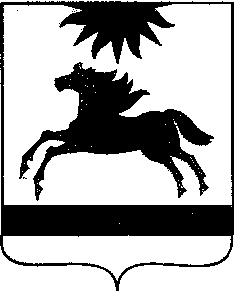 ЧЕЛЯБИНСКАЯ ОБЛАСТЬСОБРАНИЕ ДЕПУТАТОВАРГАЯШСКОГО МУНИЦИПАЛЬНОГО РАЙОНАРЕШЕНИЕ07 декабря 2022 г. № 317В соответствии с Бюджетным кодексом Российской Федерации, Положением о бюджетном процессе в Аргаяшского муниципальном районе, решением Собрания депутатов Аргаяшского муниципального района от 12.10.2022 № 290 «Об утверждении положения о бюджетном процессе в Аргаяшском муниципальном районе»Собрание депутатов Аргаяшского муниципального района РЕШАЕТ:Внести в решение Собрания депутатов Аргаяшского муниципального района от 08 декабря 2021 г. № 184 «О бюджете Аргаяшского муниципального района на 2022 год и на плановый период 2023 и 2024 годов» (с внесенными изменениями от 16.02.2022 № 201, от 27.04.2022 № 236, от 29.06.2022 № 255, от 12.08.2022 № 274, от 12.10.2022 № 289) следующие изменения:1.Статью 1 изложить в следующей редакции:«1. Утвердить основные характеристики районного бюджета на 2022 год:1) прогнозируемый общий объем доходов районного бюджета в сумме  2097820,6 тыс. рублей, в том числе безвозмездные поступления от других бюджетов бюджетной системы Российской Федерации в сумме 1628526,2 тыс. рублей;2) общий объем расходов районного бюджета в сумме 2196464,4 тыс. рублей.3) объем дефицита районного бюджета в сумме 98643,8 тыс. рублей. 2. Утвердить основные характеристики районного бюджета на плановый период 2023 и 2024 годов:1) прогнозируемый общий объем доходов районного бюджета на 2023 год в сумме 2067990,7 тыс. рублей, в том числе безвозмездные поступления от других бюджетов бюджетной системы Российской Федерации в сумме  1634731,8 тыс. рублей, и на 2024 год в сумме 1772109,4  тыс. рублей, в том числе безвозмездные поступления от других бюджетов бюджетной системы Российской Федерации в сумме 1314935,8 тыс. рублей;2) общий объем расходов районного бюджета на 2023 год в сумме 2067990,7 тыс. рублей, в том числе условно утвержденные расходы в сумме 17055,3  тыс.рублей и на 2024 год в сумме 1772109,4 тыс.рублей, в том числе условно утвержденные расходы в сумме 31269,6  тыс.рублей;3) объем дефицита районного бюджета на 2023 год в сумме 0,0 тыс. рублей, и на 2024 год в сумме 0,0 тыс. рублей.».2. В статье 11:– в первом пункте цифры «255938,7» заменить цифрами «265109,9».3. Приложение 2 изложить в новой редакции (приложение 1 к настоящему решению). 4. Приложение 3 изложить в новой редакции (приложение 2 к настоящему решению). 5. Приложение 4 изложить в новой редакции (приложение 3 к настоящему решению). 6. Приложение 15 изложить в новой редакции (приложение 4 к настоящему решению). 7. Настоящее решение подлежит опубликованию в информационном вестнике администрации Аргаяшского муниципального района и Собрания депутатов Аргаяшского муниципального района «Аргаяшский вестник» и размещению на официальном сайте Аргаяшского муниципального района в информационно-телекоммуникационной сети «Интернет».8. Настоящее решение вступает в силу со дня его официального опубликования.Председатель Собрания депутатов Аргаяшского муниципального района                                            Л.Ф. ЮсуповаГлава Аргаяшского муниципального района							   И.В. ИшимовО внесении изменений в решение Собрания депутатов от 08 декабря 2021 г. № 184 «О бюджете Аргаяшского муниципального района на 2022 год и плановый период 2023 и 2024 годов» Приложение 1к решению Собрания депутатовАргаяшского муниципального районаот 7 декабря 2022 г. № 317Приложение 2к решению "О бюджете Аргаяшскогомуниципального района на 2022 годи на плановый период 2023 и  2024 годов"от  08 декабря 2021  г. № 184Приложение 1к решению Собрания депутатовАргаяшского муниципального районаот 7 декабря 2022 г. № 317Приложение 2к решению "О бюджете Аргаяшскогомуниципального района на 2022 годи на плановый период 2023 и  2024 годов"от  08 декабря 2021  г. № 184Приложение 1к решению Собрания депутатовАргаяшского муниципального районаот 7 декабря 2022 г. № 317Приложение 2к решению "О бюджете Аргаяшскогомуниципального района на 2022 годи на плановый период 2023 и  2024 годов"от  08 декабря 2021  г. № 184Распределение бюджетных ассигнований по целевым статьям (муниципальным  программам Аргаяшского муниципального района и непрограммным направлениям деятельности), группам видов расходов, разделам и подразделам классификации расходов бюджетов на 2022 год и на плановый период 2023 и 2024 годовРаспределение бюджетных ассигнований по целевым статьям (муниципальным  программам Аргаяшского муниципального района и непрограммным направлениям деятельности), группам видов расходов, разделам и подразделам классификации расходов бюджетов на 2022 год и на плановый период 2023 и 2024 годовРаспределение бюджетных ассигнований по целевым статьям (муниципальным  программам Аргаяшского муниципального района и непрограммным направлениям деятельности), группам видов расходов, разделам и подразделам классификации расходов бюджетов на 2022 год и на плановый период 2023 и 2024 годовРаспределение бюджетных ассигнований по целевым статьям (муниципальным  программам Аргаяшского муниципального района и непрограммным направлениям деятельности), группам видов расходов, разделам и подразделам классификации расходов бюджетов на 2022 год и на плановый период 2023 и 2024 годовРаспределение бюджетных ассигнований по целевым статьям (муниципальным  программам Аргаяшского муниципального района и непрограммным направлениям деятельности), группам видов расходов, разделам и подразделам классификации расходов бюджетов на 2022 год и на плановый период 2023 и 2024 годовРаспределение бюджетных ассигнований по целевым статьям (муниципальным  программам Аргаяшского муниципального района и непрограммным направлениям деятельности), группам видов расходов, разделам и подразделам классификации расходов бюджетов на 2022 год и на плановый период 2023 и 2024 годовРаспределение бюджетных ассигнований по целевым статьям (муниципальным  программам Аргаяшского муниципального района и непрограммным направлениям деятельности), группам видов расходов, разделам и подразделам классификации расходов бюджетов на 2022 год и на плановый период 2023 и 2024 годовРаспределение бюджетных ассигнований по целевым статьям (муниципальным  программам Аргаяшского муниципального района и непрограммным направлениям деятельности), группам видов расходов, разделам и подразделам классификации расходов бюджетов на 2022 год и на плановый период 2023 и 2024 годовРаспределение бюджетных ассигнований по целевым статьям (муниципальным  программам Аргаяшского муниципального района и непрограммным направлениям деятельности), группам видов расходов, разделам и подразделам классификации расходов бюджетов на 2022 год и на плановый период 2023 и 2024 годов(тыс.рублей)(тыс.рублей)(тыс.рублей)(тыс.рублей)(тыс.рублей)(тыс.рублей)(тыс.рублей)(тыс.рублей)(тыс.рублей)Наименованиецелевая статьягруппа вида расходовразделподраздел2022 год2022 год2023 год2024 годИтого2 196 464,42 196 464,42 050 935,41 740 839,8Итого по программам2 083 729,42 083 729,41 976 269,71 666 960,5Государственные программы Челябинской области 306 567,3306 567,3309 272,4317 524,8Государственная программа Челябинской области "Развитие образования в Челябинской области"03000000001 112,81 112,81 112,81 112,8Подпрограмма "Обеспечение доступного качественного общего и дополнительного образования"03100000001 112,81 112,81 112,81 112,8Расходы общегосударственного характера03104000001 112,81 112,81 112,81 112,8Организация работы комиссий по делам несовершеннолетних и защите их прав03104030601 112,81 112,81 112,81 112,8Другие общегосударственные вопросы031040306010001131 106,61 106,6993,8993,8Другие общегосударственные вопросы031040306020001136,26,2119,0119,0Государственная программа Челябинской области «Развитие информационного общества в Челябинской области»0600000000438,6438,60,00,0Подпрограмма «Развитие цифровой экономики Челябинской области»0620000000438,6438,60,00,0Региональный проект «Информационная безопасность»062D400000438,6438,60,00,0Обеспечение защиты информации, содержащейся в информационных системах, и проведение аттестации информационных систем в соответствии с требованиями защиты информации, осуществляемые в органах социальной защиты населения муниципальных образований Челябинской области062D460250438,6438,60,00,0Другие вопросы в области социальной политики062D4602502001006438,6438,60,00,0Государственная программа Челябинской области "Развитие архивного дела в Челябинской области"120000000082,082,082,082,0Подпрограмма "Организация приема и обеспечение сохранности принятых на государственное хранение в государственный и муниципальные архивы Челябинской области архивных документов"121000000082,082,082,082,0Расходы общегосударственного характера121040000082,082,082,082,0Комплектование, учет, использование и хранение архивных документов, отнесенных к государственной собственности Челябинской области121041201082,082,082,082,0Другие вопросы в области культуры, кинематографии1210412010200080482,082,082,082,0Государственная программа Челябинской области "Развитие социальной защиты населения в Челябинской области"2800000000301 765,0301 765,0304 986,0313 132,8Подпрограмма "Дети Южного Урала"2810000000132 884,8132 884,8129 564,5131 882,9Расходы общегосударственного характера28104000003 171,63 171,62 575,72 575,7Организация и осуществление деятельности по опеке и попечительству28104281102 859,62 859,62 575,72 575,7Другие вопросы в области социальной политики281042811010010062 622,52 622,52 352,02 352,0Другие вопросы в области социальной политики28104281102001006237,1237,1223,7223,7Реализация переданных государственных полномочий по приему, регистрации заявлений и документов, необходимых для предоставления областного материнского (семейного) капитала, принятию решения о предоставлении (об отказе в предоставлении) семьям, имеющим детей, областного материнского (семейного) капитала, формированию электронных реестров для зачисления денежных средств на счета физических лиц в кредитных организациях и электронных реестров для зачисления денежных средств на счета организаций в кредитных организациях2810428670312,0312,00,00,0Другие вопросы в области социальной политики28104286702001006312,0312,00,00,0Реализация иных муниципальных функций в области социальной политики281060000082 354,282 354,281 955,484 110,6Содержание ребенка в семье опекуна и приемной семье, а также вознаграждение, причитающееся приемному родителю, в соответствии с Законом Челябинской области «О мерах социальной поддержки детей-сирот и детей, оставшихся без попечения родителей, вознаграждении, причитающемся приемному родителю, и социальных гарантиях приемной семье»281062814036 763,836 763,834 541,534 800,1Охрана семьи и детства28106281402001004512,3512,3440,0470,0Охрана семьи и детства2810628140300100436 251,536 251,534 101,534 330,1Пособие на ребенка в соответствии с Законом Челябинской области «О пособии на ребенка»281062819031 777,131 777,133 048,134 370,1Охрана семьи и детства28106281902001004400,0400,0430,0450,0Охрана семьи и детства2810628190300100431 377,131 377,132 618,133 920,1Ежемесячная денежная выплата на оплату жилья и коммунальных услуг многодетной семье в соответствии с Законом Челябинской области «О статусе и дополнительных мерах социальной поддержки многодетной семьи в Челябинской области»281062822013 813,313 813,314 365,814 940,4Охрана семьи и детства28106282202001004189,0189,0195,0200,0Охрана семьи и детства2810628220300100413 624,313 624,314 170,814 740,4Капитальные вложения в объекты муниципальной собственности281090000025 784,425 784,425 898,425 898,4Обеспечение предоставления жилых помещений детям-сиротам и детям, оставшимся без попечения родителей, лицам из их числа по договорам найма специализированных жилых помещений за счет средств областного бюджета в соответствии с Законом Челябинской области «О мерах социальной поддержки детей-сирот и детей, оставшихся без попечения родителей, вознаграждении, причитающемся приемному родителю, и социальных гарантиях приемной семье»281092813025 784,425 784,425 898,425 898,4Охрана семьи и детства2810928130400100425 784,425 784,425 898,425 898,4Обеспечение деятельности подведомственных казенных учреждений281990000018 709,918 709,916 270,316 433,5Социальная поддержка детей-сирот и детей, оставшихся без попечения родителей, находящихся в муниципальных организациях для детей-сирот и детей, оставшихся без попечения родителей281992810018 709,918 709,916 270,316 433,5Охрана семьи и детства2819928100100100415 961,315 961,313 727,013 727,0Охрана семьи и детства281992810020010042 661,62 661,62 543,32 706,5Охрана семьи и детства2819928100800100487,087,00,00,0Региональный проект "Финансовая поддержка семей при рождении детей"281P1000002 864,72 864,72 864,72 864,7Выплата областного единовременного пособия при рождении ребенка в соответствии с Законом Челябинской области "Об областном единовременном пособии при рождении ребенка"281P1281802 864,72 864,72 864,72 864,7Охрана семьи и детства281P128180200100442,742,742,742,7Охрана семьи и детства281P12818030010042 822,02 822,02 822,02 822,0Подпрограмма "Повышение качества жизни граждан пожилого возраста и иных категорий граждан"2820000000125 987,7125 987,7134 655,8140 367,8Субвенции местным бюджетам для финансового обеспечения расходных обязательств муниципальных образований, возникающих при выполнении государственных полномочий Российской Федерации, субъектов Российской Федерации, переданных для осуществления органам местного самоуправления в установленном порядке28202000001 065,71 065,70,00,0Осуществление мер социальной поддержки граждан, работающих и проживающих в сельских населенных пунктах и рабочих поселках Челябинской области28202283801 065,71 065,70,00,0Социальное обеспечение населения282022838050010031 065,71 065,70,00,0Расходы общегосударственного характера28204000004 199,44 199,44 021,54 021,5Предоставление гражданам субсидий на оплату жилого помещения и коммунальных услуг28204283703 875,83 875,83 530,43 530,4Другие вопросы в области социальной политики282042837010010063 347,63 347,63 069,93 069,9Другие вопросы в области социальной политики28204283702001006528,2528,2460,5460,5Реализация переданных государственных полномочий по назначению малоимущим семьям, малоимущим одиноко проживающим гражданам государственной социальной помощи, в том числе на основании социального контракта282042854096,996,996,996,9Другие вопросы в области социальной политики2820428540200100696,996,996,996,9Реализация переданных государственных полномочий по назначению гражданам единовременной социальной выплаты на оплату приобретения внутридомового газового оборудования (возмещение расходов на приобретение такого оборудования) и оплату работ по его установке и формированию электронных реестров для зачисления денежных средств на счета физических лиц в кредитных организациях2820428580226,7226,7394,2394,2Другие вопросы в области социальной политики28204285802001006226,7226,7394,2394,2Реализация иных муниципальных функций в области социальной политики2820600000119 622,6119 622,6130 634,3136 346,3Ежемесячная денежная выплата в соответствии с Законом Челябинской области "О мерах социальной поддержки ветеранов в Челябинской области"282062830017 241,417 241,420 217,221 025,9Социальное обеспечение населения28206283002001003285,0285,0300,0320,0Социальное обеспечение населения2820628300300100316 956,416 956,419 917,220 705,9Ежемесячная денежная выплата в соответствии с Законом Челябинской области "О мерах социальной поддержки жертв политических репрессий в Челябинской области"2820628310580,6580,6651,6672,7Социальное обеспечение населения282062831020010038,88,88,09,2Социальное обеспечение населения28206283103001003571,8571,8643,6663,5Ежемесячная денежная выплата в соответствии с Законом Челябинской области "О звании "Ветеран труда Челябинской области"282062832016 923,916 923,917 580,618 263,6Социальное обеспечение населения28206283202001003240,0240,0244,0249,0Социальное обеспечение населения2820628320300100316 683,916 683,917 336,618 014,6Компенсация расходов на оплату жилых помещений и коммунальных услуг в соответствии с Законом Челябинской области "О дополнительных мерах социальной поддержки отдельных категорий граждан в Челябинской области"282062833080,880,879,983,1Социальное обеспечение населения282062833020010031,11,10,81,0Социальное обеспечение населения2820628330300100379,779,779,182,1Компенсационные выплаты за пользование услугами связи в соответствии с Законом Челябинской области "О дополнительных мерах социальной поддержки отдельных категорий граждан в Челябинской области"282062834010,410,410,410,4Социальное обеспечение населения282062834020010030,20,20,20,2Социальное обеспечение населения2820628340300100310,210,210,210,2Компенсация расходов на уплату взноса на капитальный ремонт общего имущества в многоквартирном доме в соответствии с Законом Челябинской области "О дополнительных мерах социальной поддержки отдельных категорий граждан в Челябинской области"2820628350690,4690,4728,3766,2Социальное обеспечение населения282062835020010035,95,95,76,3Социальное обеспечение населения28206283503001003684,5684,5722,6759,9Предоставление гражданам субсидий на оплату жилого помещения и коммунальных услуг282062837010 590,910 590,913 018,014 723,5Социальное обеспечение населения28206283702001003157,6157,6239,4264,7Социальное обеспечение населения2820628370300100310 433,310 433,312 778,614 458,8Осуществление мер социальной поддержки граждан, работающих и проживающих в сельских населенных пунктах и рабочих поселках Челябинской области282062838053 760,753 760,758 163,260 489,7Социальное обеспечение населения28206283801001003264,4264,40,00,0Социальное обеспечение населения28206283802001003325,2325,2302,8316,0Социальное обеспечение населения2820628380300100353 171,153 171,157 860,460 173,7Возмещение стоимости услуг по погребению и выплата социального пособия на погребение в соответствии с Законом Челябинской области "О возмещении стоимости услуг по погребению и выплате социального пособия на погребение"2820628390819,9819,9819,9819,9Социальное обеспечение населения2820628390200100312,612,612,612,6Социальное обеспечение населения28206283903001003807,3807,3807,3807,3Адресная субсидия гражданам в связи с ростом платы за коммунальные услуги28206284000,10,10,10,1Социальное обеспечение населения282062840030010030,10,10,10,1Меры социальной поддержки в соответствии с Законом Челябинской области "О дополнительных мерах социальной поддержки детей погибших участников Великой Отечественной войны и приравненных к ним лиц" (ежемесячные денежные выплаты и возмещение расходов, связанных с проездом к местам захоронения)28206284102 196,82 196,81 781,51 781,5Социальное обеспечение населения2820628410200100326,526,521,521,5Социальное обеспечение населения282062841030010032 170,32 170,31 760,01 760,0Реализация полномочий Российской Федерации по осуществлению ежегодной денежной выплаты лицам, награжденным нагрудным знаком "Почетный донор России"28206522003 092,83 092,83 151,63 277,7Социальное обеспечение населения2820652200200100345,345,345,045,0Социальное обеспечение населения282065220030010033 047,53 047,53 106,63 232,7Реализация полномочий Российской Федерации на оплату жилищно-коммунальных услуг отдельным категориям граждан282065250013 633,913 633,914 432,014 432,0Социальное обеспечение населения2820652500200100323,023,022,022,0Социальное обеспечение населения2820652500300100313 610,913 610,914 410,014 410,0Субсидии на иные цели28220000001 100,01 100,00,00,0Осуществление мер социальной поддержки граждан, работающих и проживающих в сельских населенных пунктах и рабочих поселках Челябинской области28220283801 100,01 100,00,00,0Социальное обеспечение населения282202838060010031 100,01 100,00,00,0Подпрограмма "Функционирование системы социального обслуживания и социальной поддержки отдельных категорий граждан"284000000042 892,642 892,640 765,740 882,1Расходы общегосударственного характера284040000010 387,810 387,89 337,09 337,0Организация работы органов управления социальной защиты населения муниципальных образований284042808010 387,810 387,89 337,09 337,0Другие вопросы в области социальной политики284042808010010069 183,39 183,38 132,58 132,5Другие вопросы в области социальной политики284042808020010061 170,51 170,51 170,51 170,5Другие вопросы в области социальной политики2840428080800100634,034,034,034,0Финансовое обеспечение муниципального задания на оказание муниципальных услуг (выполнение работ)284100000032 504,832 504,831 428,731 545,1Реализация переданных государственных полномочий по социальному обслуживанию граждан284102800032 504,832 504,831 428,731 545,1Социальное обслуживание населения2841028000600100232 504,832 504,831 428,731 545,1Государственная программа Челябинской области "Обеспечение общественной безопасности в Челябинской области"46000000003 168,93 168,93 091,63 197,2Подпрограмма "Организация деятельности государственных органов и граждан в обеспечении общественной безопасности"46300000003 168,93 168,93 091,63 197,2Субвенции местным бюджетам для финансового обеспечения расходных обязательств муниципальных образований, возникающих при выполнении государственных полномочий Российской Федерации, субъектов Российской Федерации, переданных для осуществления органам местного самоуправления в установленном порядке46302000003 168,93 168,93 091,63 197,2Осуществление первичного воинского учета на территориях, где отсутствуют военные комиссариаты46302511803 168,93 168,93 091,63 197,2Мобилизационная и вневойсковая подготовка463025118050002033 168,93 168,93 091,63 197,2Муниципальные программы Аргаяшского муниципального района1 777 162,11 777 162,11 666 997,31 349 435,7Муниципальная программа энергосбережения и повышения энергетической эффективности Аргаяшского муниципального района500000000014 612,714 612,71 500,01 500,0Субсидии местным бюджетам для софинансирования расходных обязательств, возникающих при выполнении полномочий органов местного самоуправления по вопросам местного значения500010000012 029,312 029,30,00,0Мероприятия по энергосбережению и повышению энергетической эффективности500014027012 029,312 029,30,00,0Благоустройство5000140270500050311 959,311 959,30,00,0Культура5000140270500080170,070,00,00,0Иные расходы на реализацию отраслевых мероприятий50007000002 355,42 355,41 500,01 500,0Мероприятия по энергосбережению и повышению энергетической эффективности50007402702 355,42 355,41 500,01 500,0Коммунальное хозяйство500074027020005022 355,42 355,41 500,01 500,0Субсидии бюджетным и автономным учреждениям на иные цели5002000000228,1228,10,00,0Мероприятия по энергосбережению и повышению энергетической эффективности5002040270228,1228,10,00,0Дошкольное образование5002040270600070140,440,40,00,0Общее образование5002040270600070282,082,00,00,0Дополнительное образование детей5002040270600070336,036,00,00,0Молодежная политика5002040270600070769,769,70,00,0Муниципальная программа "Развитие дорожного хозяйства в Аргаяшском муниципальном районе"510000000088 586,488 586,483 658,085 613,9Подпрограмма "Содержание автомобильных дорог общего пользования местного значения вне границ населенных пунктов"51100000004 332,64 332,64 499,34 665,9Иные межбюджетные трансферты51103000004 332,64 332,64 499,34 665,9Содержание автомобильных дорог общего пользования местного значения вне границ населенных пунктов51103431514 332,64 332,64 499,34 665,9Дорожное хозяйство (дорожные фонды)511034315150004094 332,64 332,64 499,34 665,9Подпрограмма "Повышение безопасности дорожного движения в Аргаяшском муниципальном районе"51200000001 112,31 112,350,01 000,0Иные межбюджетные трансферты51203000001 112,31 112,350,01 000,0Совершенствование организации дорожного движения и мероприятия по безопасности движения пешеходов5120343152503,2503,20,00,0Дорожное хозяйство (дорожные фонды)51203431525000409503,2503,20,00,0Капитальный ремонт, ремонт и содержание автомобильных дорог общего пользования местного значения51203S6050609,2609,250,01 000,0Дорожное хозяйство (дорожные фонды)51203S60505000409609,2609,250,01 000,0Подпрограмма "Содержание автомобильных дорог общего пользования местного значения в границах населенных пунктов поселений"513000000013 566,913 566,914 109,614 652,3Иные межбюджетные трансферты513030000013 566,913 566,914 109,614 652,3Содержание автомобильных дорог общего пользования местного значения в границах населенных пунктов поселений513034315313 566,913 566,914 109,614 652,3Дорожное хозяйство (дорожные фонды)5130343153500040913 566,913 566,914 109,614 652,3Подпрограмма "Капитальный ремонт и ремонт автомобильных дорог общего пользования местного значения вне границ населенных пунктов"51400000005 031,85 031,82 000,02 000,0Иные межбюджетные трансферты51403000005 031,85 031,82 000,02 000,0Капитальный ремонт и ремонт автомобильных дорог общего пользования местного значения вне границ населенных пунктов51403431541 189,41 189,42 000,02 000,0Дорожное хозяйство (дорожные фонды)514034315450004091 189,41 189,42 000,02 000,0Капитальный ремонт, ремонт и содержание автомобильных дорог общего пользования местного значения51403S60503 842,43 842,40,00,0Дорожное хозяйство (дорожные фонды)51403S605050004093 842,43 842,40,00,0Подпрограмма "Капитальный ремонт и ремонт автомобильных дорог общего пользования местного значения в границах населенных пунктов поселений"515000000064 542,864 542,862 999,163 295,7Иные межбюджетные трансферты515030000064 542,864 542,87 045,963 295,7Капитальный ремонт и ремонт автомобильных дорог общего пользования местного значения в границах населенных пунктов поселений51503431555 729,55 729,54 644,115 260,4Дорожное хозяйство (дорожные фонды)515034315550004095 729,55 729,54 644,115 260,4Капитальный ремонт, ремонт и содержание автомобильных дорог общего пользования местного значения51503S605058 813,358 813,32 401,848 035,3Дорожное хозяйство (дорожные фонды)51503S6050500040958 813,358 813,32 401,848 035,3Иные расходы на реализацию отраслевых мероприятий51507000000,00,055 953,20,0Капитальный ремонт, ремонт и содержание автомобильных дорог общего пользования местного значения51507S60500,00,055 953,20,0Дорожное хозяйство (дорожные фонды)51507S605020004090,00,055 953,20,0Муниципальная программа "Развитие информационного общества в Аргаяшском муниципальном районе до 2030 года"5200000000500,0500,037,537,5Расходы общегосударственного характера5200400000500,0500,037,537,5Обеспечение функционирования и развития информационно-коммуникационной инфраструктуры5200441310500,0500,037,537,5Другие общегосударственные вопросы52004413102000113500,0500,037,537,5Муниципальная программа "Развитие образования Аргаяшского муниципального района"5300000000988 102,3988 102,3831 867,2897 212,9Подпрограмма "Развитие дошкольного образования Аргаяшского муниципального района"5310000000210 698,1210 698,1202 044,4203 006,7Реализация иных муниципальных функций в области социальной политики53106000006 399,36 399,37 633,97 633,9Компенсация части платы, взимаемой с родителей (законных представителей) за присмотр и уход за детьми в образовательных организациях, реализующих образовательную программу дошкольного образования, расположенных на территории Челябинской области53106040506 399,36 399,37 633,97 633,9Охрана семьи и детства531060405030010046 399,36 399,37 633,97 633,9Финансовое обеспечение муниципального задания на оказание муниципальных услуг (выполнение работ)5311000000204 223,8204 223,8194 410,5195 372,8Обеспечение государственных гарантий реализации прав на получение общедоступного и бесплатного дошкольного образования в муниципальных дошкольных образовательных организациях5311004010109 043,0109 043,0104 312,4104 312,4Дошкольное образование53110040106000701109 043,0109 043,0104 312,4104 312,4Дошкольные образовательные организации531104203093 567,193 567,188 484,489 446,7Дошкольное образование5311042030600070193 567,193 567,188 484,489 446,7Мероприятия по социальной поддержке детей-инвалидов5311042602171,8171,8171,8171,8Охрана семьи и детства53110426026001004171,8171,8171,8171,8Привлечение детей из малообеспеченных, неблагополучных семей, а также семей, оказавшихся в трудной жизненной ситуации, в расположенные на территории Челябинской области муниципальные образовательные организации, реализующие программу дошкольного образования, через предоставление компенсации части родительской платы53110S40601 441,91 441,91 441,91 441,9Охрана семьи и детства53110S406060010041 441,91 441,91 441,91 441,9Субсидии бюджетным и автономным учреждениям на иные цели531200000075,075,00,00,0Дошкольные образовательные организации531204203075,075,00,00,0Дошкольное образование5312042030600070175,075,00,00,0Подпрограмма "Развитие общего образования Аргаяшского муниципального района"5320000000665 143,2665 143,2547 612,4611 919,8Субсидии местным бюджетам для софинансирования расходных обязательств, возникающих при выполнении полномочий органов местного самоуправления по вопросам местного значения5320100000901,8901,8800,0800,0Организация подвоза учащихся5320142601901,8901,8800,0800,0Общее образование53201426015000702901,8901,8800,0800,0Иные расходы на реализацию отраслевых мероприятий532070000032 683,432 683,428 552,028 552,0Организация подвоза учащихся532074260132 173,932 173,928 200,028 200,0Общее образование5320742601200070232 173,932 173,928 200,028 200,0Проведение мероприятий для детей и молодежи5320742603264,1264,1147,0147,0Общее образование5320742603100070241,941,90,00,0Общее образование5320742603200070256,756,7147,0147,0Общее образование53207426033000702165,5165,50,00,0Мероприятия в области образования для педагогических работников5320742604245,4245,4205,0205,0Общее образование5320742604100070235,135,10,00,0Общее образование5320742604200070287,487,4205,0205,0Общее образование53207426043000702122,9122,90,00,0Финансовое обеспечение муниципального задания на оказание муниципальных услуг (выполнение работ)5321000000627 713,7627 713,7518 260,4571 237,7Обеспечение государственных гарантий реализации прав на получение общедоступного и бесплатного дошкольного, начального общего, основного общего, среднего общего образования и обеспечение дополнительного образования детей в муниципальных общеобразовательных организациях для обучающихся с ограниченными возможностями здоровья532100309020 658,120 658,118 665,218 533,5Общее образование5321003090600070220 658,120 658,118 665,218 533,5Обеспечение государственных гарантий реализации прав на получение общедоступного и бесплатного дошкольного, начального общего, основного общего, среднего общего образования и обеспечение дополнительного образования детей в муниципальных общеобразовательных организациях5321003120363 492,9363 492,9314 415,5314 415,5Общее образование53210031206000702363 492,9363 492,9314 415,5314 415,5Общеобразовательные организации5321042130162 221,8162 221,8105 694,4157 846,8Общее образование53210421306000702162 221,8162 221,8105 694,4157 846,8Общеобразовательные организации для обучающихся с ограниченными возможностями здоровья53210422307 645,97 645,97 318,57 385,6Общее образование532104223060007027 645,97 645,97 318,57 385,6Обеспечение выплат ежемесячного денежного вознаграждения за классное руководство педагогическим работника муниципальных образовательных организаций, реализующих образовательные программы начального общего, основного общего и среднего общего образования, в том числе адаптированные основные общеобразовательные программы532105303530 904,330 904,330 904,331 024,1Общее образование5321053035600070230 904,330 904,330 904,331 024,1Организация бесплатного горячего питания обучающихся, получающих начальное общее образование в государственных и муниципальных образовательных организациях53210L304030 208,030 208,028 679,829 449,5Общее образование53210L3040600070230 208,030 208,028 679,829 449,5Обеспечение питанием детей из малообеспеченных семей и детей с нарушениями здоровья, обучающихся в муниципальных общеобразовательных организациях53210S30308 320,98 320,98 320,98 320,9Общее образование53210S303060007028 320,98 320,98 320,98 320,9Обеспечение молоком (молочной продукцией) обучающихся по образовательным программам начального общего образования в муниципальных общеобразовательных организациях53210S33004 261,84 261,84 261,84 261,8Общее образование53210S330060007024 261,84 261,84 261,84 261,8Субсидии бюджетным и автономным учреждениям на иные цели53220000003 844,33 844,30,00,0Обеспечение государственных гарантий реализации прав на получение общедоступного и бесплатного дошкольного, начального общего, основного общего, среднего общего образования и обеспечение дополнительного образования детей в муниципальных общеобразовательных организациях53220031203 644,93 644,90,00,0Общее образование532200312060007023 644,93 644,90,00,0Общеобразовательные организации5322042130180,0180,00,00,0Общее образование53220421306000702180,0180,00,00,0Проведение мероприятий для детей и молодежи532204260319,419,40,00,0Общее образование5322042603600070219,419,40,00,0Муниципальный проект "Современная школа"532E1000000,00,00,09 009,0Создание и обеспечение функционирования центров образования естественнонаучной и технологической направленностей в общеобразовательных организациях, расположенных в сельской местности и малых городах532E1516900,00,00,09 009,0Общее образование532E15169060007020,00,00,09 009,0Муниципальный проект «Успех каждого ребенка»532E2000000,00,00,02 321,1Создание в общеобразовательных организациях, расположенных в сельской местности и малых городах, условий для занятий физической культурой и спортом532E2509700,00,00,02 321,1Общее образование532E25097060007020,00,00,02 321,1Подпрограмма "Развитие дополнительного образования Аргаяшского муниципального района"533000000029 446,229 446,228 496,728 572,7Финансовое обеспечение муниципального задания на оказание муниципальных услуг (выполнение работ)533100000029 446,229 446,228 496,728 572,7Организации дополнительного образования533104233029 446,229 446,228 496,728 572,7Дополнительное образование детей5331042330600070329 446,229 446,228 496,728 572,7Подпрограмма "Отдых, оздоровление, занятость детей и молодежи Аргаяшского муниципального района"534000000012 568,012 568,011 963,011 963,0Финансовое обеспечение муниципального задания на оказание муниципальных услуг (выполнение работ)53410000007 533,97 533,98 015,28 015,2Детский оздоровительно-образовательный лагерь53410424302 751,82 751,82 607,92 607,9Молодежная политика534104243060007072 751,82 751,82 607,92 607,9Организация отдыха детей в летнее время5341042611770,9770,91 396,11 396,1Молодежная политика53410426116000707770,9770,91 396,11 396,1Организация отдыха детей в каникулярное время53410S30103 520,53 520,53 520,53 520,5Молодежная политика53410S301060007073 520,53 520,53 520,53 520,5Организация профильных смен для детей, состоящих на профилактическом учете53410S9010490,7490,7490,7490,7Молодежная политика53410S90106000707490,7490,7490,7490,7Субсидии бюджетным и автономным учреждениям на иные цели53420000005 034,15 034,13 947,83 947,8Детский оздоровительно-образовательный лагерь5342042430396,0396,0396,0396,0Молодежная политика53420424306000707396,0396,0396,0396,0Организация питания детей в пришкольных лагерях53420426061 934,51 934,51 309,31 309,3Молодежная политика534204260660007071 934,51 934,51 309,31 309,3Организация занятости детей в каникулярное время5342042609461,1461,10,00,0Молодежная политика53420426096000707461,1461,10,00,0Организация отдыха детей в каникулярное время53420S30102 242,52 242,52 242,52 242,5Молодежная политика53420S301060007072 242,52 242,52 242,52 242,5Подпрограмма "Прочие мероприятия в области образования"535000000041 319,641 319,640 292,040 292,0Расходы общегосударственного характера53504000002 294,42 294,41 873,81 873,8Финансовое обеспечение выполнения функций муниципальными органами53504204012 294,42 294,41 873,81 873,8Другие вопросы в области образования535042040110007092 294,42 294,41 873,81 873,8Реализация иных муниципальных функций в области социальной политики535060000013 165,313 165,314 704,914 704,9Компенсация затрат родителей (законных представителей) детей-инвалидов в части организации обучения по основным общеобразовательным программам на дому535060302013 165,313 165,314 704,914 704,9Охрана семьи и детства5350603020300100413 165,313 165,314 704,914 704,9Финансовое обеспечение муниципального задания на оказание муниципальных услуг (выполнение работ)53510000009,79,79,69,6Организация предоставления психолого-педагогической, медицинской и социальной помощи обучающимся, испытывающим трудности в освоении основных общеобразовательных программ, своем развитии и социальной адаптации53510030709,79,79,69,6Другие вопросы в области образования535100307060007099,79,79,69,6Обеспечение деятельности подведомственных казенных учреждений535990000025 850,225 850,223 703,723 703,7Методический кабинет, централизованная бухгалтерия535994253025 850,225 850,223 703,723 703,7Другие вопросы в области образования5359942530100070923 147,623 147,620 641,920 641,9Другие вопросы в области образования535994253020007092 508,32 508,32 879,12 879,1Другие вопросы в области образования53599425308000709194,2194,2182,7182,7Подпрограмма " Безопасность образовательных учреждений Аргаяшского муниципального района"536000000028 927,128 927,11 458,71 458,7Субсидии бюджетным и автономным учреждениям на иные цели536200000028 927,128 927,11 458,71 458,7Мероприятия по безопасности образовательных учреждений536204260725 726,425 726,40,00,0Дошкольное образование536204260760007017 985,57 985,50,00,0Общее образование5362042607600070216 591,416 591,40,00,0Дополнительное образование детей536204260760007031 149,51 149,50,00,0Реализация инициативных проектов53620996001 792,01 792,00,00,0Общее образование536209960060007021 792,01 792,00,00,0Проведение ремонтных работ по замене оконных блоков в муниципальных общеобразовательных организациях53620S33301 138,81 138,81 188,81 188,8Общее образование53620S333060007021 138,81 138,81 188,81 188,8Проведение капитального ремонта зданий и сооружений муниципальных организаций дошкольного образования53620S4080269,9269,9269,9269,9Дошкольное образование53620S40806000701269,9269,9269,9269,9Муниципальная программа "Социальная поддержка граждан Аргаяшского муниципального района"54000000003 672,63 672,62 972,72 872,6Подпрограмма "Социальная поддержка семей и детей Аргаяшского муниципального района"5410000000540,0540,0540,0540,0Иные расходы на реализацию отраслевых мероприятий54107000004,84,8540,0540,0Мероприятия по социальной поддержке малообеспеченных семей54107451104,84,8400,0400,0Социальное обеспечение населения541074511020010034,84,8400,0400,0Мероприятия в области социальной политики54107451400,00,0140,0140,0Социальное обеспечение населения541074514020010030,00,0140,0140,0Субсидии бюджетным и автономным учреждениям на иные цели5412000000535,2535,20,00,0Мероприятия по социальной поддержке малообеспеченных семей5412045110395,2395,20,00,0Социальное обеспечение населения54120451106001003395,2395,20,00,0Мероприятия в области социальной политики5412045140140,0140,00,00,0Социальное обеспечение населения54120451406001003140,0140,00,00,0Подпрограмма " Социальная поддержка отдельных категорий граждан Аргаяшского муниципального района"54200000001 472,01 472,0772,0772,0Иные расходы на реализацию отраслевых мероприятий5420700000272,0272,0372,0372,0Мероприятия в области социальной политики5420745140272,0272,0372,0372,0Социальное обеспечение населения54207451402001003272,0272,0372,0372,0Субсидии бюджетным и автономным учреждениям на иные цели54220000001 200,01 200,0400,0400,0Оказание материальной помощи гражданам, оказавшимся в трудной жизненной ситуации54220451501 200,01 200,0400,0400,0Социальное обеспечение населения542204515060010031 200,01 200,0400,0400,0Подпрограмма " Доступная среда "543000000080,080,0180,180,0Иные расходы на реализацию отраслевых мероприятий543070000080,080,0180,180,0Приобретение технических средств реабилитации для пунктов проката в муниципальных учреждениях системы социальной защиты населения54307080800,00,0100,10,0Другие вопросы в области социальной политики543070808020010060,00,0100,10,0Повышение уровня доступности приоритетных объектов и услуг в приоритетных сферах жизнедеятельности инвалидов и других маломобильных групп населения в Аргаяшском муниципальном районе543074512080,080,080,080,0Социальное обеспечение населения5430745120200100380,080,080,080,0Подпрограмма "Поддержка социально ориентированных некоммерческих организаций Аргаяшского муниципального района"54400000001 580,61 580,61 480,61 480,6Субсидии юридическим лицам (за исключением субсидий районным учреждениям), индивидуальным предпринимателям, физическим лицам54455000001 580,61 580,61 480,61 480,6Оказание финансовой поддержки социально ориентированным некоммерческим организациям, осуществляющим деятельность по социальной поддержке и защите граждан54455451601 580,61 580,61 480,61 480,6Другие вопросы в области социальной политики544554516060010061 580,61 580,61 480,61 480,6Муниципальная программа "Развитие культуры Аргаяшского муниципального района"550000000092 193,392 193,389 606,882 577,5Подпрограмма "Организация досуга и обеспечение жителей района услугами учреждений культуры в Аргаяшском муниципальном районе"551000000015 800,715 800,713 548,813 548,8Субсидии местным бюджетам для софинансирования расходных обязательств, возникающих при выполнении полномочий органов местного самоуправления по вопросам местного значения5510100000405,8405,80,00,0Мероприятия в области культуры5510144410405,8405,80,00,0Культура55101444105000801405,8405,80,00,0Финансовое обеспечение муниципального задания на оказание муниципальных услуг (выполнение работ)551100000015 258,015 258,013 548,813 548,8Учреждения культуры551104403015 258,015 258,013 548,813 548,8Культура5511044030600080115 258,015 258,013 548,813 548,8Муниципальный проект «Творческие люди»551A200000137,0137,00,00,0Государственная поддержка лучших работников сельских учреждений культуры551A25519Б137,0137,00,00,0Культура551A25519Б500080168,568,50,00,0Культура551A25519Б600080168,568,50,00,0Подпрограмма "Организация библиотечного обслуживания населения в Аргаяшском муниципальном районе "552000000027 714,327 714,322 801,822 866,5Финансовое обеспечение муниципального задания на оказание муниципальных услуг (выполнение работ)552100000027 332,727 332,722 442,422 507,1Библиотеки552104423027 332,727 332,722 442,422 507,1Культура5521044230600080127 332,727 332,722 442,422 507,1Субсидии бюджетным и автономным учреждениям на иные цели5522000000381,6381,6359,4359,4Комплектование книжных фондов муниципальных общедоступных библиотек552204423Б127,3127,3128,5128,5Культура552204423Б6000801127,3127,3128,5128,5Модернизация библиотек в части комплектования книжных фондов библиотек муниципальных образований и государственных общедоступных библиотек55220L5191254,3254,3230,9230,9Культура55220L51916000801254,3254,3230,9230,9Подпрограмма "Развитие дополнительного образования детей в сфере культуры и искусства в Аргаяшском муниципальном районе Челябинской области"553000000027 138,627 138,625 238,825 238,8Финансовое обеспечение муниципального задания на оказание муниципальных услуг (выполнение работ)553100000027 138,627 138,625 238,825 238,8Организации дополнительного образования553104233027 138,627 138,625 238,825 238,8Дополнительное образование детей5531042330600070327 138,627 138,625 238,825 238,8Подпрограмма "Одаренные дети" в сфере культуры и искусства в Аргаяшском муниципальном районе Челябинской области554000000080,080,080,080,0Субсидии бюджетным и автономным учреждениям на иные цели554200000080,080,080,080,0Проведение мероприятий для детей и молодежи554204260380,080,080,080,0Дополнительное образование детей5542042603600070380,080,080,080,0Подпрограмма "Укрепление материально-технической базы учреждений культуры в Аргаяшском муниципальном районе"55500000006 171,56 171,514 867,47 669,9Субсидии местным бюджетам для софинансирования расходных обязательств, возникающих при выполнении полномочий органов местного самоуправления по вопросам местного значения55501000006 121,56 121,50,00,0Мероприятия по укреплению материально-технической базы учреждений культуры55501441103 377,13 377,10,00,0Культура555014411050008013 377,13 377,10,00,0Проведение ремонтных работ, противопожарных мероприятий, энергосберегающих мероприятий в зданиях учреждений культуры, находящихся в муниципальной собственности, и приобретение основных средств для муниципальных учреждений55501S81102 744,42 744,40,00,0Культура55501S811050008012 744,42 744,40,00,0Иные расходы на реализацию отраслевых мероприятий55507000000,00,02 204,63 419,9Обеспечение развития и укрепления материально-технической базы домов культуры в населенных пунктах с числом жителей до 50 тысяч человек55507L46700,00,02 204,63 419,9Культура55507L467020008010,00,02 204,63 419,9Субсидии бюджетным и автономным учреждениям на иные цели555200000050,050,05 305,64 250,0Мероприятия по укреплению материально-технической базы учреждений культуры555204411050,050,00,00,0Дополнительное образование детей5552044110600070350,050,00,00,0Укрепление материально-технической базы и оснащение оборудованием детских школ искусств55520S81000,00,05 305,60,0Дополнительное образование детей55520S810060007030,00,05 305,60,0Проведение ремонтных работ, противопожарных и энергосберегающих мероприятий в зданиях муниципальных учреждений дополнительного образования в сфере культуры и искусства55520S81200,00,00,04 250,0Дополнительное образование детей55520S812060007030,00,00,04 250,0Муниципальный проект "Культурная среда"555A1000000,00,07 357,20,0Обеспечение учреждений культуры специализированным автотранспортом для обслуживания населения, в том числе сельского населения555A15519Д0,00,07 357,20,0Культура555A15519Д20008010,00,07 357,20,0Подпрограмма "Обеспечение функций управления"556000000015 288,115 288,113 070,013 173,5Расходы общегосударственного характера55604000001 531,81 531,81 251,51 251,5Финансовое обеспечение выполнения функций муниципальными органами55604204011 531,81 531,81 251,51 251,5Другие вопросы в области культуры, кинематографии556042040110008041 531,81 531,81 251,51 251,5Обеспечение деятельности подведомственных казенных учреждений556990000013 756,313 756,311 818,511 922,0Организационно-методический центр, централизованная бухгалтерия, группа хозяйственного обслуживания556994453013 756,313 756,311 818,511 922,0Другие вопросы в области культуры, кинематографии556994453010008049 633,49 633,47 306,97 306,9Другие вопросы в области культуры, кинематографии556994453020008043 735,13 735,14 125,84 229,3Другие вопросы в области культуры, кинематографии55699445308000804387,9387,9385,8385,8Муниципальная программа "Развитие физической культуры и спорта в Аргаяшском муниципальном районе"560000000023 270,823 270,817 441,417 478,3Подпрограмма "Функционирование системы физической культуры и спорта в Аргаяшском муниципальном районе"561000000011 136,011 136,010 695,510 732,4Обеспечение деятельности подведомственных казенных учреждений561990000011 136,011 136,010 695,510 732,4Учреждения физкультуры и спорта561994823011 136,011 136,010 695,510 732,4Массовый спорт561994823010011027 426,27 426,27 140,07 140,0Массовый спорт561994823020011023 360,83 360,83 206,53 243,4Массовый спорт56199482308001102349,0349,0349,0349,0Подпрограмма "Основные направления развития физической культуры и спорта в Аргаяшском муниципальном районе"562000000010 925,510 925,55 536,65 536,6Субсидии местным бюджетам для софинансирования расходных обязательств, возникающих при выполнении полномочий органов местного самоуправления по вопросам местного значения56201000004 560,44 560,40,00,0Мероприятия в сфере физической культуры и спорта56201481202 715,82 715,80,00,0Массовый спорт562014812050011022 715,82 715,80,00,0Приобретение спортивного инвентаря и оборудования для физкультурно-спортивных организаций56201S0044700,0700,00,00,0Массовый спорт56201S00445001102700,0700,00,00,0Расходы на доведение средней заработной платы инструкторов по спорту и тренеров, работающих в сельской местности и малых городах Челябинской области с населением до 50 тысяч человек, до среднемесячного дохода от трудовой деятельности в Челябинской области56201S004И1 144,61 144,60,00,0Массовый спорт56201S004И50011021 144,61 144,60,00,0Иные расходы на реализацию отраслевых мероприятий56207000006 365,16 365,15 536,65 536,6Мероприятия в сфере физической культуры и спорта56207481204 424,54 424,53 295,03 295,0Массовый спорт562074812010011021 539,21 539,21 400,01 400,0Массовый спорт562074812020011021 376,21 376,2795,0795,0Массовый спорт562074812030011021 000,01 000,01 100,01 100,0Массовый спорт56207481204001102509,1509,10,00,0Приобретение спортивного инвентаря и оборудования для физкультурно-спортивных организаций56207S0044305,0305,01 005,01 005,0Массовый спорт56207S00442001102305,0305,01 005,01 005,0Оплата услуг специалистов по организации физкультурно-оздоровительной и спортивно-массовой работы с населением от 6 до 18 лет56207S0045412,2412,2412,2412,2Массовый спорт56207S00452001102412,2412,2412,2412,2Оплата услуг специалистов по организации физкультурно-оздоровительной и спортивно-массовой работы с лицами с ограниченными возможностями здоровья56207S0047206,1206,1206,1206,1Массовый спорт56207S00472001102206,1206,1206,1206,1Оплата услуг специалистов по организации физкультурно-оздоровительной и спортивно-массовой работы с населением старшего возраста56207S004Д412,2412,2412,2412,2Массовый спорт56207S004Д2001102412,2412,2412,2412,2Расходы на доведение средней заработной платы инструкторов по спорту и тренеров, работающих в сельской местности и малых городах Челябинской области с населением до 50 тысяч человек, до среднемесячного дохода от трудовой деятельности в Челябинской области56207S004И399,0399,00,00,0Массовый спорт56207S004И1001102399,0399,00,00,0Оплата услуг специалистов по организации физкультурно-оздоровительной и спортивно-массовой работы с населением, занятым в экономике56207S004М206,1206,1206,1206,1Массовый спорт56207S004М2001102206,1206,1206,1206,1Подпрограмма "Реализация всероссийского физкультурно-спортивного комплекса "Готов к труду и обороне" (ГТО) в Аргаяшском муниципальном районе"56300000001 209,31 209,31 209,31 209,3Иные расходы на реализацию отраслевых мероприятий5630700000200,0200,0200,0200,0Мероприятия в сфере физической культуры и спорта5630748120200,0200,0200,0200,0Массовый спорт5630748120100110280,780,70,00,0Массовый спорт5630748120200110288,588,5200,0200,0Массовый спорт5630748120300110230,830,80,00,0Обеспечение деятельности подведомственных казенных учреждений56399000001 009,31 009,31 009,31 009,3Учреждения физкультуры и спорта56399482301 009,31 009,31 009,31 009,3Массовый спорт563994823010011021 009,31 009,31 009,31 009,3Муниципальная программа "Развитие сельского хозяйства Аргаяшского муниципального района"57000000001 750,21 750,21 342,41 342,4Подпрограмма "Внедрение цифровых технологий, направленных на рациональное использование земель сельскохозяйственного назначения"5710000000228,2228,2228,2228,2Иные расходы на реализацию отраслевых мероприятий5710700000228,2228,2228,2228,2Разработка и внедрение цифровых технологий, направленных на рациональное использование земель сельскохозяйственного назначения57107S1020228,2228,2228,2228,2Сельское хозяйство и рыболовство57107S10202000405228,2228,2228,2228,2Подпрограмма "Мероприятия в области сельскохозяйственного производства"57200000001 028,51 028,51 114,21 114,2Иные расходы на реализацию отраслевых мероприятий57207000001 028,51 028,51 114,21 114,2Мероприятия в области сельскохозяйственного производства5720747004374,3374,3460,0460,0Сельское хозяйство и рыболовство5720747004200040523,323,3460,0460,0Сельское хозяйство и рыболовство57207470043000405301,0301,00,00,0Сельское хозяйство и рыболовство5720747004800040550,050,00,00,0Осуществление органами местного самоуправления переданных государственных полномочий по организации мероприятий при осуществлении деятельности по обращению с животными без владельцев5720761080654,2654,2654,2654,2Сельское хозяйство и рыболовство57207610802000405654,2654,2654,2654,2Подпрограмма "Поддержка садоводческих некоммерческих товариществ, расположенных на территории Аргаяшского муниципального района"5730000000493,5493,50,00,0Иные расходы на реализацию отраслевых мероприятий5730700000493,5493,50,00,0Оказание поддержки садоводческим некоммерческим товариществам57307S1060493,5493,50,00,0Сельское хозяйство и рыболовство57307S10606000405493,5493,50,00,0Муниципальная программа "Развитие муниципального управления Аргаяшского муниципального района"580000000070,070,070,070,0Подпрограмма " Развитие муниципальной службы в Аргаяшском муниципальном районе"581000000050,050,050,050,0Расходы общегосударственного характера581040000050,050,050,050,0Повышение квалификации (обучение) муниципальных служащих и лиц, замещающих муниципальные должности581044163050,050,050,050,0Профессиональная подготовка, переподготовка и повышение квалификации5810441630200070550,050,050,050,0Подпрограмма противодействия коррупции в Аргаяшском муниципальном районе582000000020,020,020,020,0Субсидии местным бюджетам для софинансирования расходных обязательств, возникающих при выполнении полномочий органов местного самоуправления по вопросам местного значения58201000007,57,50,00,0Повышение квалификации (обучение) муниципальных служащих и лиц, замещающих муниципальные должности58201416307,57,50,00,0Профессиональная подготовка, переподготовка и повышение квалификации582014163050007057,57,50,00,0Иные расходы на реализацию отраслевых мероприятий582070000012,512,520,020,0Мероприятия по противодействию коррупции582074136012,512,520,020,0Другие общегосударственные вопросы5820741360200011312,512,520,020,0Муниципальная программа "Управление муниципальными финансами и муниципальным долгом Аргаяшского муниципального района"5900000000132 369,5132 369,540 640,140 640,1Подпрограмма "Организация бюджетного процесса в Аргаяшском муниципальном районе"591000000020 464,220 464,217 089,317 089,3Расходы общегосударственного характера591040000020 464,220 464,217 089,317 089,3Финансовое обеспечение выполнения функций муниципальными органами591042040120 464,220 464,217 089,317 089,3Обеспечение деятельности финансовых, налоговых и таможенных органов и органов финансового (финансово-бюджетного) надзора5910420401100010618 408,918 408,915 035,115 035,1Обеспечение деятельности финансовых, налоговых и таможенных органов и органов финансового (финансово-бюджетного) надзора591042040120001062 046,22 046,22 046,22 046,2Обеспечение деятельности финансовых, налоговых и таможенных органов и органов финансового (финансово-бюджетного) надзора591042040180001069,29,28,08,0Подпрограмма "Создание и развитие информационной системы управления общественными финансами «Электронный бюджет» в Аргаяшском муниципальном районе"5920000000828,9828,9300,0300,0Расходы общегосударственного характера5920400000828,9828,9300,0300,0Финансовое обеспечение выполнения функций муниципальными органами5920420401828,9828,9300,0300,0Обеспечение деятельности финансовых, налоговых и таможенных органов и органов финансового (финансово-бюджетного) надзора59204204012000106828,9828,9300,0300,0Подпрограмма "Обеспечение сбалансированности бюджета"5930000000111 076,4111 076,423 250,823 250,8Субсидии местным бюджетам для софинансирования расходных обязательств, возникающих при выполнении полномочий органов местного самоуправления по вопросам местного значения593010000082 012,982 012,90,00,0Частичное финансирование расходов на выплату заработной платы работникам органов местного самоуправления и муниципальных учреждений, оплату топливно-энергетических ресурсов, услуг водоснабжения, водоотведения, потребляемых муниципальными учреждениями593017168082 012,982 012,90,00,0Прочие межбюджетные трансферты общего характера5930171680500140382 012,982 012,90,00,0Дотации местным бюджетам593120000029 063,529 063,523 250,823 250,8Выравнивание бюджетной обеспеченности сельских поселений за счет субвенции из областного бюджета на осуществление государственных полномочий по расчету и предоставлению дотаций сельским поселениям593121022029 063,529 063,523 250,823 250,8Дотации на выравнивание бюджетной обеспеченности субъектов Российской Федерации и муниципальных образований5931210220500140129 063,529 063,523 250,823 250,8Муниципальная программа "Улучшение условий и охраны труда в Аргаяшском муниципальном районе"6000000000448,0448,0416,5396,5Расходы общегосударственного характера6000400000434,0434,0396,5396,5Реализация переданных государственных полномочий в области охраны труда6000467040434,0434,0396,5396,5Общеэкономические вопросы60004670401000401434,0434,0396,5396,5Иные расходы на реализацию отраслевых мероприятий600070000014,014,020,00,0Улучшение условий и охраны труда в целях снижения профессиональных рисков работников в организациях Аргаяшского муниципального района600074132014,014,020,00,0Общеэкономические вопросы6000741320200040114,014,020,00,0Муниципальная программа "Профилактика терроризма, экстремизма и гармонизация межнациональных отношений в Аргаяшском муниципальном районе"610000000080,080,080,080,0Иные расходы на реализацию отраслевых мероприятий610070000080,080,080,080,0Мероприятия по предупреждению экстремизма610074133040,040,040,040,0Другие общегосударственные вопросы6100741330200011340,040,040,040,0Мероприятия по профилактике терроризма610074138040,040,040,040,0Другие общегосударственные вопросы6100741380200011340,040,040,040,0Муниципальная программа "Обеспечение общественного порядка, противодействие преступности и профилактика правонарушений на территории Аргаяшского муниципального района"6200000000250,0250,0250,0250,0Иные межбюджетные трансферты6200300000100,0100,00,00,0Предоставление помещения для работы на обслуживаемом административном участке участковому уполномоченному полиции6200341370100,0100,00,00,0Другие общегосударственные вопросы62003413705000113100,0100,00,00,0Иные расходы на реализацию отраслевых мероприятий6200700000150,0150,0250,0250,0Предоставление помещения для работы на обслуживаемом административном участке участковому уполномоченному полиции620074137050,050,0150,0150,0Другие общегосударственные вопросы6200741370200011350,050,0150,0150,0Мероприятия по привлечению граждан к обеспечению общественной безопасности6200741390100,0100,0100,0100,0Другие общегосударственные вопросы62007413902000113100,0100,0100,0100,0Муниципальная программа "Развитие жилищно-коммунального хозяйства, инфраструктуры и экологические мероприятия Аргаяшского муниципального района"6300000000142 283,0142 283,0252 150,6124 258,4Подпрограмма "Чистая вода"631000000010 511,510 511,51 500,079 728,9Иные межбюджетные трансферты63103000004 211,54 211,50,00,0Строительство, модернизация, реконструкция и ремонт объектов систем водоснабжения, водоотведения и очистки сточных вод63103435124 211,54 211,50,00,0Коммунальное хозяйство631034351250005024 211,54 211,50,00,0Иные расходы на реализацию отраслевых мероприятий63107000006 300,06 300,01 437,81 421,7Строительство, модернизация, реконструкция и ремонт объектов систем водоснабжения, водоотведения и очистки сточных вод63107435126 300,06 300,01 437,81 421,7Коммунальное хозяйство631074351220005020,00,01 437,81 421,7Коммунальное хозяйство631074351240005026 300,06 300,00,00,0Муниципальный проект «Чистая вода»631F5000000,00,062,278 307,2Строительство и реконструкция (модернизация) объектов питьевого водоснабжения631F5524300,00,062,278 307,2Другие вопросы в области жилищно-коммунального хозяйства631F55243040005050,00,062,278 307,2Подпрограмма "Модернизация объектов коммунальной инфраструктуры"6320000000114 961,9114 961,943 279,743 279,7Иные межбюджетные трансферты632030000017 874,117 874,10,00,0Модернизация, реконструкция, капитальный ремонт и ремонт систем водоснабжения, водоотведения, систем электроснабжения, теплоснабжения63203435133 869,93 869,90,00,0Коммунальное хозяйство632034351350005023 834,93 834,90,00,0Другие вопросы в области жилищно-коммунального хозяйства6320343513500050535,035,00,00,0Строительство газопроводов и газовых сетей63203435508 999,28 999,20,00,0Другие вопросы в области жилищно-коммунального хозяйства632034355050005058 999,28 999,20,00,0Модернизация, реконструкция, капитальный ремонт и строительство котельных, систем водоснабжения, водоотведения, систем электроснабжения, теплоснабжения, включая центральные тепловые пункты, в том числе проектно-изыскательские работы63203S40605 005,05 005,00,00,0Коммунальное хозяйство63203S406050005025 005,05 005,00,00,0Иные расходы на реализацию отраслевых мероприятий632070000012 903,012 903,026 238,825 238,8Модернизация, реконструкция, капитальный ремонт и ремонт систем водоснабжения, водоотведения, систем электроснабжения, теплоснабжения63207435133 587,03 587,02 959,01 959,0Коммунальное хозяйство632074351320005023 208,23 208,22 959,01 959,0Коммунальное хозяйство63207435134000502188,2188,20,00,0Коммунальное хозяйство63207435138000502190,4190,40,00,0Строительство газопроводов и газовых сетей632074355016,116,10,00,0Другие вопросы в области жилищно-коммунального хозяйства6320743550400050516,116,10,00,0Реализация инициативных проектов63207996009 300,09 300,00,00,0Коммунальное хозяйство632079960020005029 300,09 300,00,00,0Модернизация, реконструкция, капитальный ремонт и строительство котельных, систем водоснабжения, водоотведения, систем электроснабжения, теплоснабжения, включая центральные тепловые пункты, в том числе проектно-изыскательские работы, капитальный ремонт газовых систем63207S40600,00,023 279,823 279,8Коммунальное хозяйство63207S406020005020,00,023 279,823 279,8Капитальные вложения в объекты муниципальной собственности632090000084 184,784 184,717 040,817 040,8Строительство газопроводов и газовых сетей63209S405084 184,784 184,717 040,917 040,9Другие вопросы в области жилищно-коммунального хозяйства63209S4050400050584 184,784 184,717 040,917 040,9Подпрограмма "Природоохранные мероприятия, оздоровление экологической обстановки в Аргаяшском муниципальном районе"63300000007 648,37 648,33 094,81 200,0Субсидии местным бюджетам для софинансирования расходных обязательств, возникающих при выполнении полномочий органов местного самоуправления по вопросам местного значения6330100000935,9935,90,00,0Ликвидация накопленного вреда окружающей среде за счет экологических платежей6330146040285,2285,20,00,0Другие вопросы в области охраны окружающей среды63301460405000605285,2285,20,00,0Экологические мероприятия6330146070650,6650,60,00,0Благоустройство63301460705000503650,6650,60,00,0Иные межбюджетные трансферты63303000002 060,32 060,30,00,0Создание и содержание мест (площадок) накопления твердых коммунальных отходов63303460201 124,31 124,30,00,0Благоустройство633034602050005031 124,31 124,30,00,0Реализация инициативных проектов6330399600936,0936,00,00,0Благоустройство63303996005000503936,0936,00,00,0Иные расходы на реализацию отраслевых мероприятий63307000001 522,81 522,81 100,31 200,0Ликвидация накопленного вреда окружающей среде за счет экологических платежей63307460401 522,81 522,80,00,0Благоустройство63307460402000503-22,5-22,50,00,0Другие вопросы в области охраны окружающей среды633074604020006051 545,31 545,30,00,0Экологические мероприятия63307460700,00,01 100,31 200,0Благоустройство633074607020005030,00,01 100,31 200,0Муниципальный проект «Чистая страна»633G1000003 129,43 129,41 994,50,0Ликвидация несанкционированных свалок633G1432003 129,43 129,41 994,50,0Другие вопросы в области охраны окружающей среды633G14320020006053 129,43 129,41 994,50,0Подпрограмма "Обеспечение жильем молодых семей"6340000000869,6869,61 019,71 049,8Социальные выплаты на улучшение жилищных условий граждан6341500000869,6869,61 019,71 049,8Предоставление молодым семьям - участникам подпрограммы дополнительных социальных выплат при рождении (усыновлении) одного ребенка6341514080162,7162,70,00,0Социальное обеспечение населения63415140803001003162,7162,70,00,0Предоставление молодым семьям - участникам подпрограммы социальных выплат на приобретение (строительство) жилья63415L4970706,9706,91 019,71 049,8Охрана семьи и детства63415L49703001004706,9706,91 019,71 049,8Подпрограмма "Мероприятия по переселению граждан из жилищного фонда, признанного непригодным для проживания в Аргаяшском муниципальном районе"6350000000200,0200,0203 256,40,0Иные межбюджетные трансферты6350300000200,0200,00,00,0Мероприятия по переселению граждан из жилищного фонда, признанного непригодным для проживания6350343518200,0200,00,00,0Жилищное хозяйство63503435185000501200,0200,00,00,0Капитальные вложения в объекты муниципальной собственности63509000000,00,0203 256,40,0Строительство (приобретение) жилых помещений для осуществления мероприятий по переселению граждан из жилищного фонда, признанного непригодным для проживания63509S40700,00,0203 256,40,0Жилищное хозяйство63509S407040005010,00,0203 256,40,0Подпрограмма "Организация деятельности предприятий ЖКХ"63600000008 091,78 091,70,00,0Иные межбюджетные трансферты63603000003 830,03 830,00,00,0Предоставление субсидий теплоснабжающим организациям на финансовое обеспечение затрат, частичное погашение задолженности за ТЭР63603435143 830,03 830,00,00,0Коммунальное хозяйство636034351450005023 830,03 830,00,00,0Иные расходы на реализацию отраслевых мероприятий63607000004 261,74 261,70,00,0Предоставление субсидий теплоснабжающим организациям на финансовое обеспечение затрат, частичное погашение задолженности за ТЭР63607435144 261,74 261,70,00,0Коммунальное хозяйство636074351420005022 000,02 000,00,00,0Коммунальное хозяйство636074351480005022 261,72 261,70,00,0Муниципальная программа "Реализация молодежной политики в Аргаяшском муниципальном районе"6400000000668,0668,0668,0668,0Субсидии местным бюджетам для софинансирования расходных обязательств, возникающих при выполнении полномочий органов местного самоуправления по вопросам местного значения640010000010,010,00,00,0Проведение мероприятий для детей и молодежи640014260310,010,00,00,0Молодежная политика6400142603500070710,010,00,00,0Иные расходы на реализацию отраслевых мероприятий6400700000329,0329,0370,0370,0Проведение мероприятий для детей и молодежи6400742603329,0329,0370,0370,0Молодежная политика64007426032000707319,0319,0370,0370,0Молодежная политика6400742603300070710,010,00,00,0Субсидии бюджетным и автономным учреждениям на иные цели640200000031,031,00,00,0Проведение мероприятий для детей и молодежи640204260331,031,00,00,0Молодежная политика6402042603600070731,031,00,00,0Муниципальный проект "Социальная активность"640E800000298,0298,0298,0298,0Организация и проведение мероприятий с детьми и молодежью640E8S1010298,0298,0298,0298,0Молодежная политика640E8S1010100070770,070,00,00,0Молодежная политика640E8S10102000707228,0228,0298,0298,0Муниципальная программа "Об осуществлении мероприятий гражданской обороны, защиты населения и территории Аргаяшского муниципального района от чрезвычайных ситуаций природного и техногенного характера, развитие единой дежурно-диспетчерской службы"65000000006 641,36 641,35 569,85 569,8Субсидии местным бюджетам для софинансирования расходных обязательств, возникающих при выполнении полномочий органов местного самоуправления по вопросам местного значения65001000001 311,21 311,21 016,81 016,8Обеспечение первичных мер пожарной безопасности6500146260294,4294,40,00,0Защита населения и территории от чрезвычайных ситуаций природного и техногенного характера, пожарная безопасность65001462605000310294,4294,40,00,0Обеспечение первичных мер пожарной безопасности в части создания условий для организации добровольной пожарной охраны65001S60201 016,81 016,81 016,81 016,8Защита населения и территории от чрезвычайных ситуаций природного и техногенного характера, пожарная безопасность65001S602050003101 016,81 016,81 016,81 016,8Расходы общегосударственного характера65004000003 638,53 638,52 976,02 976,0Финансовое обеспечение функционирования системы обеспечения вызова экстренных оперативных служб по единому номеру «112»65004243003 637,43 637,42 976,02 976,0Гражданская оборона650042430010003093 608,13 608,12 946,72 946,7Гражданская оборона6500424300200030929,329,329,329,3Организация тушения ландшафтных (природных) пожаров (за исключением тушения лесных пожаров и других ландшафтных (природных) пожаров на землях лесного фонда, землях обороны и безопасности, землях особо охраняемых природных территорий, осуществляемого в соответствии с частью 5 статьи 51 Лесного кодекса Российской Федерации) силами и средствами Челябинской областной подсистемы единой государственной системы предупреждения и ликвидации чрезвычайных ситуаций в соответствии с полномочиями, установленными Федеральным законом «О защите населения и территорий от чрезвычайных ситуаций природного и техногенного характера»65004460301,11,10,00,0Защита населения и территории от чрезвычайных ситуаций природного и техногенного характера, пожарная безопасность650044603010003101,11,10,00,0Иные расходы на реализацию отраслевых мероприятий65007000001 691,61 691,61 577,01 577,0Организация тушения ландшафтных (природных) пожаров (за исключением тушения лесных пожаров и других ландшафтных (природных) пожаров на землях лесного фонда, землях обороны и безопасности, землях особо охраняемых природных территорий, осуществляемого в соответствии с частью 5 статьи 51 Лесного кодекса Российской Федерации) силами и средствами Челябинской областной подсистемы единой государственной системы предупреждения и ликвидации чрезвычайных ситуаций в соответствии с полномочиями, установленными Федеральным законом «О защите населения и территорий от чрезвычайных ситуаций природного и техногенного характера»6500746030852,2852,2853,3853,3Защита населения и территории от чрезвычайных ситуаций природного и техногенного характера, пожарная безопасность65007460302000310852,2852,2853,3853,3Мероприятия по предупреждению и ликвидации последствий чрезвычайных ситуаций6500746280100,0100,0100,0100,0Гражданская оборона65007462802000309100,0100,0100,0100,0Развитие муниципальных систем оповещения и информирования населения о чрезвычайных ситуациях6500746290739,4739,4623,7623,7Гражданская оборона65007462902000309739,4739,4623,7623,7Муниципальная программа "Выполнение функций по управлению, владению, пользованию и распоряжению муниципальной собственностью в Аргаяшском муниципальном районе"670000000015 117,015 117,09 144,49 144,4Расходы общегосударственного характера67004000008 852,88 852,87 284,47 284,4Финансовое обеспечение выполнения функций муниципальными органами67004204018 852,88 852,87 284,47 284,4Другие общегосударственные вопросы670042040110001138 029,58 029,56 463,96 463,9Другие общегосударственные вопросы67004204012000113820,7820,7817,9817,9Другие общегосударственные вопросы670042040180001132,62,62,62,6Иные расходы на реализацию отраслевых мероприятий67007000006 264,26 264,21 860,01 860,0Оценка недвижимости, признание прав и регулирование отношений по государственной и муниципальной собственности67007090022 449,22 449,21 000,01 000,0Другие общегосударственные вопросы670070900220001132 449,22 449,21 000,01 000,0Содержание и обслуживание казны муниципального района67007090053 815,03 815,0860,0860,0Другие общегосударственные вопросы670070900520001133 815,03 815,0860,0860,0Муниципальная программа "Профилактика наркомании и противодействие незаконному обороту наркотиков "680000000040,040,00,00,0Иные расходы на реализацию отраслевых мероприятий680070000025,025,00,00,0Мероприятия по профилактике наркомании и противодействие злоупотреблению наркотическими средствами и их незаконному обороту680074134025,025,00,00,0Другие общегосударственные вопросы6800741340200011315,615,60,00,0Массовый спорт680074134020011029,49,40,00,0Субсидии бюджетным и автономным учреждениям на иные цели680200000015,015,00,00,0Мероприятия по профилактике наркомании и противодействие злоупотреблению наркотическими средствами и их незаконному обороту680204134015,015,00,00,0Дополнительное образование детей6802041340600070315,015,00,00,0Муниципальная программа " Содействие развитию малого и среднего предпринимательства в Аргаяшском муниципальном районе"6900000000215,0215,0215,0215,0Иные расходы на реализацию отраслевых мероприятий6900700000215,0215,0215,0215,0Другие мероприятия в сфере малого предпринимательства6900743450215,0215,0215,0215,0Другие вопросы в области национальной экономики69007434502000412215,0215,0215,0215,0Муниципальная программа "Внесение в государственный кадастр недвижимости сведений о границах населенных пунктов и территориальных зон Аргаяшского муниципального района Челябинской области на 2022 год"7000000000441,8441,80,00,0Иные расходы на реализацию отраслевых мероприятий7000700000441,8441,80,00,0Проведение работ по описанию местоположения границ населенных пунктов Челябинской области70007S9320356,7356,70,00,0Другие общегосударственные вопросы70007S93202000113356,7356,70,00,0Проведение работ по описанию местоположения границ территориальных зон70007S933085,185,10,00,0Другие общегосударственные вопросы70007S9330200011385,185,10,00,0Муниципальная программа "Формирование современной городской среды Аргаяшского муниципального района"710000000021 727,921 727,915 266,016 879,8Субсидии местным бюджетам для софинансирования расходных обязательств, возникающих при выполнении полномочий органов местного самоуправления по вопросам местного значения71001000006 138,56 138,50,00,0Мероприятия по формированию комфортной городской среды7100145550491,8491,80,00,0Благоустройство71001455505000503491,8491,80,00,0Реализация инициативных проектов71001996005 646,75 646,70,00,0Благоустройство710019960050005035 646,75 646,70,00,0Иные расходы на реализацию отраслевых мероприятий7100700000323,4323,40,00,0Мероприятия по формированию комфортной городской среды7100745550323,4323,40,00,0Благоустройство71007455502000503323,4323,40,00,0Муниципальный проект "Формирование комфортной городской среды"710F20000015 266,015 266,015 266,016 879,8Реализация программ формирования современной городской среды710F25555015 266,015 266,015 266,016 879,8Благоустройство710F255550200050315 266,015 266,015 266,016 879,8Муниципальная программа "Разработка градостроительной документации территориального планирования и градостроительного зонирования Аргаяшского муниципального района"7200000000850,0850,02 210,30,0Иные расходы на реализацию отраслевых мероприятий7200700000850,0850,02 210,30,0Подготовка документов территориального планирования, градостроительного зонирования и документации по планировке территорий муниципальных образований Аргаяшского муниципального района7200743020850,0850,00,00,0Другие вопросы в области жилищно-коммунального хозяйства72007430202000505850,0850,00,00,0Подготовка документов территориального планирования, градостроительного зонирования и документации по планировке территории муниципальных образований Челябинской области72007S30200,00,02 210,30,0Другие вопросы в области жилищно-коммунального хозяйства72007S302020005050,00,02 210,30,0Муниципальная программа "Капитальное строительство в Аргаяшском муниципальном районе"7400000000228 341,2228 341,2299 312,150 050,1Капитальные вложения в объекты муниципальной собственности7400900000141 648,1141 648,1157 049,850 050,1Капитальные вложения в объекты образования740090001010 016,610 016,60,00,0Другие вопросы в области образования7400900010400070910 016,610 016,60,00,0Капитальные вложения в объекты образования74009S00100,00,00,050 050,1Другие вопросы в области образования74009S001040007090,00,00,050 050,1Капитальные вложения в объекты физической культуры и спорта74009S0040131 631,5131 631,5157 049,80,0Другие вопросы в области физической культуры и спорта74009S00404001105131 631,5131 631,5157 049,80,0Муниципальный проект "Содействие занятости"740P20000086 693,186 693,1142 262,30,0Строительство зданий для размещения дошкольных образовательных организаций в целях создания дополнительных мест для детей в возрасте от 1,5 до 3 лет740P25232286 693,186 693,1142 262,30,0Дошкольное образование740P252322400070186 693,186 693,1142 262,30,0Муниципальная программа "Создание маневренного фонда на территории Аргаяшского муниципального района"75000000002 840,02 840,00,00,0Капитальные вложения в объекты муниципальной собственности75009000002 840,02 840,00,00,0Приобретение жилых помещений для создания маневренного жилого фонда75009435172 840,02 840,00,00,0Жилищное хозяйство750094351740005012 840,02 840,00,00,0Муниципальная программа "Развитие транспортной доступности в Аргаяшском муниципальном районе"760000000012 091,112 091,112 578,512 578,5Иные расходы на реализацию отраслевых мероприятий760070000012 091,112 091,112 578,512 578,5Организация регулярных перевозок пассажиров и багажа автомобильным транспортом по муниципальным маршрутам по регулируемым тарифам7600743210385,1385,10,00,0Транспорт76007432102000408385,1385,10,00,0Организация регулярных перевозок пассажиров и багажа автомобильным транспортом по муниципальным маршрутам регулярных перевозок по регулируемым тарифам76007S616011 706,011 706,012 578,512 578,5Транспорт76007S6160200040811 706,011 706,012 578,512 578,5Непрограммные направления деятельности9900000000112 735,0112 735,074 665,773 879,3Субвенции местным бюджетам для финансового обеспечения расходных обязательств муниципальных образований, возникающих при выполнении государственных полномочий Российской Федерации, субъектов Российской Федерации, переданных для осуществления органам местного самоуправления в установленном порядке99002000007,77,70,00,0Создание административных комиссий и определение перечня должностных лиц, уполномоченных составлять протоколы об административных правонарушениях, а также осуществление органами местного самоуправления муниципальных районов полномочий органов государственной власти Челябинской области по расчету и предоставлению субвенций бюджетам городских и сельских поселений на осуществление государственного полномочия по определению перечня должностных лиц, уполномоченных составлять протоколы об административных правонарушениях, предусмотренных Законом Челябинской области "Об административных комиссиях и о наделении органов местного самоуправления государственными полномочиями по созданию административных комиссий и определению перечня должностных лиц, уполномоченных составлять протоколы об административных правонарушениях"99002990907,77,70,00,0Другие общегосударственные вопросы990029909050001137,77,70,00,0Иные межбюджетные трансферты99003000003 500,03 500,03 500,03 500,0Обеспечение проживающих в поселении и нуждающихся в жилых помещениях малоимущих граждан жилыми помещениями, организация строительства и содержания муниципального жилого фонда, создание условий для жилищного строительства, а также иных полномочий органов местного самоуправления в соответствии с жилищным законодательством9900343501300,0300,0300,0300,0Жилищное хозяйство99003435015000501300,0300,0300,0300,0Организация в границах поселения электро-, тепло-, газо-, и водоснабжения населения, водоотведение, снабжения населения топливом в пределах полномочий, установленных законодательством Российской Федерации99003435111 000,01 000,01 000,01 000,0Коммунальное хозяйство990034351150005021 000,01 000,01 000,01 000,0Организация деятельности по накоплению и транспортированию твердых коммунальных отходов99003460021 500,01 500,01 500,01 500,0Благоустройство990034600250005031 500,01 500,01 500,01 500,0Организация ритуальных услуг и содержание мест захоронения9900346004700,0700,0700,0700,0Благоустройство99003460045000503700,0700,0700,0700,0Расходы общегосударственного характера990040000068 574,568 574,548 912,549 006,5Проведение выборов и референдумов9900402000638,1638,10,00,0Проведение выборов в представительные органы муниципального образования9900402002638,1638,10,00,0Обеспечение проведения выборов и референдумов99004020028000107638,1638,10,00,0Выполнение налоговых обязательств9900405250200,0200,00,00,0Общеэкономические вопросы99004052508000401200,0200,00,00,0Резервные фонды органов местных администраций9900407005300,0300,00,00,0Резервные фонды99004070058000111300,0300,00,00,0Другие мероприятия по реализации муниципальных функций99004092001 586,11 586,1787,0787,0Премии Главы Аргаяшского муниципального района9900409207275,0275,0225,0225,0Другие общегосударственные вопросы99004092073000113275,0275,0225,0225,0Премии Собрания депутатов Аргаяшского муниципального района9900409208158,0158,0158,0158,0Другие общегосударственные вопросы99004092083000113158,0158,0158,0158,0Выполнение других обязательств органов местного самоуправления99004092091 153,11 153,1404,0404,0Другие общегосударственные вопросы99004092092000113545,0545,0404,0404,0Другие общегосударственные вопросы99004092098000113608,1608,10,00,0Глава муниципального образования99004203002 133,12 133,11 737,31 737,3Функционирование высшего должностного лица субъекта Российской Федерации и муниципального образования990042030010001022 133,12 133,11 737,31 737,3Финансовое обеспечение выполнения функций муниципальными органами990042040153 548,553 548,538 712,238 708,4Функционирование законодательных (представительных) органов государственной власти и представительных органов муниципальных образований990042040110001032 322,32 322,31 967,11 967,1Функционирование Правительства Российской Федерации, высших исполнительных органов государственной власти субъектов Российской Федерации, местных администраций9900420401100010433 290,833 290,823 980,223 976,4Сельское хозяйство и рыболовство990042040110004052 896,02 896,02 365,02 365,0Другие вопросы в области социальной политики990042040110010062 135,82 135,82 135,82 135,8Функционирование законодательных (представительных) органов государственной власти и представительных органов муниципальных образований99004204012000103188,3188,3148,3148,3Функционирование Правительства Российской Федерации, высших исполнительных органов государственной власти субъектов Российской Федерации, местных администраций9900420401200010412 224,112 224,17 682,57 682,5Профессиональная подготовка, переподготовка и повышение квалификации9900420401200070511,811,80,00,0Другие вопросы в области социальной политики990042040120010069,99,90,00,0Функционирование Правительства Российской Федерации, высших исполнительных органов государственной власти субъектов Российской Федерации, местных администраций99004204018000104469,6469,6433,3433,3Финансовое обеспечение выполнения функций контрольно-счетными органами муниципальных образований99004204022 338,32 338,31 921,91 921,9Обеспечение деятельности финансовых, налоговых и таможенных органов и органов финансового (финансово-бюджетного) надзора990042040210001062 210,62 210,61 795,51 795,5Обеспечение деятельности финансовых, налоговых и таможенных органов и органов финансового (финансово-бюджетного) надзора99004204022000106127,7127,7126,4126,4Председатель представительного органа муниципального образования99004211001 543,41 543,41 260,51 260,5Функционирование законодательных (представительных) органов государственной власти и представительных органов муниципальных образований990042110010001031 543,41 543,41 260,51 260,5Руководитель контрольно-счетной палаты муниципального образования и его заместители99004225001 038,71 038,7923,9923,9Обеспечение деятельности финансовых, налоговых и таможенных органов и органов финансового (финансово-бюджетного) надзора990042250010001061 038,71 038,7923,9923,9Информационное освещение деятельности органов муниципальной власти Аргаяшского муниципального района в средствах массовой информации99004247061 271,41 271,41 397,91 397,9Другие общегосударственные вопросы990042470620001131 271,41 271,41 397,91 397,9Повышение квалификации (обучение) муниципальных служащих и лиц, замещающих муниципальные должности990044163021,021,00,00,0Профессиональная подготовка, переподготовка и повышение квалификации9900441630200070521,021,00,00,0Осуществление полномочий Российской Федерации по составлению (изменению) списков кандидатов в присяжные заседатели федеральных судов общей юрисдикции в Российской Федерации990045120078,878,83,02,7Судебная система9900451200200010578,878,83,02,7Осуществление переданных полномочий Российской Федерации на государственную регистрацию актов гражданского состояния99004593002 484,12 484,11 983,12 081,2Органы юстиции990045930010003041 884,11 884,11 728,11 826,2Органы юстиции99004593002000304600,0600,0255,0255,0Создание административных комиссий и определение перечня должностных лиц, уполномоченных составлять протоколы об административных правонарушениях, а также осуществление органами местного самоуправления муниципальных районов полномочий органов государственной власти Челябинской области по расчету и предоставлению субвенций бюджетам городских и сельских поселений на осуществление государственного полномочия по определению перечня должностных лиц, уполномоченных составлять протоколы об административных правонарушениях, предусмотренных Законом Челябинской области "Об административных комиссиях и о наделении органов местного самоуправления государственными полномочиями по созданию административных комиссий и определению перечня должностных лиц, уполномоченных составлять протоколы об административных правонарушениях"9900499090121,2121,2118,3118,3Другие общегосударственные вопросы99004990901000113118,6118,6108,0108,0Другие общегосударственные вопросы990049909020001132,62,610,310,3Реализация переданных государственных полномочий по установлению необходимости проведения капитального ремонта общего имущества в многоквартирном доме990049912067,467,467,467,4Другие вопросы в области жилищно-коммунального хозяйства9900499120100050560,860,867,467,4Другие вопросы в области жилищно-коммунального хозяйства990049912020005056,66,60,00,0Поощрение муниципальных управленческих команд99004992201 204,31 204,30,00,0Другие общегосударственные вопросы990049922010001131 089,31 089,30,00,0Другие общегосударственные вопросы99004992203000113115,0115,00,00,0Реализация иных муниципальных функций в области социальной политики990060000034 094,534 094,50,00,0Мероприятия по обеспечению своевременной и полной выплаты заработной платы990060555034 094,534 094,50,00,0Социальное обеспечение населения9900605550100100334 094,534 094,50,00,0Иные расходы на реализацию отраслевых мероприятий99007000000,00,016 726,815 846,4Реализация инициативных проектов99007996000,00,016 726,815 846,4Другие общегосударственные вопросы990079960020001130,00,016 726,815 846,4Выполнение публичных обязательств перед физическим лицом, подлежащих исполнению в денежной форме99095000006 558,46 558,45 526,45 526,4Пенсии за выслугу лет муниципальным служащим и ежемесячные выплаты лицам, замещавшим муниципальные должности в соответствии с решениями Собрания депутатов Аргаяшского муниципального района от 30.11.2016 г № 87 «О порядке назначения, перерасчете и выплате пенсии за выслугу лет лицам, замещавшим должности муниципальной службы в органах местного самоуправления Аргаяшского муниципального района Челябинской области» , от 20.09.2017 г. № 60 «Об утверждении Положения «Об условиях, порядке назначения и выплаты ежемесячной доплаты к страховой пенсии по старости (инвалидности) отдельным категориям граждан»99095291016 446,46 446,45 422,45 422,4Социальное обеспечение населения9909529101200100386,586,580,180,1Социальное обеспечение населения990952910130010036 359,96 359,95 342,35 342,3Выплаты почетным гражданам Аргаяшского муниципального района в соответствии Решением Собрания депутатов Аргаяшского муниципального района от 30 июня 2021 г №122 «Об утверждении Положения о присвоении звания «Почётный гражданин Аргаяшского муниципального района»9909529306112,0112,0104,0104,0Другие общегосударственные вопросы99095293063000113112,0112,0104,0104,0Условно-утвержденные расходы17 055,3031 269,60Всего2 196 464,42 196 464,42 067 990,71 772 109,4Приложение 2к решению Собрания депутатовАргаяшского муниципального районаот 7 декабря 2022 г. № 317Приложение  3к решению "О бюджете Аргаяшскогомуниципального района на 2022 годи на плановый период 2023 и  2024 годов"от  08 декабря 2021  г. № 184Приложение 2к решению Собрания депутатовАргаяшского муниципального районаот 7 декабря 2022 г. № 317Приложение  3к решению "О бюджете Аргаяшскогомуниципального района на 2022 годи на плановый период 2023 и  2024 годов"от  08 декабря 2021  г. № 184Приложение 2к решению Собрания депутатовАргаяшского муниципального районаот 7 декабря 2022 г. № 317Приложение  3к решению "О бюджете Аргаяшскогомуниципального района на 2022 годи на плановый период 2023 и  2024 годов"от  08 декабря 2021  г. № 184Ведомственная структура расходов районного бюджета на 2022 год и на плановый период 2023 и 2024 годовВедомственная структура расходов районного бюджета на 2022 год и на плановый период 2023 и 2024 годовВедомственная структура расходов районного бюджета на 2022 год и на плановый период 2023 и 2024 годовВедомственная структура расходов районного бюджета на 2022 год и на плановый период 2023 и 2024 годовВедомственная структура расходов районного бюджета на 2022 год и на плановый период 2023 и 2024 годовВедомственная структура расходов районного бюджета на 2022 год и на плановый период 2023 и 2024 годовВедомственная структура расходов районного бюджета на 2022 год и на плановый период 2023 и 2024 годовВедомственная структура расходов районного бюджета на 2022 год и на плановый период 2023 и 2024 годовВедомственная структура расходов районного бюджета на 2022 год и на плановый период 2023 и 2024 годовВедомственная структура расходов районного бюджета на 2022 год и на плановый период 2023 и 2024 годов(тыс.рублей)(тыс.рублей)(тыс.рублей)(тыс.рублей)(тыс.рублей)(тыс.рублей)(тыс.рублей)(тыс.рублей)(тыс.рублей)(тыс.рублей)ведомстворазделподразделцелевая статьягруппа вида расхода2022 год2022 год2023 год2024 годВСЕГО:2 196 464,42 196 464,42 067 990,71 772 109,4Собрание депутатов Аргаяшского муниципального района5294 516,04 516,04 037,94 037,9ОБЩЕГОСУДАРСТВЕННЫЕ ВОПРОСЫ529014 516,04 516,04 037,94 037,9Функционирование законодательных (представительных) органов государственной власти и представительных органов муниципальных образований52901034 054,04 054,03 375,93 375,9Непрограммные направления деятельности529010399000000004 054,04 054,03 375,93 375,9Расходы общегосударственного характера529010399004000004 054,04 054,03 375,93 375,9Финансовое обеспечение выполнения функций муниципальными органами529010399004204012 510,62 510,62 115,42 115,4Расходы на выплаты персоналу в целях обеспечения выполнения функций государственными (муниципальными) органами, казенными учреждениями, органами управления государственными внебюджетными фондами529010399004204011002 322,32 322,31 967,11 967,1Закупка товаров, работ и услуг для обеспечения государственных (муниципальных) нужд52901039900420401200188,3188,3148,3148,3Председатель представительного органа муниципального образования529010399004211001 543,41 543,41 260,51 260,5Расходы на выплаты персоналу в целях обеспечения выполнения функций государственными (муниципальными) органами, казенными учреждениями, органами управления государственными внебюджетными фондами529010399004211001001 543,41 543,41 260,51 260,5Другие общегосударственные вопросы5290113462,0462,0662,0662,0Непрограммные направления деятельности52901139900000000462,0462,0662,0662,0Расходы общегосударственного характера52901139900400000462,0462,0662,0662,0Другие мероприятия по реализации муниципальных функций52901139900409200212,0212,0212,0212,0Премии Собрания депутатов Аргаяшского муниципального района52901139900409208158,0158,0158,0158,0Социальное обеспечение и иные выплаты населению52901139900409208300158,0158,0158,0158,0Выполнение других обязательств органов местного самоуправления5290113990040920954,054,054,054,0Закупка товаров, работ и услуг для обеспечения государственных (муниципальных) нужд5290113990040920920054,054,054,054,0Информационное освещение деятельности органов муниципальной власти Аргаяшского муниципального района в средствах массовой информации52901139900424706250,0250,0450,0450,0Закупка товаров, работ и услуг для обеспечения государственных (муниципальных) нужд52901139900424706200250,0250,0450,0450,0Финансовое управление Аргаяшского муниципального района530262 650,0262 650,074 936,5132 951,2ОБЩЕГОСУДАРСТВЕННЫЕ ВОПРОСЫ5300122 023,822 023,817 389,317 389,3Обеспечение деятельности финансовых, налоговых и таможенных органов и органов финансового (финансово-бюджетного) надзора530010621 293,221 293,217 389,317 389,3Муниципальная программа "Управление муниципальными финансами и муниципальным долгом Аргаяшского муниципального района"5300106590000000021 293,221 293,217 389,317 389,3Подпрограмма "Организация бюджетного процесса в Аргаяшском муниципальном районе"5300106591000000020 464,220 464,217 089,317 089,3Расходы общегосударственного характера5300106591040000020 464,220 464,217 089,317 089,3Финансовое обеспечение выполнения функций муниципальными органами5300106591042040120 464,220 464,217 089,317 089,3Расходы на выплаты персоналу в целях обеспечения выполнения функций государственными (муниципальными) органами, казенными учреждениями, органами управления государственными внебюджетными фондами5300106591042040110018 408,918 408,915 035,115 035,1Закупка товаров, работ и услуг для обеспечения государственных (муниципальных) нужд530010659104204012002 046,22 046,22 046,22 046,2Иные бюджетные ассигнования530010659104204018009,29,28,08,0Подпрограмма "Создание и развитие информационной системы управления общественными финансами «Электронный бюджет» в Аргаяшском муниципальном районе"53001065920000000828,9828,9300,0300,0Расходы общегосударственного характера53001065920400000828,9828,9300,0300,0Финансовое обеспечение выполнения функций муниципальными органами53001065920420401828,9828,9300,0300,0Закупка товаров, работ и услуг для обеспечения государственных (муниципальных) нужд53001065920420401200828,9828,9300,0300,0Резервные фонды5300111300,0300,00,00,0Непрограммные направления деятельности53001119900000000300,0300,00,00,0Расходы общегосударственного характера53001119900400000300,0300,00,00,0Резервные фонды органов местных администраций53001119900407005300,0300,00,00,0Иные бюджетные ассигнования53001119900407005800300,0300,00,00,0Другие общегосударственные вопросы5300113430,7430,70,00,0Непрограммные направления деятельности53001139900000000430,7430,70,00,0Расходы общегосударственного характера53001139900400000430,7430,70,00,0Другие мероприятия по реализации муниципальных функций53001139900409200430,7430,70,00,0Выполнение других обязательств органов местного самоуправления53001139900409209430,7430,70,00,0Иные бюджетные ассигнования53001139900409209800430,7430,70,00,0НАЦИОНАЛЬНАЯ ОБОРОНА530023 168,93 168,93 091,63 197,2Мобилизационная и вневойсковая подготовка53002033 168,93 168,93 091,63 197,2Государственная программа Челябинской области "Обеспечение общественной безопасности в Челябинской области"530020346000000003 168,93 168,93 091,63 197,2Подпрограмма "Организация деятельности государственных органов и граждан в обеспечении общественной безопасности"530020346300000003 168,93 168,93 091,63 197,2Субвенции местным бюджетам для финансового обеспечения расходных обязательств муниципальных образований, возникающих при выполнении государственных полномочий Российской Федерации, субъектов Российской Федерации, переданных для осуществления органам местного самоуправления в установленном порядке530020346302000003 168,93 168,93 091,63 197,2Осуществление первичного воинского учета на территориях, где отсутствуют военные комиссариаты530020346302511803 168,93 168,93 091,63 197,2Межбюджетные трансферты530020346302511805003 168,93 168,93 091,63 197,2НАЦИОНАЛЬНАЯ ЭКОНОМИКА5300488 786,488 786,427 704,885 613,9Общеэкономические вопросы5300401200,0200,00,00,0Непрограммные направления деятельности53004019900000000200,0200,00,00,0Расходы общегосударственного характера53004019900400000200,0200,00,00,0Выполнение налоговых обязательств53004019900405250200,0200,00,00,0Иные бюджетные ассигнования53004019900405250800200,0200,00,00,0Дорожное хозяйство (дорожные фонды)530040988 586,488 586,427 704,885 613,9Муниципальная программа "Развитие дорожного хозяйства в Аргаяшском муниципальном районе"5300409510000000088 586,488 586,427 704,885 613,9Подпрограмма "Содержание автомобильных дорог общего пользования местного значения вне границ населенных пунктов"530040951100000004 332,64 332,64 499,34 665,9Иные межбюджетные трансферты530040951103000004 332,64 332,64 499,34 665,9Содержание автомобильных дорог общего пользования местного значения вне границ населенных пунктов530040951103431514 332,64 332,64 499,34 665,9Межбюджетные трансферты530040951103431515004 332,64 332,64 499,34 665,9Подпрограмма "Повышение безопасности дорожного движения в Аргаяшском муниципальном районе"530040951200000001 112,31 112,350,01 000,0Иные межбюджетные трансферты530040951203000001 112,31 112,350,01 000,0Совершенствование организации дорожного движения и мероприятия по безопасности движения пешеходов53004095120343152503,2503,20,00,0Межбюджетные трансферты53004095120343152500503,2503,20,00,0Капитальный ремонт, ремонт и содержание автомобильных дорог общего пользования местного значения530040951203S6050609,2609,250,01 000,0Межбюджетные трансферты530040951203S6050500609,2609,250,01 000,0Подпрограмма "Содержание автомобильных дорог общего пользования местного значения в границах населенных пунктов поселений"5300409513000000013 566,913 566,914 109,614 652,3Иные межбюджетные трансферты5300409513030000013 566,913 566,914 109,614 652,3Содержание автомобильных дорог общего пользования местного значения в границах населенных пунктов поселений5300409513034315313 566,913 566,914 109,614 652,3Межбюджетные трансферты5300409513034315350013 566,913 566,914 109,614 652,3Подпрограмма "Капитальный ремонт и ремонт автомобильных дорог общего пользования местного значения вне границ населенных пунктов"530040951400000005 031,85 031,82 000,02 000,0Иные межбюджетные трансферты530040951403000005 031,85 031,82 000,02 000,0Капитальный ремонт и ремонт автомобильных дорог общего пользования местного значения вне границ населенных пунктов530040951403431541 189,41 189,42 000,02 000,0Межбюджетные трансферты530040951403431545001 189,41 189,42 000,02 000,0Капитальный ремонт, ремонт и содержание автомобильных дорог общего пользования местного значения530040951403S60503 842,43 842,40,00,0Межбюджетные трансферты530040951403S60505003 842,43 842,40,00,0Подпрограмма "Капитальный ремонт и ремонт автомобильных дорог общего пользования местного значения в границах населенных пунктов поселений"5300409515000000064 542,864 542,87 045,963 295,7Иные межбюджетные трансферты5300409515030000064 542,864 542,87 045,963 295,7Капитальный ремонт и ремонт автомобильных дорог общего пользования местного значения в границах населенных пунктов поселений530040951503431555 729,55 729,54 644,115 260,4Межбюджетные трансферты530040951503431555005 729,55 729,54 644,115 260,4Капитальный ремонт, ремонт и содержание автомобильных дорог общего пользования местного значения530040951503S605058 813,358 813,32 401,848 035,3Межбюджетные трансферты530040951503S605050058 813,358 813,32 401,848 035,3ЖИЛИЩНО-КОММУНАЛЬНОЕ ХОЗЯЙСТВО530053 500,03 500,03 500,03 500,0Жилищное хозяйство5300501300,0300,0300,0300,0Непрограммные направления деятельности53005019900000000300,0300,0300,0300,0Иные межбюджетные трансферты53005019900300000300,0300,0300,0300,0Обеспечение проживающих в поселении и нуждающихся в жилых помещениях малоимущих граждан жилыми помещениями, организация строительства и содержания муниципального жилого фонда, создание условий для жилищного строительства, а также иных полномочий органов местного самоуправления в соответствии с жилищным законодательством53005019900343501300,0300,0300,0300,0Межбюджетные трансферты53005019900343501500300,0300,0300,0300,0Коммунальное хозяйство53005021 000,01 000,01 000,01 000,0Непрограммные направления деятельности530050299000000001 000,01 000,01 000,01 000,0Иные межбюджетные трансферты530050299003000001 000,01 000,01 000,01 000,0Организация в границах поселения электро-, тепло-, газо-, и водоснабжения населения, водоотведение, снабжения населения топливом в пределах полномочий, установленных законодательством Российской Федерации530050299003435111 000,01 000,01 000,01 000,0Межбюджетные трансферты530050299003435115001 000,01 000,01 000,01 000,0Благоустройство53005032 200,02 200,02 200,02 200,0Непрограммные направления деятельности530050399000000002 200,02 200,02 200,02 200,0Иные межбюджетные трансферты530050399003000002 200,02 200,02 200,02 200,0Организация деятельности по накоплению и транспортированию твердых коммунальных отходов530050399003460021 500,01 500,01 500,01 500,0Межбюджетные трансферты530050399003460025001 500,01 500,01 500,01 500,0Организация ритуальных услуг и содержание мест захоронения53005039900346004700,0700,0700,0700,0Межбюджетные трансферты53005039900346004500700,0700,0700,0700,0СОЦИАЛЬНАЯ ПОЛИТИКА5301034 094,534 094,50,00,0Социальное обеспечение населения530100334 094,534 094,50,00,0Непрограммные направления деятельности5301003990000000034 094,534 094,50,00,0Реализация иных муниципальных функций в области социальной политики5301003990060000034 094,534 094,50,00,0Мероприятия по обеспечению своевременной и полной выплаты заработной платы5301003990060555034 094,534 094,50,00,0Расходы на выплаты персоналу в целях обеспечения выполнения функций государственными (муниципальными) органами, казенными учреждениями, органами управления государственными внебюджетными фондами5301003990060555010034 094,534 094,50,00,0МЕЖБЮДЖЕТНЫЕ ТРАНСФЕРТЫ ОБЩЕГО ХАРАКТЕРА БЮДЖЕТАМ БЮДЖЕТНОЙ СИСТЕМЫ РОССИЙСКОЙ ФЕДЕРАЦИИ53014111 076,4111 076,423 250,823 250,8Дотации на выравнивание бюджетной обеспеченности субъектов Российской Федерации и муниципальных образований530140129 063,529 063,523 250,823 250,8Муниципальная программа "Управление муниципальными финансами и муниципальным долгом Аргаяшского муниципального района"5301401590000000029 063,529 063,523 250,823 250,8Подпрограмма "Обеспечение сбалансированности бюджета"5301401593000000029 063,529 063,523 250,823 250,8Дотации местным бюджетам5301401593120000029 063,529 063,523 250,823 250,8Выравнивание бюджетной обеспеченности сельских поселений за счет субвенции из областного бюджета на осуществление государственных полномочий по расчету и предоставлению дотаций сельским поселениям5301401593121022029 063,529 063,523 250,823 250,8Межбюджетные трансферты5301401593121022050029 063,529 063,523 250,823 250,8Прочие межбюджетные трансферты общего характера530140382 012,982 012,90,00,0Муниципальная программа "Управление муниципальными финансами и муниципальным долгом Аргаяшского муниципального района"5301403590000000082 012,982 012,90,00,0Подпрограмма "Обеспечение сбалансированности бюджета"5301403593000000082 012,982 012,90,00,0Субсидии местным бюджетам для софинансирования расходных обязательств, возникающих при выполнении полномочий органов местного самоуправления по вопросам местного значения5301403593010000082 012,982 012,90,00,0Частичное финансирование расходов на выплату заработной платы работникам органов местного самоуправления и муниципальных учреждений, оплату топливно-энергетических ресурсов, услуг водоснабжения, водоотведения, потребляемых муниципальными учреждениями5301403593017168082 012,982 012,90,00,0Межбюджетные трансферты5301403593017168050082 012,982 012,90,00,0Контрольно-счетная комиссия Аргаяшского муниципального района5313 398,03 398,02 845,82 845,8ОБЩЕГОСУДАРСТВЕННЫЕ ВОПРОСЫ531013 377,03 377,02 845,82 845,8Обеспечение деятельности финансовых, налоговых и таможенных органов и органов финансового (финансово-бюджетного) надзора53101063 377,03 377,02 845,82 845,8Непрограммные направления деятельности531010699000000003 377,03 377,02 845,82 845,8Расходы общегосударственного характера531010699004000003 377,03 377,02 845,82 845,8Финансовое обеспечение выполнения функций контрольно-счетными органами муниципальных образований531010699004204022 338,32 338,31 921,91 921,9Расходы на выплаты персоналу в целях обеспечения выполнения функций государственными (муниципальными) органами, казенными учреждениями, органами управления государственными внебюджетными фондами531010699004204021002 210,62 210,61 795,51 795,5Закупка товаров, работ и услуг для обеспечения государственных (муниципальных) нужд53101069900420402200127,7127,7126,4126,4Руководитель контрольно-счетной палаты муниципального образования и его заместители531010699004225001 038,71 038,7923,9923,9Расходы на выплаты персоналу в целях обеспечения выполнения функций государственными (муниципальными) органами, казенными учреждениями, органами управления государственными внебюджетными фондами531010699004225001001 038,71 038,7923,9923,9ОБРАЗОВАНИЕ5310721,021,00,00,0Профессиональная подготовка, переподготовка и повышение квалификации531070521,021,00,00,0Непрограммные направления деятельности5310705990000000021,021,00,00,0Расходы общегосударственного характера5310705990040000021,021,00,00,0Повышение квалификации (обучение) муниципальных служащих и лиц, замещающих муниципальные должности5310705990044163021,021,00,00,0Закупка товаров, работ и услуг для обеспечения государственных (муниципальных) нужд5310705990044163020021,021,00,00,0Управление образования Аргаяшского муниципального района5321 017 676,41 017 676,4831 867,2897 212,9ОБРАЗОВАНИЕ53207967 198,1967 198,1807 914,7873 260,4Дошкольное образование5320701210 980,9210 980,9193 066,7194 029,0Муниципальная программа энергосбережения и повышения энергетической эффективности Аргаяшского муниципального района5320701500000000040,440,40,00,0Субсидии бюджетным и автономным учреждениям на иные цели5320701500200000040,440,40,00,0Мероприятия по энергосбережению и повышению энергетической эффективности5320701500204027040,440,40,00,0Предоставление субсидий бюджетным, автономным учреждениям и иным некоммерческим организациям5320701500204027060040,440,40,00,0Муниципальная программа "Развитие образования Аргаяшского муниципального района"53207015300000000210 940,5210 940,5193 066,7194 029,0Подпрограмма "Развитие дошкольного образования Аргаяшского муниципального района"53207015310000000202 685,1202 685,1192 796,8193 759,1Финансовое обеспечение муниципального задания на оказание муниципальных услуг (выполнение работ)53207015311000000202 610,1202 610,1192 796,8193 759,1Обеспечение государственных гарантий реализации прав на получение общедоступного и бесплатного дошкольного образования в муниципальных дошкольных образовательных организациях53207015311004010109 043,0109 043,0104 312,4104 312,4Предоставление субсидий бюджетным, автономным учреждениям и иным некоммерческим организациям53207015311004010600109 043,0109 043,0104 312,4104 312,4Дошкольные образовательные организации5320701531104203093 567,193 567,188 484,489 446,7Предоставление субсидий бюджетным, автономным учреждениям и иным некоммерческим организациям5320701531104203060093 567,193 567,188 484,489 446,7Субсидии бюджетным и автономным учреждениям на иные цели5320701531200000075,075,00,00,0Дошкольные образовательные организации5320701531204203075,075,00,00,0Предоставление субсидий бюджетным, автономным учреждениям и иным некоммерческим организациям5320701531204203060075,075,00,00,0Подпрограмма " Безопасность образовательных учреждений Аргаяшского муниципального района"532070153600000008 255,48 255,4269,9269,9Субсидии бюджетным и автономным учреждениям на иные цели532070153620000008 255,48 255,4269,9269,9Мероприятия по безопасности образовательных учреждений532070153620426077 985,57 985,50,00,0Предоставление субсидий бюджетным, автономным учреждениям и иным некоммерческим организациям532070153620426076007 985,57 985,50,00,0Проведение капитального ремонта зданий и сооружений муниципальных организаций дошкольного образования532070153620S4080269,9269,9269,9269,9Предоставление субсидий бюджетным, автономным учреждениям и иным некоммерческим организациям532070153620S4080600269,9269,9269,9269,9Общее образование5320702684 747,4684 747,4548 801,2613 108,6Муниципальная программа энергосбережения и повышения энергетической эффективности Аргаяшского муниципального района5320702500000000082,082,00,00,0Субсидии бюджетным и автономным учреждениям на иные цели5320702500200000082,082,00,00,0Мероприятия по энергосбережению и повышению энергетической эффективности5320702500204027082,082,00,00,0Предоставление субсидий бюджетным, автономным учреждениям и иным некоммерческим организациям5320702500204027060082,082,00,00,0Муниципальная программа "Развитие образования Аргаяшского муниципального района"53207025300000000684 665,4684 665,4548 801,2613 108,6Подпрограмма "Развитие общего образования Аргаяшского муниципального района"53207025320000000665 143,2665 143,2547 612,4611 919,8Субсидии местным бюджетам для софинансирования расходных обязательств, возникающих при выполнении полномочий органов местного самоуправления по вопросам местного значения53207025320100000901,8901,8800,0800,0Организация подвоза учащихся53207025320142601901,8901,8800,0800,0Межбюджетные трансферты53207025320142601500901,8901,8800,0800,0Иные расходы на реализацию отраслевых мероприятий5320702532070000032 683,432 683,428 552,028 552,0Организация подвоза учащихся5320702532074260132 173,932 173,928 200,028 200,0Закупка товаров, работ и услуг для обеспечения государственных (муниципальных) нужд5320702532074260120032 173,932 173,928 200,028 200,0Проведение мероприятий для детей и молодежи53207025320742603264,1264,1147,0147,0Расходы на выплаты персоналу в целях обеспечения выполнения функций государственными (муниципальными) органами, казенными учреждениями, органами управления государственными внебюджетными фондами5320702532074260310041,941,90,00,0Закупка товаров, работ и услуг для обеспечения государственных (муниципальных) нужд5320702532074260320056,756,7147,0147,0Социальное обеспечение и иные выплаты населению53207025320742603300165,5165,50,00,0Мероприятия в области образования для педагогических работников53207025320742604245,4245,4205,0205,0Расходы на выплаты персоналу в целях обеспечения выполнения функций государственными (муниципальными) органами, казенными учреждениями, органами управления государственными внебюджетными фондами5320702532074260410035,135,10,00,0Закупка товаров, работ и услуг для обеспечения государственных (муниципальных) нужд5320702532074260420087,487,4205,0205,0Социальное обеспечение и иные выплаты населению53207025320742604300122,9122,90,00,0Финансовое обеспечение муниципального задания на оказание муниципальных услуг (выполнение работ)53207025321000000627 713,7627 713,7518 260,4571 237,7Обеспечение государственных гарантий реализации прав на получение общедоступного и бесплатного дошкольного, начального общего, основного общего, среднего общего образования и обеспечение дополнительного образования детей в муниципальных общеобразовательных организациях для обучающихся с ограниченными возможностями здоровья5320702532100309020 658,120 658,118 665,218 533,5Предоставление субсидий бюджетным, автономным учреждениям и иным некоммерческим организациям5320702532100309060020 658,120 658,118 665,218 533,5Обеспечение государственных гарантий реализации прав на получение общедоступного и бесплатного дошкольного, начального общего, основного общего, среднего общего образования и обеспечение дополнительного образования детей в муниципальных общеобразовательных организациях53207025321003120363 492,9363 492,9314 415,5314 415,5Предоставление субсидий бюджетным, автономным учреждениям и иным некоммерческим организациям53207025321003120600363 492,9363 492,9314 415,5314 415,5Общеобразовательные организации53207025321042130162 221,8162 221,8105 694,4157 846,8Предоставление субсидий бюджетным, автономным учреждениям и иным некоммерческим организациям53207025321042130600162 221,8162 221,8105 694,4157 846,8Общеобразовательные организации для обучающихся с ограниченными возможностями здоровья532070253210422307 645,97 645,97 318,57 385,6Предоставление субсидий бюджетным, автономным учреждениям и иным некоммерческим организациям532070253210422306007 645,97 645,97 318,57 385,6Обеспечение выплат ежемесячного денежного вознаграждения за классное руководство педагогическим работника муниципальных образовательных организаций, реализующих образовательные программы начального общего, основного общего и среднего общего образования, в том числе адаптированные основные общеобразовательные программы5320702532105303530 904,330 904,330 904,331 024,1Предоставление субсидий бюджетным, автономным учреждениям и иным некоммерческим организациям5320702532105303560030 904,330 904,330 904,331 024,1Организация бесплатного горячего питания обучающихся, получающих начальное общее образование в государственных и муниципальных образовательных организациях532070253210L304030 208,030 208,028 679,829 449,5Предоставление субсидий бюджетным, автономным учреждениям и иным некоммерческим организациям532070253210L304060030 208,030 208,028 679,829 449,5Обеспечение питанием детей из малообеспеченных семей и детей с нарушениями здоровья, обучающихся в муниципальных общеобразовательных организациях532070253210S30308 320,98 320,98 320,98 320,9Предоставление субсидий бюджетным, автономным учреждениям и иным некоммерческим организациям532070253210S30306008 320,98 320,98 320,98 320,9Обеспечение молоком (молочной продукцией) обучающихся по образовательным программам начального общего образования в муниципальных общеобразовательных организациях532070253210S33004 261,84 261,84 261,84 261,8Предоставление субсидий бюджетным, автономным учреждениям и иным некоммерческим организациям532070253210S33006004 261,84 261,84 261,84 261,8Субсидии бюджетным и автономным учреждениям на иные цели532070253220000003 844,33 844,30,00,0Обеспечение государственных гарантий реализации прав на получение общедоступного и бесплатного дошкольного, начального общего, основного общего, среднего общего образования и обеспечение дополнительного образования детей в муниципальных общеобразовательных организациях532070253220031203 644,93 644,90,00,0Предоставление субсидий бюджетным, автономным учреждениям и иным некоммерческим организациям532070253220031206003 644,93 644,90,00,0Общеобразовательные организации53207025322042130180,0180,00,00,0Предоставление субсидий бюджетным, автономным учреждениям и иным некоммерческим организациям53207025322042130600180,0180,00,00,0Проведение мероприятий для детей и молодежи5320702532204260319,419,40,00,0Предоставление субсидий бюджетным, автономным учреждениям и иным некоммерческим организациям5320702532204260360019,419,40,00,0Муниципальный проект "Современная школа"5320702532E1000000,00,00,09 009,0Создание и обеспечение функционирования центров образования естественнонаучной и технологической направленностей в общеобразовательных организациях, расположенных в сельской местности и малых городах5320702532E1516900,00,00,09 009,0Предоставление субсидий бюджетным, автономным учреждениям и иным некоммерческим организациям5320702532E1516906000,00,00,09 009,0Муниципальный проект «Успех каждого ребенка»5320702532E2000000,00,00,02 321,1Создание в общеобразовательных организациях, расположенных в сельской местности и малых городах, условий для занятий физической культурой и спортом5320702532E2509700,00,00,02 321,1Предоставление субсидий бюджетным, автономным учреждениям и иным некоммерческим организациям5320702532E2509706000,00,00,02 321,1Подпрограмма " Безопасность образовательных учреждений Аргаяшского муниципального района"5320702536000000019 522,219 522,21 188,81 188,8Субсидии бюджетным и автономным учреждениям на иные цели5320702536200000019 522,219 522,21 188,81 188,8Мероприятия по безопасности образовательных учреждений5320702536204260716 591,416 591,40,00,0Предоставление субсидий бюджетным, автономным учреждениям и иным некоммерческим организациям5320702536204260760016 591,416 591,40,00,0Реализация инициативных проектов532070253620996001 792,01 792,00,00,0Предоставление субсидий бюджетным, автономным учреждениям и иным некоммерческим организациям532070253620996006001 792,01 792,00,00,0Проведение ремонтных работ по замене оконных блоков в муниципальных общеобразовательных организациях532070253620S33301 138,81 138,81 188,81 188,8Предоставление субсидий бюджетным, автономным учреждениям и иным некоммерческим организациям532070253620S33306001 138,81 138,81 188,81 188,8Дополнительное образование детей532070330 646,830 646,828 496,728 572,7Муниципальная программа энергосбережения и повышения энергетической эффективности Аргаяшского муниципального района5320703500000000036,036,00,00,0Субсидии бюджетным и автономным учреждениям на иные цели5320703500200000036,036,00,00,0Мероприятия по энергосбережению и повышению энергетической эффективности5320703500204027036,036,00,00,0Предоставление субсидий бюджетным, автономным учреждениям и иным некоммерческим организациям5320703500204027060036,036,00,00,0Муниципальная программа "Развитие образования Аргаяшского муниципального района"5320703530000000030 595,830 595,828 496,728 572,7Подпрограмма "Развитие дополнительного образования Аргаяшского муниципального района"5320703533000000029 446,229 446,228 496,728 572,7Финансовое обеспечение муниципального задания на оказание муниципальных услуг (выполнение работ)5320703533100000029 446,229 446,228 496,728 572,7Организации дополнительного образования5320703533104233029 446,229 446,228 496,728 572,7Предоставление субсидий бюджетным, автономным учреждениям и иным некоммерческим организациям5320703533104233060029 446,229 446,228 496,728 572,7Подпрограмма " Безопасность образовательных учреждений Аргаяшского муниципального района"532070353600000001 149,51 149,50,00,0Субсидии бюджетным и автономным учреждениям на иные цели532070353620000001 149,51 149,50,00,0Мероприятия по безопасности образовательных учреждений532070353620426071 149,51 149,50,00,0Предоставление субсидий бюджетным, автономным учреждениям и иным некоммерческим организациям532070353620426076001 149,51 149,50,00,0Муниципальная программа "Профилактика наркомании и противодействие незаконному обороту наркотиков "5320703680000000015,015,00,00,0Субсидии бюджетным и автономным учреждениям на иные цели5320703680200000015,015,00,00,0Мероприятия по профилактике наркомании и противодействие злоупотреблению наркотическими средствами и их незаконному обороту5320703680204134015,015,00,00,0Предоставление субсидий бюджетным, автономным учреждениям и иным некоммерческим организациям5320703680204134060015,015,00,00,0Молодежная политика532070712 668,712 668,711 963,011 963,0Муниципальная программа энергосбережения и повышения энергетической эффективности Аргаяшского муниципального района5320707500000000069,769,70,00,0Субсидии бюджетным и автономным учреждениям на иные цели5320707500200000069,769,70,00,0Мероприятия по энергосбережению и повышению энергетической эффективности5320707500204027069,769,70,00,0Предоставление субсидий бюджетным, автономным учреждениям и иным некоммерческим организациям5320707500204027060069,769,70,00,0Муниципальная программа "Развитие образования Аргаяшского муниципального района"5320707530000000012 568,012 568,011 963,011 963,0Подпрограмма "Отдых, оздоровление, занятость детей и молодежи Аргаяшского муниципального района"5320707534000000012 568,012 568,011 963,011 963,0Финансовое обеспечение муниципального задания на оказание муниципальных услуг (выполнение работ)532070753410000007 533,97 533,98 015,28 015,2Детский оздоровительно-образовательный лагерь532070753410424302 751,82 751,82 607,92 607,9Предоставление субсидий бюджетным, автономным учреждениям и иным некоммерческим организациям532070753410424306002 751,82 751,82 607,92 607,9Организация отдыха детей в летнее время53207075341042611770,9770,91 396,11 396,1Предоставление субсидий бюджетным, автономным учреждениям и иным некоммерческим организациям53207075341042611600770,9770,91 396,11 396,1Организация отдыха детей в каникулярное время532070753410S30103 520,53 520,53 520,53 520,5Предоставление субсидий бюджетным, автономным учреждениям и иным некоммерческим организациям532070753410S30106003 520,53 520,53 520,53 520,5Организация профильных смен для детей, состоящих на профилактическом учете532070753410S9010490,7490,7490,7490,7Предоставление субсидий бюджетным, автономным учреждениям и иным некоммерческим организациям532070753410S9010600490,7490,7490,7490,7Субсидии бюджетным и автономным учреждениям на иные цели532070753420000005 034,15 034,13 947,83 947,8Детский оздоровительно-образовательный лагерь53207075342042430396,0396,0396,0396,0Предоставление субсидий бюджетным, автономным учреждениям и иным некоммерческим организациям53207075342042430600396,0396,0396,0396,0Организация питания детей в пришкольных лагерях532070753420426061 934,51 934,51 309,31 309,3Предоставление субсидий бюджетным, автономным учреждениям и иным некоммерческим организациям532070753420426066001 934,51 934,51 309,31 309,3Организация занятости детей в каникулярное время53207075342042609461,1461,10,00,0Предоставление субсидий бюджетным, автономным учреждениям и иным некоммерческим организациям53207075342042609600461,1461,10,00,0Организация отдыха детей в каникулярное время532070753420S30102 242,52 242,52 242,52 242,5Предоставление субсидий бюджетным, автономным учреждениям и иным некоммерческим организациям532070753420S30106002 242,52 242,52 242,52 242,5Муниципальная программа "Реализация молодежной политики в Аргаяшском муниципальном районе"5320707640000000031,031,00,00,0Субсидии бюджетным и автономным учреждениям на иные цели5320707640200000031,031,00,00,0Проведение мероприятий для детей и молодежи5320707640204260331,031,00,00,0Предоставление субсидий бюджетным, автономным учреждениям и иным некоммерческим организациям5320707640204260360031,031,00,00,0Другие вопросы в области образования532070928 154,328 154,325 587,125 587,1Муниципальная программа "Развитие образования Аргаяшского муниципального района"5320709530000000028 154,328 154,325 587,125 587,1Подпрограмма "Прочие мероприятия в области образования"5320709535000000028 154,328 154,325 587,125 587,1Расходы общегосударственного характера532070953504000002 294,42 294,41 873,81 873,8Финансовое обеспечение выполнения функций муниципальными органами532070953504204012 294,42 294,41 873,81 873,8Расходы на выплаты персоналу в целях обеспечения выполнения функций государственными (муниципальными) органами, казенными учреждениями, органами управления государственными внебюджетными фондами532070953504204011002 294,42 294,41 873,81 873,8Финансовое обеспечение муниципального задания на оказание муниципальных услуг (выполнение работ)532070953510000009,79,79,69,6Организация предоставления психолого-педагогической, медицинской и социальной помощи обучающимся, испытывающим трудности в освоении основных общеобразовательных программ, своем развитии и социальной адаптации532070953510030709,79,79,69,6Предоставление субсидий бюджетным, автономным учреждениям и иным некоммерческим организациям532070953510030706009,79,79,69,6Обеспечение деятельности подведомственных казенных учреждений5320709535990000025 850,225 850,223 703,723 703,7Методический кабинет, централизованная бухгалтерия5320709535994253025 850,225 850,223 703,723 703,7Расходы на выплаты персоналу в целях обеспечения выполнения функций государственными (муниципальными) органами, казенными учреждениями, органами управления государственными внебюджетными фондами5320709535994253010023 147,623 147,620 641,920 641,9Закупка товаров, работ и услуг для обеспечения государственных (муниципальных) нужд532070953599425302002 508,32 508,32 879,12 879,1Иные бюджетные ассигнования53207095359942530800194,2194,2182,7182,7СОЦИАЛЬНАЯ ПОЛИТИКА5321050 478,350 478,323 952,523 952,5Социальное обеспечение населения532100329 300,029 300,00,00,0Государственная программа Челябинской области "Развитие социальной защиты населения в Челябинской области"5321003280000000029 300,029 300,00,00,0Подпрограмма "Повышение качества жизни граждан пожилого возраста и иных категорий граждан"5321003282000000029 300,029 300,00,00,0Реализация иных муниципальных функций в области социальной политики5321003282060000029 300,029 300,00,00,0Осуществление мер социальной поддержки граждан, работающих и проживающих в сельских населенных пунктах и рабочих поселках Челябинской области5321003282062838029 300,029 300,00,00,0Социальное обеспечение и иные выплаты населению5321003282062838030029 300,029 300,00,00,0Охрана семьи и детства532100421 178,321 178,323 952,523 952,5Муниципальная программа "Развитие образования Аргаяшского муниципального района"5321004530000000021 178,321 178,323 952,523 952,5Подпрограмма "Развитие дошкольного образования Аргаяшского муниципального района"532100453100000008 013,08 013,09 247,69 247,6Реализация иных муниципальных функций в области социальной политики532100453106000006 399,36 399,37 633,97 633,9Компенсация части платы, взимаемой с родителей (законных представителей) за присмотр и уход за детьми в образовательных организациях, реализующих образовательную программу дошкольного образования, расположенных на территории Челябинской области532100453106040506 399,36 399,37 633,97 633,9Социальное обеспечение и иные выплаты населению532100453106040503006 399,36 399,37 633,97 633,9Финансовое обеспечение муниципального задания на оказание муниципальных услуг (выполнение работ)532100453110000001 613,71 613,71 613,71 613,7Мероприятия по социальной поддержке детей-инвалидов53210045311042602171,8171,8171,8171,8Предоставление субсидий бюджетным, автономным учреждениям и иным некоммерческим организациям53210045311042602600171,8171,8171,8171,8Привлечение детей из малообеспеченных, неблагополучных семей, а также семей, оказавшихся в трудной жизненной ситуации, в расположенные на территории Челябинской области муниципальные образовательные организации, реализующие программу дошкольного образования, через предоставление компенсации части родительской платы532100453110S40601 441,91 441,91 441,91 441,9Предоставление субсидий бюджетным, автономным учреждениям и иным некоммерческим организациям532100453110S40606001 441,91 441,91 441,91 441,9Подпрограмма "Прочие мероприятия в области образования"5321004535000000013 165,313 165,314 704,914 704,9Реализация иных муниципальных функций в области социальной политики5321004535060000013 165,313 165,314 704,914 704,9Компенсация затрат родителей (законных представителей) детей-инвалидов в части организации обучения по основным общеобразовательным программам на дому5321004535060302013 165,313 165,314 704,914 704,9Социальное обеспечение и иные выплаты населению5321004535060302030013 165,313 165,314 704,914 704,9МКУ "Управление культуры, туризма и молодежной политики"53395 100,395 100,390 274,883 245,5ОБРАЗОВАНИЕ5330727 905,627 905,631 292,430 236,8Дополнительное образование детей533070327 268,627 268,630 624,429 568,8Муниципальная программа "Развитие культуры Аргаяшского муниципального района"5330703550000000027 268,627 268,630 624,429 568,8Подпрограмма "Развитие дополнительного образования детей в сфере культуры и искусства в Аргаяшском муниципальном районе Челябинской области"5330703553000000027 138,627 138,625 238,825 238,8Финансовое обеспечение муниципального задания на оказание муниципальных услуг (выполнение работ)5330703553100000027 138,627 138,625 238,825 238,8Организации дополнительного образования5330703553104233027 138,627 138,625 238,825 238,8Предоставление субсидий бюджетным, автономным учреждениям и иным некоммерческим организациям5330703553104233060027 138,627 138,625 238,825 238,8Подпрограмма "Одаренные дети" в сфере культуры и искусства в Аргаяшском муниципальном районе Челябинской области5330703554000000080,080,080,080,0Субсидии бюджетным и автономным учреждениям на иные цели5330703554200000080,080,080,080,0Проведение мероприятий для детей и молодежи5330703554204260380,080,080,080,0Предоставление субсидий бюджетным, автономным учреждениям и иным некоммерческим организациям5330703554204260360080,080,080,080,0Подпрограмма "Укрепление материально-технической базы учреждений культуры в Аргаяшском муниципальном районе"5330703555000000050,050,05 305,64 250,0Субсидии бюджетным и автономным учреждениям на иные цели5330703555200000050,050,05 305,64 250,0Мероприятия по укреплению материально-технической базы учреждений культуры5330703555204411050,050,00,00,0Предоставление субсидий бюджетным, автономным учреждениям и иным некоммерческим организациям5330703555204411060050,050,00,00,0Укрепление материально-технической базы и оснащение оборудованием детских школ искусств533070355520S81000,00,05 305,60,0Предоставление субсидий бюджетным, автономным учреждениям и иным некоммерческим организациям533070355520S81006000,00,05 305,60,0Проведение ремонтных работ, противопожарных и энергосберегающих мероприятий в зданиях муниципальных учреждений дополнительного образования в сфере культуры и искусства533070355520S81200,00,00,04 250,0Предоставление субсидий бюджетным, автономным учреждениям и иным некоммерческим организациям533070355520S81206000,00,00,04 250,0Молодежная политика5330707637,0637,0668,0668,0Муниципальная программа "Реализация молодежной политики в Аргаяшском муниципальном районе"53307076400000000637,0637,0668,0668,0Субсидии местным бюджетам для софинансирования расходных обязательств, возникающих при выполнении полномочий органов местного самоуправления по вопросам местного значения5330707640010000010,010,00,00,0Проведение мероприятий для детей и молодежи5330707640014260310,010,00,00,0Межбюджетные трансферты5330707640014260350010,010,00,00,0Иные расходы на реализацию отраслевых мероприятий53307076400700000329,0329,0370,0370,0Проведение мероприятий для детей и молодежи53307076400742603329,0329,0370,0370,0Закупка товаров, работ и услуг для обеспечения государственных (муниципальных) нужд53307076400742603200319,0319,0370,0370,0Социальное обеспечение и иные выплаты населению5330707640074260330010,010,00,00,0Муниципальный проект "Социальная активность"5330707640E800000298,0298,0298,0298,0Организация и проведение мероприятий с детьми и молодежью5330707640E8S1010298,0298,0298,0298,0Расходы на выплаты персоналу в целях обеспечения выполнения функций государственными (муниципальными) органами, казенными учреждениями, органами управления государственными внебюджетными фондами5330707640E8S101010070,070,00,00,0Закупка товаров, работ и услуг для обеспечения государственных (муниципальных) нужд5330707640E8S1010200228,0228,0298,0298,0КУЛЬТУРА, КИНЕМАТОГРАФИЯ5330864 994,764 994,758 982,453 008,7Культура533080149 706,549 706,545 912,439 835,2Муниципальная программа энергосбережения и повышения энергетической эффективности Аргаяшского муниципального района5330801500000000070,070,00,00,0Субсидии местным бюджетам для софинансирования расходных обязательств, возникающих при выполнении полномочий органов местного самоуправления по вопросам местного значения5330801500010000070,070,00,00,0Мероприятия по энергосбережению и повышению энергетической эффективности5330801500014027070,070,00,00,0Межбюджетные трансферты5330801500014027050070,070,00,00,0Муниципальная программа "Развитие культуры Аргаяшского муниципального района"5330801550000000049 636,549 636,545 912,439 835,2Подпрограмма "Организация досуга и обеспечение жителей района услугами учреждений культуры в Аргаяшском муниципальном районе"5330801551000000015 800,715 800,713 548,813 548,8Субсидии местным бюджетам для софинансирования расходных обязательств, возникающих при выполнении полномочий органов местного самоуправления по вопросам местного значения53308015510100000405,8405,80,00,0Мероприятия в области культуры53308015510144410405,8405,80,00,0Межбюджетные трансферты53308015510144410500405,8405,80,00,0Финансовое обеспечение муниципального задания на оказание муниципальных услуг (выполнение работ)5330801551100000015 258,015 258,013 548,813 548,8Учреждения культуры5330801551104403015 258,015 258,013 548,813 548,8Предоставление субсидий бюджетным, автономным учреждениям и иным некоммерческим организациям5330801551104403060015 258,015 258,013 548,813 548,8Муниципальный проект «Творческие люди»5330801551A200000137,0137,00,00,0Государственная поддержка лучших работников сельских учреждений культуры5330801551A25519Б137,0137,00,00,0Межбюджетные трансферты5330801551A25519Б50068,568,50,00,0Предоставление субсидий бюджетным, автономным учреждениям и иным некоммерческим организациям5330801551A25519Б60068,568,50,00,0Подпрограмма "Организация библиотечного обслуживания населения в Аргаяшском муниципальном районе "5330801552000000027 714,327 714,322 801,822 866,5Финансовое обеспечение муниципального задания на оказание муниципальных услуг (выполнение работ)5330801552100000027 332,727 332,722 442,422 507,1Библиотеки5330801552104423027 332,727 332,722 442,422 507,1Предоставление субсидий бюджетным, автономным учреждениям и иным некоммерческим организациям5330801552104423060027 332,727 332,722 442,422 507,1Субсидии бюджетным и автономным учреждениям на иные цели53308015522000000381,6381,6359,4359,4Комплектование книжных фондов муниципальных общедоступных библиотек5330801552204423Б127,3127,3128,5128,5Предоставление субсидий бюджетным, автономным учреждениям и иным некоммерческим организациям5330801552204423Б600127,3127,3128,5128,5Модернизация библиотек в части комплектования книжных фондов библиотек муниципальных образований и государственных общедоступных библиотек533080155220L5191254,3254,3230,9230,9Предоставление субсидий бюджетным, автономным учреждениям и иным некоммерческим организациям533080155220L5191600254,3254,3230,9230,9Подпрограмма "Укрепление материально-технической базы учреждений культуры в Аргаяшском муниципальном районе"533080155500000006 121,56 121,59 561,83 419,9Субсидии местным бюджетам для софинансирования расходных обязательств, возникающих при выполнении полномочий органов местного самоуправления по вопросам местного значения533080155501000006 121,56 121,50,00,0Мероприятия по укреплению материально-технической базы учреждений культуры533080155501441103 377,13 377,10,00,0Межбюджетные трансферты533080155501441105003 377,13 377,10,00,0Проведение ремонтных работ, противопожарных мероприятий, энергосберегающих мероприятий в зданиях учреждений культуры, находящихся в муниципальной собственности, и приобретение основных средств для муниципальных учреждений533080155501S81102 744,42 744,40,00,0Межбюджетные трансферты533080155501S81105002 744,42 744,40,00,0Иные расходы на реализацию отраслевых мероприятий533080155507000000,00,02 204,63 419,9Обеспечение развития и укрепления материально-технической базы домов культуры в населенных пунктах с числом жителей до 50 тысяч человек533080155507L46700,00,02 204,63 419,9Закупка товаров, работ и услуг для обеспечения государственных (муниципальных) нужд533080155507L46702000,00,02 204,63 419,9Муниципальный проект "Культурная среда"5330801555A1000000,00,07 357,20,0Обеспечение учреждений культуры специализированным автотранспортом для обслуживания населения, в том числе сельского населения5330801555A15519Д0,00,07 357,20,0Закупка товаров, работ и услуг для обеспечения государственных (муниципальных) нужд5330801555A15519Д2000,00,07 357,20,0Другие вопросы в области культуры, кинематографии533080415 288,115 288,113 070,013 173,5Муниципальная программа "Развитие культуры Аргаяшского муниципального района"5330804550000000015 288,115 288,113 070,013 173,5Подпрограмма "Обеспечение функций управления"5330804556000000015 288,115 288,113 070,013 173,5Расходы общегосударственного характера533080455604000001 531,81 531,81 251,51 251,5Финансовое обеспечение выполнения функций муниципальными органами533080455604204011 531,81 531,81 251,51 251,5Расходы на выплаты персоналу в целях обеспечения выполнения функций государственными (муниципальными) органами, казенными учреждениями, органами управления государственными внебюджетными фондами533080455604204011001 531,81 531,81 251,51 251,5Обеспечение деятельности подведомственных казенных учреждений5330804556990000013 756,313 756,311 818,511 922,0Организационно-методический центр, централизованная бухгалтерия, группа хозяйственного обслуживания5330804556994453013 756,313 756,311 818,511 922,0Расходы на выплаты персоналу в целях обеспечения выполнения функций государственными (муниципальными) органами, казенными учреждениями, органами управления государственными внебюджетными фондами533080455699445301009 633,49 633,47 306,97 306,9Закупка товаров, работ и услуг для обеспечения государственных (муниципальных) нужд533080455699445302003 735,13 735,14 125,84 229,3Иные бюджетные ассигнования53308045569944530800387,9387,9385,8385,8СОЦИАЛЬНАЯ ПОЛИТИКА533102 200,02 200,00,00,0Социальное обеспечение населения53310032 200,02 200,00,00,0Государственная программа Челябинской области "Развитие социальной защиты населения в Челябинской области"533100328000000002 200,02 200,00,00,0Подпрограмма "Повышение качества жизни граждан пожилого возраста и иных категорий граждан"533100328200000002 200,02 200,00,00,0Реализация иных муниципальных функций в области социальной политики533100328206000001 100,01 100,00,00,0Осуществление мер социальной поддержки граждан, работающих и проживающих в сельских населенных пунктах и рабочих поселках Челябинской области533100328206283801 100,01 100,00,00,0Социальное обеспечение и иные выплаты населению533100328206283803001 100,01 100,00,00,0Субсидии на иные цели533100328220000001 100,01 100,00,00,0Осуществление мер социальной поддержки граждан, работающих и проживающих в сельских населенных пунктах и рабочих поселках Челябинской области533100328220283801 100,01 100,00,00,0Предоставление субсидий бюджетным, автономным учреждениям и иным некоммерческим организациям533100328220283806001 100,01 100,00,00,0Управление социальной защиты населения Аргаяшского района534257 070,5257 070,5289 618,5297 665,2СОЦИАЛЬНАЯ ПОЛИТИКА53410257 070,5257 070,5289 618,5297 665,2Социальное обслуживание населения534100232 504,832 504,831 428,731 545,1Государственная программа Челябинской области "Развитие социальной защиты населения в Челябинской области"5341002280000000032 504,832 504,831 428,731 545,1Подпрограмма "Функционирование системы социального обслуживания и социальной поддержки отдельных категорий граждан"5341002284000000032 504,832 504,831 428,731 545,1Финансовое обеспечение муниципального задания на оказание муниципальных услуг (выполнение работ)5341002284100000032 504,832 504,831 428,731 545,1Реализация переданных государственных полномочий по социальному обслуживанию граждан5341002284102800032 504,832 504,831 428,731 545,1Предоставление субсидий бюджетным, автономным учреждениям и иным некоммерческим организациям5341002284102800060032 504,832 504,831 428,731 545,1Социальное обеспечение населения534100398 713,398 713,3137 448,7143 160,7Государственная программа Челябинской области "Развитие социальной защиты населения в Челябинской области"5341003280000000090 175,090 175,0130 634,3136 346,3Подпрограмма "Повышение качества жизни граждан пожилого возраста и иных категорий граждан"5341003282000000090 175,090 175,0130 634,3136 346,3Субвенции местным бюджетам для финансового обеспечения расходных обязательств муниципальных образований, возникающих при выполнении государственных полномочий Российской Федерации, субъектов Российской Федерации, переданных для осуществления органам местного самоуправления в установленном порядке534100328202000001 065,71 065,70,00,0Осуществление мер социальной поддержки граждан, работающих и проживающих в сельских населенных пунктах и рабочих поселках Челябинской области534100328202283801 065,71 065,70,00,0Межбюджетные трансферты534100328202283805001 065,71 065,70,00,0Реализация иных муниципальных функций в области социальной политики5341003282060000089 109,389 109,3130 634,3136 346,3Ежемесячная денежная выплата в соответствии с Законом Челябинской области "О мерах социальной поддержки ветеранов в Челябинской области"5341003282062830017 241,417 241,420 217,221 025,9Закупка товаров, работ и услуг для обеспечения государственных (муниципальных) нужд53410032820628300200285,0285,0300,0320,0Социальное обеспечение и иные выплаты населению5341003282062830030016 956,416 956,419 917,220 705,9Ежемесячная денежная выплата в соответствии с Законом Челябинской области "О мерах социальной поддержки жертв политических репрессий в Челябинской области"53410032820628310580,6580,6651,6672,7Закупка товаров, работ и услуг для обеспечения государственных (муниципальных) нужд534100328206283102008,88,88,09,2Социальное обеспечение и иные выплаты населению53410032820628310300571,8571,8643,6663,5Ежемесячная денежная выплата в соответствии с Законом Челябинской области "О звании "Ветеран труда Челябинской области"5341003282062832016 923,916 923,917 580,618 263,6Закупка товаров, работ и услуг для обеспечения государственных (муниципальных) нужд53410032820628320200240,0240,0244,0249,0Социальное обеспечение и иные выплаты населению5341003282062832030016 683,916 683,917 336,618 014,6Компенсация расходов на оплату жилых помещений и коммунальных услуг в соответствии с Законом Челябинской области "О дополнительных мерах социальной поддержки отдельных категорий граждан в Челябинской области"5341003282062833080,880,879,983,1Закупка товаров, работ и услуг для обеспечения государственных (муниципальных) нужд534100328206283302001,11,10,81,0Социальное обеспечение и иные выплаты населению5341003282062833030079,779,779,182,1Компенсационные выплаты за пользование услугами связи в соответствии с Законом Челябинской области "О дополнительных мерах социальной поддержки отдельных категорий граждан в Челябинской области"5341003282062834010,410,410,410,4Закупка товаров, работ и услуг для обеспечения государственных (муниципальных) нужд534100328206283402000,20,20,20,2Социальное обеспечение и иные выплаты населению5341003282062834030010,210,210,210,2Компенсация расходов на уплату взноса на капитальный ремонт общего имущества в многоквартирном доме в соответствии с Законом Челябинской области "О дополнительных мерах социальной поддержки отдельных категорий граждан в Челябинской области"53410032820628350690,4690,4728,3766,2Закупка товаров, работ и услуг для обеспечения государственных (муниципальных) нужд534100328206283502005,95,95,76,3Социальное обеспечение и иные выплаты населению53410032820628350300684,5684,5722,6759,9Предоставление гражданам субсидий на оплату жилого помещения и коммунальных услуг5341003282062837010 590,910 590,913 018,014 723,5Закупка товаров, работ и услуг для обеспечения государственных (муниципальных) нужд53410032820628370200157,6157,6239,4264,7Социальное обеспечение и иные выплаты населению5341003282062837030010 433,310 433,312 778,614 458,8Осуществление мер социальной поддержки граждан, работающих и проживающих в сельских населенных пунктах и рабочих поселках Челябинской области5341003282062838023 247,423 247,458 163,260 489,7Расходы на выплаты персоналу в целях обеспечения выполнения функций государственными (муниципальными) органами, казенными учреждениями, органами управления государственными внебюджетными фондами53410032820628380100264,4264,40,00,0Закупка товаров, работ и услуг для обеспечения государственных (муниципальных) нужд53410032820628380200325,2325,2302,8316,0Социальное обеспечение и иные выплаты населению5341003282062838030022 657,822 657,857 860,460 173,7Возмещение стоимости услуг по погребению и выплата социального пособия на погребение в соответствии с Законом Челябинской области "О возмещении стоимости услуг по погребению и выплате социального пособия на погребение"53410032820628390819,9819,9819,9819,9Закупка товаров, работ и услуг для обеспечения государственных (муниципальных) нужд5341003282062839020012,612,612,612,6Социальное обеспечение и иные выплаты населению53410032820628390300807,3807,3807,3807,3Адресная субсидия гражданам в связи с ростом платы за коммунальные услуги534100328206284000,10,10,10,1Социальное обеспечение и иные выплаты населению534100328206284003000,10,10,10,1Меры социальной поддержки в соответствии с Законом Челябинской области "О дополнительных мерах социальной поддержки детей погибших участников Великой Отечественной войны и приравненных к ним лиц" (ежемесячные денежные выплаты и возмещение расходов, связанных с проездом к местам захоронения)534100328206284102 196,82 196,81 781,51 781,5Закупка товаров, работ и услуг для обеспечения государственных (муниципальных) нужд5341003282062841020026,526,521,521,5Социальное обеспечение и иные выплаты населению534100328206284103002 170,32 170,31 760,01 760,0Реализация полномочий Российской Федерации по осуществлению ежегодной денежной выплаты лицам, награжденным нагрудным знаком "Почетный донор России"534100328206522003 092,83 092,83 151,63 277,7Закупка товаров, работ и услуг для обеспечения государственных (муниципальных) нужд5341003282065220020045,345,345,045,0Социальное обеспечение и иные выплаты населению534100328206522003003 047,53 047,53 106,63 232,7Реализация полномочий Российской Федерации на оплату жилищно-коммунальных услуг отдельным категориям граждан5341003282065250013 633,913 633,914 432,014 432,0Закупка товаров, работ и услуг для обеспечения государственных (муниципальных) нужд5341003282065250020023,023,022,022,0Социальное обеспечение и иные выплаты населению5341003282065250030013 610,913 610,914 410,014 410,0Муниципальная программа "Социальная поддержка граждан Аргаяшского муниципального района"534100354000000002 092,02 092,01 392,01 392,0Подпрограмма "Социальная поддержка семей и детей Аргаяшского муниципального района"53410035410000000540,0540,0540,0540,0Иные расходы на реализацию отраслевых мероприятий534100354107000004,84,8540,0540,0Мероприятия по социальной поддержке малообеспеченных семей534100354107451104,84,8400,0400,0Закупка товаров, работ и услуг для обеспечения государственных (муниципальных) нужд534100354107451102004,84,8400,0400,0Мероприятия в области социальной политики534100354107451400,00,0140,0140,0Закупка товаров, работ и услуг для обеспечения государственных (муниципальных) нужд534100354107451402000,00,0140,0140,0Субсидии бюджетным и автономным учреждениям на иные цели53410035412000000535,2535,20,00,0Мероприятия по социальной поддержке малообеспеченных семей53410035412045110395,2395,20,00,0Предоставление субсидий бюджетным, автономным учреждениям и иным некоммерческим организациям53410035412045110600395,2395,20,00,0Мероприятия в области социальной политики53410035412045140140,0140,00,00,0Предоставление субсидий бюджетным, автономным учреждениям и иным некоммерческим организациям53410035412045140600140,0140,00,00,0Подпрограмма " Социальная поддержка отдельных категорий граждан Аргаяшского муниципального района"534100354200000001 472,01 472,0772,0772,0Иные расходы на реализацию отраслевых мероприятий53410035420700000272,0272,0372,0372,0Мероприятия в области социальной политики53410035420745140272,0272,0372,0372,0Закупка товаров, работ и услуг для обеспечения государственных (муниципальных) нужд53410035420745140200272,0272,0372,0372,0Субсидии бюджетным и автономным учреждениям на иные цели534100354220000001 200,01 200,0400,0400,0Оказание материальной помощи гражданам, оказавшимся в трудной жизненной ситуации534100354220451501 200,01 200,0400,0400,0Предоставление субсидий бюджетным, автономным учреждениям и иным некоммерческим организациям534100354220451506001 200,01 200,0400,0400,0Подпрограмма " Доступная среда "5341003543000000080,080,080,080,0Иные расходы на реализацию отраслевых мероприятий5341003543070000080,080,080,080,0Повышение уровня доступности приоритетных объектов и услуг в приоритетных сферах жизнедеятельности инвалидов и других маломобильных групп населения в Аргаяшском муниципальном районе5341003543074512080,080,080,080,0Закупка товаров, работ и услуг для обеспечения государственных (муниципальных) нужд5341003543074512020080,080,080,080,0Непрограммные направления деятельности534100399000000006 446,46 446,45 422,45 422,4Выполнение публичных обязательств перед физическим лицом, подлежащих исполнению в денежной форме534100399095000006 446,46 446,45 422,45 422,4Пенсии за выслугу лет муниципальным служащим и ежемесячные выплаты лицам, замещавшим муниципальные должности в соответствии с решениями Собрания депутатов Аргаяшского муниципального района от 30.11.2016 г № 87 «О порядке назначения, перерасчете и выплате пенсии за выслугу лет лицам, замещавшим должности муниципальной службы в органах местного самоуправления Аргаяшского муниципального района Челябинской области» , от 20.09.2017 г. № 60 «Об утверждении Положения «Об условиях, порядке назначения и выплаты ежемесячной доплаты к страховой пенсии по старости (инвалидности) отдельным категориям граждан»534100399095291016 446,46 446,45 422,45 422,4Закупка товаров, работ и услуг для обеспечения государственных (муниципальных) нужд5341003990952910120086,586,580,180,1Социальное обеспечение и иные выплаты населению534100399095291013006 359,96 359,95 342,35 342,3Охрана семьи и детства5341004103 928,8103 928,8101 090,4103 408,8Государственная программа Челябинской области "Развитие социальной защиты населения в Челябинской области"53410042800000000103 928,8103 928,8101 090,4103 408,8Подпрограмма "Дети Южного Урала"53410042810000000103 928,8103 928,8101 090,4103 408,8Реализация иных муниципальных функций в области социальной политики5341004281060000082 354,282 354,281 955,484 110,6Содержание ребенка в семье опекуна и приемной семье, а также вознаграждение, причитающееся приемному родителю, в соответствии с Законом Челябинской области «О мерах социальной поддержки детей-сирот и детей, оставшихся без попечения родителей, вознаграждении, причитающемся приемному родителю, и социальных гарантиях приемной семье»5341004281062814036 763,836 763,834 541,534 800,1Закупка товаров, работ и услуг для обеспечения государственных (муниципальных) нужд53410042810628140200512,3512,3440,0470,0Социальное обеспечение и иные выплаты населению5341004281062814030036 251,536 251,534 101,534 330,1Пособие на ребенка в соответствии с Законом Челябинской области «О пособии на ребенка»5341004281062819031 777,131 777,133 048,134 370,1Закупка товаров, работ и услуг для обеспечения государственных (муниципальных) нужд53410042810628190200400,0400,0430,0450,0Социальное обеспечение и иные выплаты населению5341004281062819030031 377,131 377,132 618,133 920,1Ежемесячная денежная выплата на оплату жилья и коммунальных услуг многодетной семье в соответствии с Законом Челябинской области «О статусе и дополнительных мерах социальной поддержки многодетной семьи в Челябинской области»5341004281062822013 813,313 813,314 365,814 940,4Закупка товаров, работ и услуг для обеспечения государственных (муниципальных) нужд53410042810628220200189,0189,0195,0200,0Социальное обеспечение и иные выплаты населению5341004281062822030013 624,313 624,314 170,814 740,4Обеспечение деятельности подведомственных казенных учреждений5341004281990000018 709,918 709,916 270,316 433,5Социальная поддержка детей-сирот и детей, оставшихся без попечения родителей, находящихся в муниципальных организациях для детей-сирот и детей, оставшихся без попечения родителей5341004281992810018 709,918 709,916 270,316 433,5Расходы на выплаты персоналу в целях обеспечения выполнения функций государственными (муниципальными) органами, казенными учреждениями, органами управления государственными внебюджетными фондами5341004281992810010015 961,315 961,313 727,013 727,0Закупка товаров, работ и услуг для обеспечения государственных (муниципальных) нужд534100428199281002002 661,62 661,62 543,32 706,5Иные бюджетные ассигнования5341004281992810080087,087,00,00,0Региональный проект "Финансовая поддержка семей при рождении детей"5341004281P1000002 864,72 864,72 864,72 864,7Выплата областного единовременного пособия при рождении ребенка в соответствии с Законом Челябинской области "Об областном единовременном пособии при рождении ребенка"5341004281P1281802 864,72 864,72 864,72 864,7Закупка товаров, работ и услуг для обеспечения государственных (муниципальных) нужд5341004281P12818020042,742,742,742,7Социальное обеспечение и иные выплаты населению5341004281P1281803002 822,02 822,02 822,02 822,0Другие вопросы в области социальной политики534100621 923,621 923,619 650,719 550,6Государственная программа Челябинской области «Развитие информационного общества в Челябинской области»53410060600000000438,6438,60,00,0Подпрограмма «Развитие цифровой экономики Челябинской области»53410060620000000438,6438,60,00,0Региональный проект «Информационная безопасность»5341006062D400000438,6438,60,00,0Обеспечение защиты информации, содержащейся в информационных системах, и проведение аттестации информационных систем в соответствии с требованиями защиты информации, осуществляемые в органах социальной защиты населения муниципальных образований Челябинской области5341006062D460250438,6438,60,00,0Закупка товаров, работ и услуг для обеспечения государственных (муниципальных) нужд5341006062D460250200438,6438,60,00,0Государственная программа Челябинской области "Развитие социальной защиты населения в Челябинской области"5341006280000000017 758,717 758,715 934,215 934,2Подпрограмма "Дети Южного Урала"534100628100000003 171,63 171,62 575,72 575,7Расходы общегосударственного характера534100628104000003 171,63 171,62 575,72 575,7Организация и осуществление деятельности по опеке и попечительству534100628104281102 859,62 859,62 575,72 575,7Расходы на выплаты персоналу в целях обеспечения выполнения функций государственными (муниципальными) органами, казенными учреждениями, органами управления государственными внебюджетными фондами534100628104281101002 622,52 622,52 352,02 352,0Закупка товаров, работ и услуг для обеспечения государственных (муниципальных) нужд53410062810428110200237,1237,1223,7223,7Реализация переданных государственных полномочий по приему, регистрации заявлений и документов, необходимых для предоставления областного материнского (семейного) капитала, принятию решения о предоставлении (об отказе в предоставлении) семьям, имеющим детей, областного материнского (семейного) капитала, формированию электронных реестров для зачисления денежных средств на счета физических лиц в кредитных организациях и электронных реестров для зачисления денежных средств на счета организаций в кредитных организациях53410062810428670312,0312,00,00,0Закупка товаров, работ и услуг для обеспечения государственных (муниципальных) нужд53410062810428670200312,0312,00,00,0Подпрограмма "Повышение качества жизни граждан пожилого возраста и иных категорий граждан"534100628200000004 199,44 199,44 021,54 021,5Расходы общегосударственного характера534100628204000004 199,44 199,44 021,54 021,5Предоставление гражданам субсидий на оплату жилого помещения и коммунальных услуг534100628204283703 875,83 875,83 530,43 530,4Расходы на выплаты персоналу в целях обеспечения выполнения функций государственными (муниципальными) органами, казенными учреждениями, органами управления государственными внебюджетными фондами534100628204283701003 347,63 347,63 069,93 069,9Закупка товаров, работ и услуг для обеспечения государственных (муниципальных) нужд53410062820428370200528,2528,2460,5460,5Реализация переданных государственных полномочий по назначению малоимущим семьям, малоимущим одиноко проживающим гражданам государственной социальной помощи, в том числе на основании социального контракта5341006282042854096,996,996,996,9Закупка товаров, работ и услуг для обеспечения государственных (муниципальных) нужд5341006282042854020096,996,996,996,9Реализация переданных государственных полномочий по назначению гражданам единовременной социальной выплаты на оплату приобретения внутридомового газового оборудования (возмещение расходов на приобретение такого оборудования) и оплату работ по его установке и формированию электронных реестров для зачисления денежных средств на счета физических лиц в кредитных организациях53410062820428580226,7226,7394,2394,2Закупка товаров, работ и услуг для обеспечения государственных (муниципальных) нужд53410062820428580200226,7226,7394,2394,2Подпрограмма "Функционирование системы социального обслуживания и социальной поддержки отдельных категорий граждан"5341006284000000010 387,810 387,89 337,09 337,0Расходы общегосударственного характера5341006284040000010 387,810 387,89 337,09 337,0Организация работы органов управления социальной защиты населения муниципальных образований5341006284042808010 387,810 387,89 337,09 337,0Расходы на выплаты персоналу в целях обеспечения выполнения функций государственными (муниципальными) органами, казенными учреждениями, органами управления государственными внебюджетными фондами534100628404280801009 183,39 183,38 132,58 132,5Закупка товаров, работ и услуг для обеспечения государственных (муниципальных) нужд534100628404280802001 170,51 170,51 170,51 170,5Иные бюджетные ассигнования5341006284042808080034,034,034,034,0Муниципальная программа "Социальная поддержка граждан Аргаяшского муниципального района"534100654000000001 580,61 580,61 580,71 480,6Подпрограмма " Доступная среда "534100654300000000,00,0100,10,0Иные расходы на реализацию отраслевых мероприятий534100654307000000,00,0100,10,0Приобретение технических средств реабилитации для пунктов проката в муниципальных учреждениях системы социальной защиты населения534100654307080800,00,0100,10,0Закупка товаров, работ и услуг для обеспечения государственных (муниципальных) нужд534100654307080802000,00,0100,10,0Подпрограмма "Поддержка социально ориентированных некоммерческих организаций Аргаяшского муниципального района"534100654400000001 580,61 580,61 480,61 480,6Субсидии юридическим лицам (за исключением субсидий районным учреждениям), индивидуальным предпринимателям, физическим лицам534100654455000001 580,61 580,61 480,61 480,6Оказание финансовой поддержки социально ориентированным некоммерческим организациям, осуществляющим деятельность по социальной поддержке и защите граждан534100654455451601 580,61 580,61 480,61 480,6Предоставление субсидий бюджетным, автономным учреждениям и иным некоммерческим организациям534100654455451606001 580,61 580,61 480,61 480,6Непрограммные направления деятельности534100699000000002 145,72 145,72 135,82 135,8Расходы общегосударственного характера534100699004000002 145,72 145,72 135,82 135,8Финансовое обеспечение выполнения функций муниципальными органами534100699004204012 145,72 145,72 135,82 135,8Расходы на выплаты персоналу в целях обеспечения выполнения функций государственными (муниципальными) органами, казенными учреждениями, органами управления государственными внебюджетными фондами534100699004204011002 135,82 135,82 135,82 135,8Закупка товаров, работ и услуг для обеспечения государственных (муниципальных) нужд534100699004204012009,99,90,00,0Администрация Аргаяшского муниципального района536512 311,8512 311,8722 311,9287 838,5ОБЩЕГОСУДАРСТВЕННЫЕ ВОПРОСЫ5360154 657,254 657,253 808,652 924,1Функционирование высшего должностного лица субъекта Российской Федерации и муниципального образования53601022 133,12 133,11 737,31 737,3Непрограммные направления деятельности536010299000000002 133,12 133,11 737,31 737,3Расходы общегосударственного характера536010299004000002 133,12 133,11 737,31 737,3Глава муниципального образования536010299004203002 133,12 133,11 737,31 737,3Расходы на выплаты персоналу в целях обеспечения выполнения функций государственными (муниципальными) органами, казенными учреждениями, органами управления государственными внебюджетными фондами536010299004203001002 133,12 133,11 737,31 737,3Функционирование Правительства Российской Федерации, высших исполнительных органов государственной власти субъектов Российской Федерации, местных администраций536010445 984,445 984,432 096,032 092,2Непрограммные направления деятельности5360104990000000045 984,445 984,432 096,032 092,2Расходы общегосударственного характера5360104990040000045 984,445 984,432 096,032 092,2Финансовое обеспечение выполнения функций муниципальными органами5360104990042040145 984,445 984,432 096,032 092,2Расходы на выплаты персоналу в целях обеспечения выполнения функций государственными (муниципальными) органами, казенными учреждениями, органами управления государственными внебюджетными фондами5360104990042040110033 290,833 290,823 980,223 976,4Закупка товаров, работ и услуг для обеспечения государственных (муниципальных) нужд5360104990042040120012 224,112 224,17 682,57 682,5Иные бюджетные ассигнования53601049900420401800469,6469,6433,3433,3Судебная система536010578,878,83,02,7Непрограммные направления деятельности5360105990000000078,878,83,02,7Расходы общегосударственного характера5360105990040000078,878,83,02,7Осуществление полномочий Российской Федерации по составлению (изменению) списков кандидатов в присяжные заседатели федеральных судов общей юрисдикции в Российской Федерации5360105990045120078,878,83,02,7Закупка товаров, работ и услуг для обеспечения государственных (муниципальных) нужд5360105990045120020078,878,83,02,7Обеспечение проведения выборов и референдумов5360107638,1638,10,00,0Непрограммные направления деятельности53601079900000000638,1638,10,00,0Расходы общегосударственного характера53601079900400000638,1638,10,00,0Проведение выборов и референдумов53601079900402000638,1638,10,00,0Проведение выборов в представительные органы муниципального образования53601079900402002638,1638,10,00,0Иные бюджетные ассигнования53601079900402002800638,1638,10,00,0Другие общегосударственные вопросы53601135 822,75 822,719 972,319 091,9Государственная программа Челябинской области "Развитие образования в Челябинской области"536011303000000001 112,81 112,81 112,81 112,8Подпрограмма "Обеспечение доступного качественного общего и дополнительного образования"536011303100000001 112,81 112,81 112,81 112,8Расходы общегосударственного характера536011303104000001 112,81 112,81 112,81 112,8Организация работы комиссий по делам несовершеннолетних и защите их прав536011303104030601 112,81 112,81 112,81 112,8Расходы на выплаты персоналу в целях обеспечения выполнения функций государственными (муниципальными) органами, казенными учреждениями, органами управления государственными внебюджетными фондами536011303104030601001 106,61 106,6993,8993,8Закупка товаров, работ и услуг для обеспечения государственных (муниципальных) нужд536011303104030602006,26,2119,0119,0Муниципальная программа "Развитие информационного общества в Аргаяшском муниципальном районе до 2030 года"53601135200000000500,0500,037,537,5Расходы общегосударственного характера53601135200400000500,0500,037,537,5Обеспечение функционирования и развития информационно-коммуникационной инфраструктуры53601135200441310500,0500,037,537,5Закупка товаров, работ и услуг для обеспечения государственных (муниципальных) нужд53601135200441310200500,0500,037,537,5Муниципальная программа "Развитие муниципального управления Аргаяшского муниципального района"5360113580000000012,512,520,020,0Подпрограмма противодействия коррупции в Аргаяшском муниципальном районе5360113582000000012,512,520,020,0Иные расходы на реализацию отраслевых мероприятий5360113582070000012,512,520,020,0Мероприятия по противодействию коррупции5360113582074136012,512,520,020,0Закупка товаров, работ и услуг для обеспечения государственных (муниципальных) нужд5360113582074136020012,512,520,020,0Муниципальная программа "Профилактика терроризма, экстремизма и гармонизация межнациональных отношений в Аргаяшском муниципальном районе"5360113610000000080,080,080,080,0Иные расходы на реализацию отраслевых мероприятий5360113610070000080,080,080,080,0Мероприятия по предупреждению экстремизма5360113610074133040,040,040,040,0Закупка товаров, работ и услуг для обеспечения государственных (муниципальных) нужд5360113610074133020040,040,040,040,0Мероприятия по профилактике терроризма5360113610074138040,040,040,040,0Закупка товаров, работ и услуг для обеспечения государственных (муниципальных) нужд5360113610074138020040,040,040,040,0Муниципальная программа "Обеспечение общественного порядка, противодействие преступности и профилактика правонарушений на территории Аргаяшского муниципального района"53601136200000000250,0250,0250,0250,0Иные межбюджетные трансферты53601136200300000100,0100,00,00,0Предоставление помещения для работы на обслуживаемом административном участке участковому уполномоченному полиции53601136200341370100,0100,00,00,0Межбюджетные трансферты53601136200341370500100,0100,00,00,0Иные расходы на реализацию отраслевых мероприятий53601136200700000150,0150,0250,0250,0Предоставление помещения для работы на обслуживаемом административном участке участковому уполномоченному полиции5360113620074137050,050,0150,0150,0Закупка товаров, работ и услуг для обеспечения государственных (муниципальных) нужд5360113620074137020050,050,0150,0150,0Мероприятия по привлечению граждан к обеспечению общественной безопасности53601136200741390100,0100,0100,0100,0Закупка товаров, работ и услуг для обеспечения государственных (муниципальных) нужд53601136200741390200100,0100,0100,0100,0Муниципальная программа "Профилактика наркомании и противодействие незаконному обороту наркотиков "5360113680000000015,615,60,00,0Иные расходы на реализацию отраслевых мероприятий5360113680070000015,615,60,00,0Мероприятия по профилактике наркомании и противодействие злоупотреблению наркотическими средствами и их незаконному обороту5360113680074134015,615,60,00,0Закупка товаров, работ и услуг для обеспечения государственных (муниципальных) нужд5360113680074134020015,615,60,00,0Муниципальная программа "Внесение в государственный кадастр недвижимости сведений о границах населенных пунктов и территориальных зон Аргаяшского муниципального района Челябинской области на 2022 год"53601137000000000441,8441,80,00,0Иные расходы на реализацию отраслевых мероприятий53601137000700000441,8441,80,00,0Проведение работ по описанию местоположения границ населенных пунктов Челябинской области536011370007S9320356,7356,70,00,0Закупка товаров, работ и услуг для обеспечения государственных (муниципальных) нужд536011370007S9320200356,7356,70,00,0Проведение работ по описанию местоположения границ территориальных зон536011370007S933085,185,10,00,0Закупка товаров, работ и услуг для обеспечения государственных (муниципальных) нужд536011370007S933020085,185,10,00,0Непрограммные направления деятельности536011399000000003 410,13 410,118 472,017 591,6Субвенции местным бюджетам для финансового обеспечения расходных обязательств муниципальных образований, возникающих при выполнении государственных полномочий Российской Федерации, субъектов Российской Федерации, переданных для осуществления органам местного самоуправления в установленном порядке536011399002000007,77,70,00,0Создание административных комиссий и определение перечня должностных лиц, уполномоченных составлять протоколы об административных правонарушениях, а также осуществление органами местного самоуправления муниципальных районов полномочий органов государственной власти Челябинской области по расчету и предоставлению субвенций бюджетам городских и сельских поселений на осуществление государственного полномочия по определению перечня должностных лиц, уполномоченных составлять протоколы об административных правонарушениях, предусмотренных Законом Челябинской области "Об административных комиссиях и о наделении органов местного самоуправления государственными полномочиями по созданию административных комиссий и определению перечня должностных лиц, уполномоченных составлять протоколы об административных правонарушениях"536011399002990907,77,70,00,0Межбюджетные трансферты536011399002990905007,77,70,00,0Расходы общегосударственного характера536011399004000003 290,43 290,41 641,21 641,2Другие мероприятия по реализации муниципальных функций53601139900409200943,5943,5575,0575,0Премии Главы Аргаяшского муниципального района53601139900409207275,0275,0225,0225,0Социальное обеспечение и иные выплаты населению53601139900409207300275,0275,0225,0225,0Выполнение других обязательств органов местного самоуправления53601139900409209668,5668,5350,0350,0Закупка товаров, работ и услуг для обеспечения государственных (муниципальных) нужд53601139900409209200491,0491,0350,0350,0Иные бюджетные ассигнования53601139900409209800177,4177,40,00,0Информационное освещение деятельности органов муниципальной власти Аргаяшского муниципального района в средствах массовой информации536011399004247061 021,41 021,4947,9947,9Закупка товаров, работ и услуг для обеспечения государственных (муниципальных) нужд536011399004247062001 021,41 021,4947,9947,9Создание административных комиссий и определение перечня должностных лиц, уполномоченных составлять протоколы об административных правонарушениях, а также осуществление органами местного самоуправления муниципальных районов полномочий органов государственной власти Челябинской области по расчету и предоставлению субвенций бюджетам городских и сельских поселений на осуществление государственного полномочия по определению перечня должностных лиц, уполномоченных составлять протоколы об административных правонарушениях, предусмотренных Законом Челябинской области "Об административных комиссиях и о наделении органов местного самоуправления государственными полномочиями по созданию административных комиссий и определению перечня должностных лиц, уполномоченных составлять протоколы об административных правонарушениях"53601139900499090121,2121,2118,3118,3Расходы на выплаты персоналу в целях обеспечения выполнения функций государственными (муниципальными) органами, казенными учреждениями, органами управления государственными внебюджетными фондами53601139900499090100118,6118,6108,0108,0Закупка товаров, работ и услуг для обеспечения государственных (муниципальных) нужд536011399004990902002,62,610,310,3Поощрение муниципальных управленческих команд536011399004992201 204,31 204,30,00,0Расходы на выплаты персоналу в целях обеспечения выполнения функций государственными (муниципальными) органами, казенными учреждениями, органами управления государственными внебюджетными фондами536011399004992201001 089,31 089,30,00,0Социальное обеспечение и иные выплаты населению53601139900499220300115,0115,00,00,0Иные расходы на реализацию отраслевых мероприятий536011399007000000,00,016 726,815 846,4Реализация инициативных проектов536011399007996000,00,016 726,815 846,4Закупка товаров, работ и услуг для обеспечения государственных (муниципальных) нужд536011399007996002000,00,016 726,815 846,4Выполнение публичных обязательств перед физическим лицом, подлежащих исполнению в денежной форме53601139909500000112,0112,0104,0104,0Выплаты почетным гражданам Аргаяшского муниципального района в соответствии Решением Собрания депутатов Аргаяшского муниципального района от 30 июня 2021 г №122 «Об утверждении Положения о присвоении звания «Почётный гражданин Аргаяшского муниципального района»53601139909529306112,0112,0104,0104,0Социальное обеспечение и иные выплаты населению53601139909529306300112,0112,0104,0104,0НАЦИОНАЛЬНАЯ БЕЗОПАСНОСТЬ И ПРАВООХРАНИТЕЛЬНАЯ ДЕЯТЕЛЬНОСТЬ536039 125,49 125,47 552,97 651,0Органы юстиции53603042 484,12 484,11 983,12 081,2Непрограммные направления деятельности536030499000000002 484,12 484,11 983,12 081,2Расходы общегосударственного характера536030499004000002 484,12 484,11 983,12 081,2Осуществление переданных полномочий Российской Федерации на государственную регистрацию актов гражданского состояния536030499004593002 484,12 484,11 983,12 081,2Расходы на выплаты персоналу в целях обеспечения выполнения функций государственными (муниципальными) органами, казенными учреждениями, органами управления государственными внебюджетными фондами536030499004593001001 884,11 884,11 728,11 826,2Закупка товаров, работ и услуг для обеспечения государственных (муниципальных) нужд53603049900459300200600,0600,0255,0255,0Гражданская оборона53603094 476,84 476,83 699,73 699,7Муниципальная программа "Об осуществлении мероприятий гражданской обороны, защиты населения и территории Аргаяшского муниципального района от чрезвычайных ситуаций природного и техногенного характера, развитие единой дежурно-диспетчерской службы"536030965000000004 476,84 476,83 699,73 699,7Расходы общегосударственного характера536030965004000003 637,43 637,42 976,02 976,0Финансовое обеспечение функционирования системы обеспечения вызова экстренных оперативных служб по единому номеру «112»536030965004243003 637,43 637,42 976,02 976,0Расходы на выплаты персоналу в целях обеспечения выполнения функций государственными (муниципальными) органами, казенными учреждениями, органами управления государственными внебюджетными фондами536030965004243001003 608,13 608,12 946,72 946,7Закупка товаров, работ и услуг для обеспечения государственных (муниципальных) нужд5360309650042430020029,329,329,329,3Иные расходы на реализацию отраслевых мероприятий53603096500700000839,4839,4723,7723,7Мероприятия по предупреждению и ликвидации последствий чрезвычайных ситуаций53603096500746280100,0100,0100,0100,0Закупка товаров, работ и услуг для обеспечения государственных (муниципальных) нужд53603096500746280200100,0100,0100,0100,0Развитие муниципальных систем оповещения и информирования населения о чрезвычайных ситуациях53603096500746290739,4739,4623,7623,7Закупка товаров, работ и услуг для обеспечения государственных (муниципальных) нужд53603096500746290200739,4739,4623,7623,7Защита населения и территории от чрезвычайных ситуаций природного и техногенного характера, пожарная безопасность53603102 164,52 164,51 870,11 870,1Муниципальная программа "Об осуществлении мероприятий гражданской обороны, защиты населения и территории Аргаяшского муниципального района от чрезвычайных ситуаций природного и техногенного характера, развитие единой дежурно-диспетчерской службы"536031065000000002 164,52 164,51 870,11 870,1Субсидии местным бюджетам для софинансирования расходных обязательств, возникающих при выполнении полномочий органов местного самоуправления по вопросам местного значения536031065001000001 311,21 311,21 016,81 016,8Обеспечение первичных мер пожарной безопасности53603106500146260294,4294,40,00,0Межбюджетные трансферты53603106500146260500294,4294,40,00,0Обеспечение первичных мер пожарной безопасности в части создания условий для организации добровольной пожарной охраны536031065001S60201 016,81 016,81 016,81 016,8Межбюджетные трансферты536031065001S60205001 016,81 016,81 016,81 016,8Расходы общегосударственного характера536031065004000001,11,10,00,0Организация тушения ландшафтных (природных) пожаров (за исключением тушения лесных пожаров и других ландшафтных (природных) пожаров на землях лесного фонда, землях обороны и безопасности, землях особо охраняемых природных территорий, осуществляемого в соответствии с частью 5 статьи 51 Лесного кодекса Российской Федерации) силами и средствами Челябинской областной подсистемы единой государственной системы предупреждения и ликвидации чрезвычайных ситуаций в соответствии с полномочиями, установленными Федеральным законом «О защите населения и территорий от чрезвычайных ситуаций природного и техногенного характера»536031065004460301,11,10,00,0Расходы на выплаты персоналу в целях обеспечения выполнения функций государственными (муниципальными) органами, казенными учреждениями, органами управления государственными внебюджетными фондами536031065004460301001,11,10,00,0Иные расходы на реализацию отраслевых мероприятий53603106500700000852,2852,2853,3853,3Организация тушения ландшафтных (природных) пожаров (за исключением тушения лесных пожаров и других ландшафтных (природных) пожаров на землях лесного фонда, землях обороны и безопасности, землях особо охраняемых природных территорий, осуществляемого в соответствии с частью 5 статьи 51 Лесного кодекса Российской Федерации) силами и средствами Челябинской областной подсистемы единой государственной системы предупреждения и ликвидации чрезвычайных ситуаций в соответствии с полномочиями, установленными Федеральным законом «О защите населения и территорий от чрезвычайных ситуаций природного и техногенного характера»53603106500746030852,2852,2853,3853,3Закупка товаров, работ и услуг для обеспечения государственных (муниципальных) нужд53603106500746030200852,2852,2853,3853,3НАЦИОНАЛЬНАЯ ЭКОНОМИКА5360417 400,317 400,372 870,716 897,4Общеэкономические вопросы5360401448,0448,0416,5396,5Муниципальная программа "Улучшение условий и охраны труда в Аргаяшском муниципальном районе"53604016000000000448,0448,0416,5396,5Расходы общегосударственного характера53604016000400000434,0434,0396,5396,5Реализация переданных государственных полномочий в области охраны труда53604016000467040434,0434,0396,5396,5Расходы на выплаты персоналу в целях обеспечения выполнения функций государственными (муниципальными) органами, казенными учреждениями, органами управления государственными внебюджетными фондами53604016000467040100434,0434,0396,5396,5Иные расходы на реализацию отраслевых мероприятий5360401600070000014,014,020,00,0Улучшение условий и охраны труда в целях снижения профессиональных рисков работников в организациях Аргаяшского муниципального района5360401600074132014,014,020,00,0Закупка товаров, работ и услуг для обеспечения государственных (муниципальных) нужд5360401600074132020014,014,020,00,0Сельское хозяйство и рыболовство53604054 646,24 646,23 707,43 707,4Муниципальная программа "Развитие сельского хозяйства Аргаяшского муниципального района"536040557000000001 750,21 750,21 342,41 342,4Подпрограмма "Внедрение цифровых технологий, направленных на рациональное использование земель сельскохозяйственного назначения"53604055710000000228,2228,2228,2228,2Иные расходы на реализацию отраслевых мероприятий53604055710700000228,2228,2228,2228,2Разработка и внедрение цифровых технологий, направленных на рациональное использование земель сельскохозяйственного назначения536040557107S1020228,2228,2228,2228,2Закупка товаров, работ и услуг для обеспечения государственных (муниципальных) нужд536040557107S1020200228,2228,2228,2228,2Подпрограмма "Мероприятия в области сельскохозяйственного производства"536040557200000001 028,51 028,51 114,21 114,2Иные расходы на реализацию отраслевых мероприятий536040557207000001 028,51 028,51 114,21 114,2Мероприятия в области сельскохозяйственного производства53604055720747004374,3374,3460,0460,0Закупка товаров, работ и услуг для обеспечения государственных (муниципальных) нужд5360405572074700420023,323,3460,0460,0Социальное обеспечение и иные выплаты населению53604055720747004300301,0301,00,00,0Иные бюджетные ассигнования5360405572074700480050,050,00,00,0Осуществление органами местного самоуправления переданных государственных полномочий по организации мероприятий при осуществлении деятельности по обращению с животными без владельцев53604055720761080654,2654,2654,2654,2Закупка товаров, работ и услуг для обеспечения государственных (муниципальных) нужд53604055720761080200654,2654,2654,2654,2Подпрограмма "Поддержка садоводческих некоммерческих товариществ, расположенных на территории Аргаяшского муниципального района"53604055730000000493,5493,50,00,0Иные расходы на реализацию отраслевых мероприятий53604055730700000493,5493,50,00,0Оказание поддержки садоводческим некоммерческим товариществам536040557307S1060493,5493,50,00,0Предоставление субсидий бюджетным, автономным учреждениям и иным некоммерческим организациям536040557307S1060600493,5493,50,00,0Непрограммные направления деятельности536040599000000002 896,02 896,02 365,02 365,0Расходы общегосударственного характера536040599004000002 896,02 896,02 365,02 365,0Финансовое обеспечение выполнения функций муниципальными органами536040599004204012 896,02 896,02 365,02 365,0Расходы на выплаты персоналу в целях обеспечения выполнения функций государственными (муниципальными) органами, казенными учреждениями, органами управления государственными внебюджетными фондами536040599004204011002 896,02 896,02 365,02 365,0Транспорт536040812 091,112 091,112 578,512 578,5Муниципальная программа "Развитие транспортной доступности в Аргаяшском муниципальном районе"5360408760000000012 091,112 091,112 578,512 578,5Иные расходы на реализацию отраслевых мероприятий5360408760070000012 091,112 091,112 578,512 578,5Организация регулярных перевозок пассажиров и багажа автомобильным транспортом по муниципальным маршрутам по регулируемым тарифам53604087600743210385,1385,10,00,0Закупка товаров, работ и услуг для обеспечения государственных (муниципальных) нужд53604087600743210200385,1385,10,00,0Организация регулярных перевозок пассажиров и багажа автомобильным транспортом по муниципальным маршрутам регулярных перевозок по регулируемым тарифам536040876007S616011 706,011 706,012 578,512 578,5Закупка товаров, работ и услуг для обеспечения государственных (муниципальных) нужд536040876007S616020011 706,011 706,012 578,512 578,5Дорожное хозяйство (дорожные фонды)53604090,00,055 953,20,0Муниципальная программа "Развитие дорожного хозяйства в Аргаяшском муниципальном районе"536040951000000000,00,055 953,20,0Подпрограмма "Капитальный ремонт и ремонт автомобильных дорог общего пользования местного значения в границах населенных пунктов поселений"536040951500000000,00,055 953,20,0Иные расходы на реализацию отраслевых мероприятий536040951507000000,00,055 953,20,0Капитальный ремонт, ремонт и содержание автомобильных дорог общего пользования местного значения536040951507S60500,00,055 953,20,0Закупка товаров, работ и услуг для обеспечения государственных (муниципальных) нужд536040951507S60502000,00,055 953,20,0Другие вопросы в области национальной экономики5360412215,0215,0215,0215,0Муниципальная программа " Содействие развитию малого и среднего предпринимательства в Аргаяшском муниципальном районе"53604126900000000215,0215,0215,0215,0Иные расходы на реализацию отраслевых мероприятий53604126900700000215,0215,0215,0215,0Другие мероприятия в сфере малого предпринимательства53604126900743450215,0215,0215,0215,0Закупка товаров, работ и услуг для обеспечения государственных (муниципальных) нужд53604126900743450200215,0215,0215,0215,0ЖИЛИЩНО-КОММУНАЛЬНОЕ ХОЗЯЙСТВО53605173 413,3173 413,3268 180,0141 655,7Жилищное хозяйство5360501200,0200,0203 256,40,0Муниципальная программа "Развитие жилищно-коммунального хозяйства, инфраструктуры и экологические мероприятия Аргаяшского муниципального района"53605016300000000200,0200,0203 256,40,0Подпрограмма "Мероприятия по переселению граждан из жилищного фонда, признанного непригодным для проживания в Аргаяшском муниципальном районе"53605016350000000200,0200,0203 256,40,0Иные межбюджетные трансферты53605016350300000200,0200,00,00,0Мероприятия по переселению граждан из жилищного фонда, признанного непригодным для проживания53605016350343518200,0200,00,00,0Межбюджетные трансферты53605016350343518500200,0200,00,00,0Капитальные вложения в объекты муниципальной собственности536050163509000000,00,0203 256,40,0Строительство (приобретение) жилых помещений для осуществления мероприятий по переселению граждан из жилищного фонда, признанного непригодным для проживания536050163509S40700,00,0203 256,40,0Капитальные вложения в объекты государственной (муниципальной) собственности536050163509S40704000,00,0203 256,40,0Коммунальное хозяйство536050242 685,442 685,429 176,628 160,5Муниципальная программа энергосбережения и повышения энергетической эффективности Аргаяшского муниципального района536050250000000002 355,42 355,41 500,01 500,0Иные расходы на реализацию отраслевых мероприятий536050250007000002 355,42 355,41 500,01 500,0Мероприятия по энергосбережению и повышению энергетической эффективности536050250007402702 355,42 355,41 500,01 500,0Закупка товаров, работ и услуг для обеспечения государственных (муниципальных) нужд536050250007402702002 355,42 355,41 500,01 500,0Муниципальная программа "Развитие жилищно-коммунального хозяйства, инфраструктуры и экологические мероприятия Аргаяшского муниципального района"5360502630000000040 330,040 330,027 676,626 660,5Подпрограмма "Чистая вода"5360502631000000010 511,510 511,51 437,81 421,7Иные межбюджетные трансферты536050263103000004 211,54 211,50,00,0Строительство, модернизация, реконструкция и ремонт объектов систем водоснабжения, водоотведения и очистки сточных вод536050263103435124 211,54 211,50,00,0Межбюджетные трансферты536050263103435125004 211,54 211,50,00,0Иные расходы на реализацию отраслевых мероприятий536050263107000006 300,06 300,01 437,81 421,7Строительство, модернизация, реконструкция и ремонт объектов систем водоснабжения, водоотведения и очистки сточных вод536050263107435126 300,06 300,01 437,81 421,7Закупка товаров, работ и услуг для обеспечения государственных (муниципальных) нужд536050263107435122000,00,01 437,81 421,7Капитальные вложения в объекты государственной (муниципальной) собственности536050263107435124006 300,06 300,00,00,0Подпрограмма "Модернизация объектов коммунальной инфраструктуры"5360502632000000021 726,821 726,826 238,825 238,8Иные межбюджетные трансферты536050263203000008 839,98 839,90,00,0Модернизация, реконструкция, капитальный ремонт и ремонт систем водоснабжения, водоотведения, систем электроснабжения, теплоснабжения536050263203435133 834,93 834,90,00,0Межбюджетные трансферты536050263203435135003 834,93 834,90,00,0Модернизация, реконструкция, капитальный ремонт и строительство котельных, систем водоснабжения, водоотведения, систем электроснабжения, теплоснабжения, включая центральные тепловые пункты, в том числе проектно-изыскательские работы536050263203S40605 005,05 005,00,00,0Межбюджетные трансферты536050263203S40605005 005,05 005,00,00,0Иные расходы на реализацию отраслевых мероприятий5360502632070000012 886,912 886,926 238,825 238,8Модернизация, реконструкция, капитальный ремонт и ремонт систем водоснабжения, водоотведения, систем электроснабжения, теплоснабжения536050263207435133 586,93 586,92 959,01 959,0Закупка товаров, работ и услуг для обеспечения государственных (муниципальных) нужд536050263207435132003 208,23 208,22 959,01 959,0Капитальные вложения в объекты государственной (муниципальной) собственности53605026320743513400188,2188,20,00,0Иные бюджетные ассигнования53605026320743513800190,4190,40,00,0Реализация инициативных проектов536050263207996009 300,09 300,00,00,0Закупка товаров, работ и услуг для обеспечения государственных (муниципальных) нужд536050263207996002009 300,09 300,00,00,0Модернизация, реконструкция, капитальный ремонт и строительство котельных, систем водоснабжения, водоотведения, систем электроснабжения, теплоснабжения, включая центральные тепловые пункты, в том числе проектно-изыскательские работы, капитальный ремонт газовых систем536050263207S40600,00,023 279,823 279,8Закупка товаров, работ и услуг для обеспечения государственных (муниципальных) нужд536050263207S40602000,00,023 279,823 279,8Подпрограмма "Организация деятельности предприятий ЖКХ"536050263600000008 091,78 091,70,00,0Иные межбюджетные трансферты536050263603000003 830,03 830,00,00,0Предоставление субсидий теплоснабжающим организациям на финансовое обеспечение затрат, частичное погашение задолженности за ТЭР536050263603435143 830,03 830,00,00,0Межбюджетные трансферты536050263603435145003 830,03 830,00,00,0Иные расходы на реализацию отраслевых мероприятий536050263607000004 261,74 261,70,00,0Предоставление субсидий теплоснабжающим организациям на финансовое обеспечение затрат, частичное погашение задолженности за ТЭР536050263607435144 261,74 261,70,00,0Закупка товаров, работ и услуг для обеспечения государственных (муниципальных) нужд536050263607435142002 000,02 000,00,00,0Иные бюджетные ассигнования536050263607435148002 261,72 261,70,00,0Благоустройство536050336 375,636 375,616 366,318 079,8Муниципальная программа энергосбережения и повышения энергетической эффективности Аргаяшского муниципального района5360503500000000011 959,311 959,30,00,0Субсидии местным бюджетам для софинансирования расходных обязательств, возникающих при выполнении полномочий органов местного самоуправления по вопросам местного значения5360503500010000011 959,311 959,30,00,0Мероприятия по энергосбережению и повышению энергетической эффективности5360503500014027011 959,311 959,30,00,0Межбюджетные трансферты5360503500014027050011 959,311 959,30,00,0Муниципальная программа "Развитие жилищно-коммунального хозяйства, инфраструктуры и экологические мероприятия Аргаяшского муниципального района"536050363000000002 688,42 688,41 100,31 200,0Подпрограмма "Природоохранные мероприятия, оздоровление экологической обстановки в Аргаяшском муниципальном районе"536050363300000002 688,42 688,41 100,31 200,0Субсидии местным бюджетам для софинансирования расходных обязательств, возникающих при выполнении полномочий органов местного самоуправления по вопросам местного значения53605036330100000650,6650,60,00,0Экологические мероприятия53605036330146070650,6650,60,00,0Межбюджетные трансферты53605036330146070500650,6650,60,00,0Иные межбюджетные трансферты536050363303000002 060,32 060,30,00,0Создание и содержание мест (площадок) накопления твердых коммунальных отходов536050363303460201 124,31 124,30,00,0Межбюджетные трансферты536050363303460205001 124,31 124,30,00,0Реализация инициативных проектов53605036330399600936,0936,00,00,0Межбюджетные трансферты53605036330399600500936,0936,00,00,0Иные расходы на реализацию отраслевых мероприятий53605036330700000-22,5-22,51 100,31 200,0Ликвидация накопленного вреда окружающей среде за счет экологических платежей53605036330746040-22,5-22,50,00,0Закупка товаров, работ и услуг для обеспечения государственных (муниципальных) нужд53605036330746040200-22,5-22,50,00,0Экологические мероприятия536050363307460700,00,01 100,31 200,0Закупка товаров, работ и услуг для обеспечения государственных (муниципальных) нужд536050363307460702000,00,01 100,31 200,0Муниципальная программа "Формирование современной городской среды Аргаяшского муниципального района"5360503710000000021 727,921 727,915 266,016 879,8Субсидии местным бюджетам для софинансирования расходных обязательств, возникающих при выполнении полномочий органов местного самоуправления по вопросам местного значения536050371001000006 138,56 138,50,00,0Мероприятия по формированию комфортной городской среды53605037100145550491,8491,80,00,0Межбюджетные трансферты53605037100145550500491,8491,80,00,0Реализация инициативных проектов536050371001996005 646,75 646,70,00,0Межбюджетные трансферты536050371001996005005 646,75 646,70,00,0Иные расходы на реализацию отраслевых мероприятий53605037100700000323,4323,40,00,0Мероприятия по формированию комфортной городской среды53605037100745550323,4323,40,00,0Закупка товаров, работ и услуг для обеспечения государственных (муниципальных) нужд53605037100745550200323,4323,40,00,0Муниципальный проект "Формирование комфортной городской среды"5360503710F20000015 266,015 266,015 266,016 879,8Реализация программ формирования современной городской среды5360503710F25555015 266,015 266,015 266,016 879,8Закупка товаров, работ и услуг для обеспечения государственных (муниципальных) нужд5360503710F25555020015 266,015 266,015 266,016 879,8Другие вопросы в области жилищно-коммунального хозяйства536050594 152,494 152,419 380,795 415,4Муниципальная программа "Развитие жилищно-коммунального хозяйства, инфраструктуры и экологические мероприятия Аргаяшского муниципального района"5360505630000000093 235,093 235,017 103,095 348,0Подпрограмма "Чистая вода"536050563100000000,00,062,278 307,2Муниципальный проект «Чистая вода»5360505631F5000000,00,062,278 307,2Строительство и реконструкция (модернизация) объектов питьевого водоснабжения5360505631F5524300,00,062,278 307,2Капитальные вложения в объекты государственной (муниципальной) собственности5360505631F5524304000,00,062,278 307,2Подпрограмма "Модернизация объектов коммунальной инфраструктуры"5360505632000000093 235,093 235,017 040,817 040,8Иные межбюджетные трансферты536050563203000009 034,19 034,10,00,0Модернизация, реконструкция, капитальный ремонт и ремонт систем водоснабжения, водоотведения, систем электроснабжения, теплоснабжения5360505632034351335,035,00,00,0Межбюджетные трансферты5360505632034351350035,035,00,00,0Строительство газопроводов и газовых сетей536050563203435508 999,28 999,20,00,0Межбюджетные трансферты536050563203435505008 999,28 999,20,00,0Иные расходы на реализацию отраслевых мероприятий5360505632070000016,116,10,00,0Строительство газопроводов и газовых сетей5360505632074355016,116,10,00,0Капитальные вложения в объекты государственной (муниципальной) собственности5360505632074355040016,116,10,00,0Капитальные вложения в объекты муниципальной собственности5360505632090000084 184,784 184,717 040,817 040,8Строительство газопроводов и газовых сетей536050563209S405084 184,784 184,717 040,817 040,8Капитальные вложения в объекты государственной (муниципальной) собственности536050563209S405040084 184,784 184,717 040,817 040,8Муниципальная программа "Разработка градостроительной документации территориального планирования и градостроительного зонирования Аргаяшского муниципального района"53605057200000000850,0850,02 210,30,0Иные расходы на реализацию отраслевых мероприятий53605057200700000850,0850,02 210,30,0Подготовка документов территориального планирования, градостроительного зонирования и документации по планировке территорий муниципальных образований Аргаяшского муниципального района53605057200743020850,0850,00,00,0Закупка товаров, работ и услуг для обеспечения государственных (муниципальных) нужд53605057200743020200850,0850,00,00,0Подготовка документов территориального планирования, градостроительного зонирования и документации по планировке территории муниципальных образований Челябинской области536050572007S30200,00,02 210,30,0Закупка товаров, работ и услуг для обеспечения государственных (муниципальных) нужд536050572007S30202000,00,02 210,30,0Непрограммные направления деятельности5360505990000000067,467,467,467,4Расходы общегосударственного характера5360505990040000067,467,467,467,4Реализация переданных государственных полномочий по установлению необходимости проведения капитального ремонта общего имущества в многоквартирном доме5360505990049912067,467,467,467,4Расходы на выплаты персоналу в целях обеспечения выполнения функций государственными (муниципальными) органами, казенными учреждениями, органами управления государственными внебюджетными фондами5360505990049912010060,860,867,467,4Закупка товаров, работ и услуг для обеспечения государственных (муниципальных) нужд536050599004991202006,66,60,00,0ОХРАНА ОКРУЖАЮЩЕЙ СРЕДЫ536064 959,94 959,91 994,50,0Другие вопросы в области охраны окружающей среды53606054 959,94 959,91 994,50,0Муниципальная программа "Развитие жилищно-коммунального хозяйства, инфраструктуры и экологические мероприятия Аргаяшского муниципального района"536060563000000004 959,94 959,91 994,50,0Подпрограмма "Природоохранные мероприятия, оздоровление экологической обстановки в Аргаяшском муниципальном районе"536060563300000004 959,94 959,91 994,50,0Субсидии местным бюджетам для софинансирования расходных обязательств, возникающих при выполнении полномочий органов местного самоуправления по вопросам местного значения53606056330100000285,2285,20,00,0Ликвидация накопленного вреда окружающей среде за счет экологических платежей53606056330146040285,2285,20,00,0Межбюджетные трансферты53606056330146040500285,2285,20,00,0Иные расходы на реализацию отраслевых мероприятий536060563307000001 545,31 545,30,00,0Ликвидация накопленного вреда окружающей среде за счет экологических платежей536060563307460401 545,31 545,30,00,0Закупка товаров, работ и услуг для обеспечения государственных (муниципальных) нужд536060563307460402001 545,31 545,30,00,0Муниципальный проект «Чистая страна»5360605633G1000003 129,43 129,41 994,50,0Ликвидация несанкционированных свалок5360605633G1432003 129,43 129,41 994,50,0Закупка товаров, работ и услуг для обеспечения государственных (муниципальных) нужд5360605633G1432002003 129,43 129,41 994,50,0ОБРАЗОВАНИЕ5360796 779,096 779,0142 312,350 100,1Дошкольное образование536070186 693,186 693,1142 262,30,0Муниципальная программа "Капитальное строительство в Аргаяшском муниципальном районе"5360701740000000086 693,186 693,1142 262,30,0Муниципальный проект "Содействие занятости"5360701740P20000086 693,186 693,1142 262,30,0Строительство зданий для размещения дошкольных образовательных организаций в целях создания дополнительных мест для детей в возрасте от 1,5 до 3 лет5360701740P25232286 693,186 693,1142 262,30,0Капитальные вложения в объекты государственной (муниципальной) собственности5360701740P25232240086 693,186 693,1142 262,30,0Профессиональная подготовка, переподготовка и повышение квалификации536070569,369,350,050,0Муниципальная программа "Развитие муниципального управления Аргаяшского муниципального района"5360705580000000057,557,550,050,0Подпрограмма " Развитие муниципальной службы в Аргаяшском муниципальном районе"5360705581000000050,050,050,050,0Расходы общегосударственного характера5360705581040000050,050,050,050,0Повышение квалификации (обучение) муниципальных служащих и лиц, замещающих муниципальные должности5360705581044163050,050,050,050,0Закупка товаров, работ и услуг для обеспечения государственных (муниципальных) нужд5360705581044163020050,050,050,050,0Подпрограмма противодействия коррупции в Аргаяшском муниципальном районе536070558200000007,57,50,00,0Субсидии местным бюджетам для софинансирования расходных обязательств, возникающих при выполнении полномочий органов местного самоуправления по вопросам местного значения536070558201000007,57,50,00,0Повышение квалификации (обучение) муниципальных служащих и лиц, замещающих муниципальные должности536070558201416307,57,50,00,0Межбюджетные трансферты536070558201416305007,57,50,00,0Непрограммные направления деятельности5360705990000000011,811,80,00,0Расходы общегосударственного характера5360705990040000011,811,80,00,0Финансовое обеспечение выполнения функций муниципальными органами5360705990042040111,811,80,00,0Закупка товаров, работ и услуг для обеспечения государственных (муниципальных) нужд5360705990042040120011,811,80,00,0Другие вопросы в области образования536070910 016,610 016,60,050 050,1Муниципальная программа "Капитальное строительство в Аргаяшском муниципальном районе"5360709740000000010 016,610 016,60,050 050,1Капитальные вложения в объекты муниципальной собственности5360709740090000010 016,610 016,60,050 050,1Капитальные вложения в объекты образования5360709740090001010 016,610 016,60,00,0Капитальные вложения в объекты государственной (муниципальной) собственности5360709740090001040010 016,610 016,60,00,0Капитальные вложения в объекты образования536070974009S00100,00,00,050 050,1Капитальные вложения в объекты государственной (муниципальной) собственности536070974009S00104000,00,00,050 050,1КУЛЬТУРА, КИНЕМАТОГРАФИЯ5360882,082,082,082,0Другие вопросы в области культуры, кинематографии536080482,082,082,082,0Государственная программа Челябинской области "Развитие архивного дела в Челябинской области"5360804120000000082,082,082,082,0Подпрограмма "Организация приема и обеспечение сохранности принятых на государственное хранение в государственный и муниципальные архивы Челябинской области архивных документов"5360804121000000082,082,082,082,0Расходы общегосударственного характера5360804121040000082,082,082,082,0Комплектование, учет, использование и хранение архивных документов, отнесенных к государственной собственности Челябинской области5360804121041201082,082,082,082,0Закупка товаров, работ и услуг для обеспечения государственных (муниципальных) нужд5360804121041201020082,082,082,082,0СОЦИАЛЬНАЯ ПОЛИТИКА53610983,0983,01 019,71 049,8Социальное обеспечение населения5361003276,0276,00,00,0Государственная программа Челябинской области "Развитие социальной защиты населения в Челябинской области"53610032800000000113,3113,30,00,0Подпрограмма "Повышение качества жизни граждан пожилого возраста и иных категорий граждан"53610032820000000113,3113,30,00,0Реализация иных муниципальных функций в области социальной политики53610032820600000113,3113,30,00,0Осуществление мер социальной поддержки граждан, работающих и проживающих в сельских населенных пунктах и рабочих поселках Челябинской области53610032820628380113,3113,30,00,0Социальное обеспечение и иные выплаты населению53610032820628380300113,3113,30,00,0Муниципальная программа "Развитие жилищно-коммунального хозяйства, инфраструктуры и экологические мероприятия Аргаяшского муниципального района"53610036300000000162,7162,70,00,0Подпрограмма "Обеспечение жильем молодых семей"53610036340000000162,7162,70,00,0Социальные выплаты на улучшение жилищных условий граждан53610036341500000162,7162,70,00,0Предоставление молодым семьям - участникам подпрограммы дополнительных социальных выплат при рождении (усыновлении) одного ребенка53610036341514080162,7162,70,00,0Социальное обеспечение и иные выплаты населению53610036341514080300162,7162,70,00,0Охрана семьи и детства5361004706,9706,91 019,71 049,8Муниципальная программа "Развитие жилищно-коммунального хозяйства, инфраструктуры и экологические мероприятия Аргаяшского муниципального района"53610046300000000706,9706,91 019,71 049,8Подпрограмма "Обеспечение жильем молодых семей"53610046340000000706,9706,91 019,71 049,8Социальные выплаты на улучшение жилищных условий граждан53610046341500000706,9706,91 019,71 049,8Предоставление молодым семьям - участникам подпрограммы социальных выплат на приобретение (строительство) жилья536100463415L4970706,9706,91 019,71 049,8Социальное обеспечение и иные выплаты населению536100463415L4970300706,9706,91 019,71 049,8ФИЗИЧЕСКАЯ КУЛЬТУРА И СПОРТ53611154 911,7154 911,7174 491,217 478,3Массовый спорт536110223 280,223 280,217 441,417 478,3Муниципальная программа "Развитие физической культуры и спорта в Аргаяшском муниципальном районе"5361102560000000023 270,823 270,817 441,417 478,3Подпрограмма "Функционирование системы физической культуры и спорта в Аргаяшском муниципальном районе"5361102561000000011 136,011 136,010 695,510 732,4Обеспечение деятельности подведомственных казенных учреждений5361102561990000011 136,011 136,010 695,510 732,4Учреждения физкультуры и спорта5361102561994823011 136,011 136,010 695,510 732,4Расходы на выплаты персоналу в целях обеспечения выполнения функций государственными (муниципальными) органами, казенными учреждениями, органами управления государственными внебюджетными фондами536110256199482301007 426,27 426,27 140,07 140,0Закупка товаров, работ и услуг для обеспечения государственных (муниципальных) нужд536110256199482302003 360,83 360,83 206,53 243,4Иные бюджетные ассигнования53611025619948230800349,0349,0349,0349,0Подпрограмма "Основные направления развития физической культуры и спорта в Аргаяшском муниципальном районе"5361102562000000010 925,510 925,55 536,65 536,6Субсидии местным бюджетам для софинансирования расходных обязательств, возникающих при выполнении полномочий органов местного самоуправления по вопросам местного значения536110256201000004 560,44 560,40,00,0Мероприятия в сфере физической культуры и спорта536110256201481202 715,82 715,80,00,0Межбюджетные трансферты536110256201481205002 715,82 715,80,00,0Приобретение спортивного инвентаря и оборудования для физкультурно-спортивных организаций536110256201S0044700,0700,00,00,0Межбюджетные трансферты536110256201S0044500700,0700,00,00,0Расходы на доведение средней заработной платы инструкторов по спорту и тренеров, работающих в сельской местности и малых городах Челябинской области с населением до 50 тысяч человек, до среднемесячного дохода от трудовой деятельности в Челябинской области536110256201S004И1 144,61 144,60,00,0Межбюджетные трансферты536110256201S004И5001 144,61 144,60,00,0Иные расходы на реализацию отраслевых мероприятий536110256207000006 365,16 365,15 536,65 536,6Мероприятия в сфере физической культуры и спорта536110256207481204 424,54 424,53 295,03 295,0Расходы на выплаты персоналу в целях обеспечения выполнения функций государственными (муниципальными) органами, казенными учреждениями, органами управления государственными внебюджетными фондами536110256207481201001 539,21 539,21 400,01 400,0Закупка товаров, работ и услуг для обеспечения государственных (муниципальных) нужд536110256207481202001 376,21 376,2795,0795,0Социальное обеспечение и иные выплаты населению536110256207481203001 000,01 000,01 100,01 100,0Капитальные вложения в объекты государственной (муниципальной) собственности53611025620748120400509,1509,10,00,0Приобретение спортивного инвентаря и оборудования для физкультурно-спортивных организаций536110256207S0044305,0305,01 005,01 005,0Закупка товаров, работ и услуг для обеспечения государственных (муниципальных) нужд536110256207S0044200305,0305,01 005,01 005,0Оплата услуг специалистов по организации физкультурно-оздоровительной и спортивно-массовой работы с населением от 6 до 18 лет536110256207S0045412,2412,2412,2412,2Закупка товаров, работ и услуг для обеспечения государственных (муниципальных) нужд536110256207S0045200412,2412,2412,2412,2Оплата услуг специалистов по организации физкультурно-оздоровительной и спортивно-массовой работы с лицами с ограниченными возможностями здоровья536110256207S0047206,1206,1206,1206,1Закупка товаров, работ и услуг для обеспечения государственных (муниципальных) нужд536110256207S0047200206,1206,1206,1206,1Оплата услуг специалистов по организации физкультурно-оздоровительной и спортивно-массовой работы с населением старшего возраста536110256207S004Д412,2412,2412,2412,2Закупка товаров, работ и услуг для обеспечения государственных (муниципальных) нужд536110256207S004Д200412,2412,2412,2412,2Расходы на доведение средней заработной платы инструкторов по спорту и тренеров, работающих в сельской местности и малых городах Челябинской области с населением до 50 тысяч человек, до среднемесячного дохода от трудовой деятельности в Челябинской области536110256207S004И399,0399,00,00,0Расходы на выплаты персоналу в целях обеспечения выполнения функций государственными (муниципальными) органами, казенными учреждениями, органами управления государственными внебюджетными фондами536110256207S004И100399,0399,00,00,0Оплата услуг специалистов по организации физкультурно-оздоровительной и спортивно-массовой работы с населением, занятым в экономике536110256207S004М206,1206,1206,1206,1Закупка товаров, работ и услуг для обеспечения государственных (муниципальных) нужд536110256207S004М200206,1206,1206,1206,1Подпрограмма "Реализация всероссийского физкультурно-спортивного комплекса "Готов к труду и обороне" (ГТО) в Аргаяшском муниципальном районе"536110256300000001 209,31 209,31 209,31 209,3Иные расходы на реализацию отраслевых мероприятий53611025630700000200,0200,0200,0200,0Мероприятия в сфере физической культуры и спорта53611025630748120200,0200,0200,0200,0Расходы на выплаты персоналу в целях обеспечения выполнения функций государственными (муниципальными) органами, казенными учреждениями, органами управления государственными внебюджетными фондами5361102563074812010080,780,70,00,0Закупка товаров, работ и услуг для обеспечения государственных (муниципальных) нужд5361102563074812020088,588,5200,0200,0Социальное обеспечение и иные выплаты населению5361102563074812030030,830,80,00,0Обеспечение деятельности подведомственных казенных учреждений536110256399000001 009,31 009,31 009,31 009,3Учреждения физкультуры и спорта536110256399482301 009,31 009,31 009,31 009,3Расходы на выплаты персоналу в целях обеспечения выполнения функций государственными (муниципальными) органами, казенными учреждениями, органами управления государственными внебюджетными фондами536110256399482301001 009,31 009,31 009,31 009,3Муниципальная программа "Профилактика наркомании и противодействие незаконному обороту наркотиков "536110268000000009,49,40,00,0Иные расходы на реализацию отраслевых мероприятий536110268007000009,49,40,00,0Мероприятия по профилактике наркомании и противодействие злоупотреблению наркотическими средствами и их незаконному обороту536110268007413409,49,40,00,0Закупка товаров, работ и услуг для обеспечения государственных (муниципальных) нужд536110268007413402009,49,40,00,0Другие вопросы в области физической культуры и спорта5361105131 631,5131 631,5157 049,80,0Муниципальная программа "Капитальное строительство в Аргаяшском муниципальном районе"53611057400000000131 631,5131 631,5157 049,80,0Капитальные вложения в объекты муниципальной собственности53611057400900000131 631,5131 631,5157 049,80,0Капитальные вложения в объекты физической культуры и спорта536110574009S0040131 631,5131 631,5157 049,80,0Капитальные вложения в объекты государственной (муниципальной) собственности536110574009S0040400131 631,5131 631,5157 049,80,0Комитет по управлению имуществом53843 741,443 741,435 042,835 042,8ОБЩЕГОСУДАРСТВЕННЫЕ ВОПРОСЫ5380115 117,015 117,09 144,49 144,4Другие общегосударственные вопросы538011315 117,015 117,09 144,49 144,4Муниципальная программа "Выполнение функций по управлению, владению, пользованию и распоряжению муниципальной собственностью в Аргаяшском муниципальном районе"5380113670000000015 117,015 117,09 144,49 144,4Расходы общегосударственного характера538011367004000008 852,88 852,87 284,47 284,4Финансовое обеспечение выполнения функций муниципальными органами538011367004204018 852,88 852,87 284,47 284,4Расходы на выплаты персоналу в целях обеспечения выполнения функций государственными (муниципальными) органами, казенными учреждениями, органами управления государственными внебюджетными фондами538011367004204011008 029,58 029,56 463,96 463,9Закупка товаров, работ и услуг для обеспечения государственных (муниципальных) нужд53801136700420401200820,7820,7817,9817,9Иные бюджетные ассигнования538011367004204018002,62,62,62,6Иные расходы на реализацию отраслевых мероприятий538011367007000006 264,26 264,21 860,01 860,0Оценка недвижимости, признание прав и регулирование отношений по государственной и муниципальной собственности538011367007090022 449,22 449,21 000,01 000,0Закупка товаров, работ и услуг для обеспечения государственных (муниципальных) нужд538011367007090022002 449,22 449,21 000,01 000,0Содержание и обслуживание казны муниципального района538011367007090053 815,03 815,0860,0860,0Закупка товаров, работ и услуг для обеспечения государственных (муниципальных) нужд538011367007090052003 815,03 815,0860,0860,0ЖИЛИЩНО-КОММУНАЛЬНОЕ ХОЗЯЙСТВО538052 840,02 840,00,00,0Жилищное хозяйство53805012 840,02 840,00,00,0Муниципальная программа "Создание маневренного фонда на территории Аргаяшского муниципального района"538050175000000002 840,02 840,00,00,0Капитальные вложения в объекты муниципальной собственности538050175009000002 840,02 840,00,00,0Приобретение жилых помещений для создания маневренного жилого фонда538050175009435172 840,02 840,00,00,0Капитальные вложения в объекты государственной (муниципальной) собственности538050175009435174002 840,02 840,00,00,0СОЦИАЛЬНАЯ ПОЛИТИКА5381025 784,425 784,425 898,425 898,4Охрана семьи и детства538100425 784,425 784,425 898,425 898,4Государственная программа Челябинской области "Развитие социальной защиты населения в Челябинской области"5381004280000000025 784,425 784,425 898,425 898,4Подпрограмма "Дети Южного Урала"5381004281000000025 784,425 784,425 898,425 898,4Капитальные вложения в объекты муниципальной собственности5381004281090000025 784,425 784,425 898,425 898,4Обеспечение предоставления жилых помещений детям-сиротам и детям, оставшимся без попечения родителей, лицам из их числа по договорам найма специализированных жилых помещений за счет средств областного бюджета в соответствии с Законом Челябинской области «О мерах социальной поддержки детей-сирот и детей, оставшихся без попечения родителей, вознаграждении, причитающемся приемному родителю, и социальных гарантиях приемной семье»5381004281092813025 784,425 784,425 898,425 898,4Капитальные вложения в объекты государственной (муниципальной) собственности5381004281092813040025 784,425 784,425 898,425 898,4Условно-утвержденные расходы17 055,3031 269,60Всего2 196 464,42 196 464,42 067 990,71 772 109,4Приложение 3к решению Собрания депутатовАргаяшского муниципального районаот 7 декабря 2022 г. № 317Приложение  4к решению "О бюджете Аргаяшскогомуниципального района на 2022 годи на плановый период 2023 и  2024 годов"от  08 декабря 2021  г. № 184Приложение 3к решению Собрания депутатовАргаяшского муниципального районаот 7 декабря 2022 г. № 317Приложение  4к решению "О бюджете Аргаяшскогомуниципального района на 2022 годи на плановый период 2023 и  2024 годов"от  08 декабря 2021  г. № 184Приложение 3к решению Собрания депутатовАргаяшского муниципального районаот 7 декабря 2022 г. № 317Приложение  4к решению "О бюджете Аргаяшскогомуниципального района на 2022 годи на плановый период 2023 и  2024 годов"от  08 декабря 2021  г. № 184Приложение 3к решению Собрания депутатовАргаяшского муниципального районаот 7 декабря 2022 г. № 317Приложение  4к решению "О бюджете Аргаяшскогомуниципального района на 2022 годи на плановый период 2023 и  2024 годов"от  08 декабря 2021  г. № 184Распределение бюджетных ассигнований по разделам и подразделам 
классификации расходов бюджетов на 2022 год и на плановый период 2023 и 2024 годовРаспределение бюджетных ассигнований по разделам и подразделам 
классификации расходов бюджетов на 2022 год и на плановый период 2023 и 2024 годовРаспределение бюджетных ассигнований по разделам и подразделам 
классификации расходов бюджетов на 2022 год и на плановый период 2023 и 2024 годовРаспределение бюджетных ассигнований по разделам и подразделам 
классификации расходов бюджетов на 2022 год и на плановый период 2023 и 2024 годовРаспределение бюджетных ассигнований по разделам и подразделам 
классификации расходов бюджетов на 2022 год и на плановый период 2023 и 2024 годовРаспределение бюджетных ассигнований по разделам и подразделам 
классификации расходов бюджетов на 2022 год и на плановый период 2023 и 2024 годовРаспределение бюджетных ассигнований по разделам и подразделам 
классификации расходов бюджетов на 2022 год и на плановый период 2023 и 2024 годов(тыс.рублей)(тыс.рублей)(тыс.рублей)(тыс.рублей)(тыс.рублей)(тыс.рублей)(тыс.рублей)разделподразделподраздел2022 год2023 год2024 годОбщегосударственные вопросы01000099 691,0087 226,0086 341,50Функционирование высшего должностного лица субъекта Российской Федерации и муниципального образования0102022 133,11 737,31 737,3Функционирование законодательных (представительных) органов государственной власти и представительных органов муниципальных образований0103034 054,03 375,93 375,9Функционирование Правительства Российской Федерации, высших исполнительных органов государственной власти субъектов Российской Федерации, местных администраций01040445 944,432 096,032 092,2Судебная система01050578,83,02,7Обеспечение деятельности финансовых, налоговых и таможенных органов и органов финансового (финансово-бюджетного) надзора01060624 670,220 235,120 235,1Обеспечение проведения выборов и референдумов010707638,10,00,0Резервные фонды011111300,00,00,0Другие общегосударственные вопросы01131321 872,429 778,728 898,3Национальная оборона0200003 168,903 091,603 197,20Мобилизационная и вневойсковая подготовка0203033 168,93 091,63 197,2Национальная безопасность и правоохранительная деятельность0300009 125,407 552,907 651,00Органы юстиции0304042 484,11 983,12 081,2Защита населения и территории от чрезвычайных ситуаций природного и техногенного характера, гражданская оборона0309094 476,83 699,73 699,7Обеспечение пожарной безопасности0310102 164,51 870,11 870,1Национальная экономика040000106 186,70100 575,40102 511,40Общеэкономические вопросы040101648,0416,5396,5Сельское хозяйство и рыболовство0405054 646,23 707,43 707,4Транспорт04080812 091,112 578,512 578,6Дорожное хозяйств (дорожные фонды)04090988 586,483 658,085 613,9Другие вопросы в области национальной экономики041212215,0215,0215,0Жилищно-коммунальное хозяйство050000179 753,40271 680,10145 155,70Жилищное хозяйство0501013 340,0203 556,4300,0Коммунальное хозяйство05020243 685,430 176,629 160,5Благоустройство05030338 575,618 566,320 279,8Другие вопросы в области жилищно-коммунального хозяйства05050594 152,419 380,895 415,4Охрана окружающей среды0600004 959,901 994,500,00Другие вопросы в области охраны окружающей среды0605054 959,91 994,5Образование0700001 091 903,70981 519,40953 597,30Дошкольное образование070101297 674,0335 329,0194 029,0Общее образование070202684 747,4548 801,2613 108,6Дополнительное образование07030357 915,459 121,158 141,5Профессиональная подготовка, переподготовка и повышение квалификации07050590,350,050,0Молодежная политика и оздоровление детей07070713 305,712 631,012 631,0Другие вопросы в области образования07090938 170,925 587,175 637,2Культура, кинематография 08000065 076,6059 064,4053 090,70Культура08010149 706,545 912,439 835,2Другие вопросы в области культуры, кинематографии08040415 370,113 152,013 255,5Социальная политика100000370 610,70340 489,10348 565,90Социальное обслуживание населения10020232 504,831 428,731 545,1Социальное обеспечение населения100303164 583,9137 448,7143 160,7Охрана семьи и детства100404151 598,4151 961,0154 309,5Другие вопросы в области социальной политики10060621 923,619 650,719 550,6Физическая культура и спорт110000154 911,70174 491,2017 478,30Массовый спорт11020223 280,217 441,417 478,3Другие вопросы в области физической культуры и спорта110505131 631,5157 049,80,0Межбюджетные трансферты бюджетам субъектов Российской Федерации и муниципальных образований общего характера140000111 076,4023 250,8023 250,80Дотации на выравнивание  бюджетной обеспеченности  субъектов Российской Федерации и муниципальных образований14010129 063,523 250,823 250,8Прочие межбюджетные трансферты общего характера14030382 012,90,00,0Условно-утвержденные расходы17 055,3031 269,60ВСЕГО2 196 464,402 067 990,701 772 109,40Приложение 4к решению Собрания депутатовАргаяшского муниципального районаот 7 декабря 2022 г. № 317приложение 15к решению "О бюджете Аргаяшскогомуниципального района на 2022 годи на плановый период 2023 и  2024 годов"от  08 декабря 2021  г. № 184Приложение 4к решению Собрания депутатовАргаяшского муниципального районаот 7 декабря 2022 г. № 317приложение 15к решению "О бюджете Аргаяшскогомуниципального района на 2022 годи на плановый период 2023 и  2024 годов"от  08 декабря 2021  г. № 184Приложение 4к решению Собрания депутатовАргаяшского муниципального районаот 7 декабря 2022 г. № 317приложение 15к решению "О бюджете Аргаяшскогомуниципального района на 2022 годи на плановый период 2023 и  2024 годов"от  08 декабря 2021  г. № 184Таблица 1Таблица 1Таблица 1Распределение дотаций на выравнивание бюджетной обеспеченности сельских поселений за счет субвенции на осуществление государственных полномочий по расчету и предоставлению дотаций на 2022 год и на плановый период 2023 и 2024 годовРаспределение дотаций на выравнивание бюджетной обеспеченности сельских поселений за счет субвенции на осуществление государственных полномочий по расчету и предоставлению дотаций на 2022 год и на плановый период 2023 и 2024 годовРаспределение дотаций на выравнивание бюджетной обеспеченности сельских поселений за счет субвенции на осуществление государственных полномочий по расчету и предоставлению дотаций на 2022 год и на плановый период 2023 и 2024 годовРаспределение дотаций на выравнивание бюджетной обеспеченности сельских поселений за счет субвенции на осуществление государственных полномочий по расчету и предоставлению дотаций на 2022 год и на плановый период 2023 и 2024 годовРаспределение дотаций на выравнивание бюджетной обеспеченности сельских поселений за счет субвенции на осуществление государственных полномочий по расчету и предоставлению дотаций на 2022 год и на плановый период 2023 и 2024 годов(тыс.рублей)(тыс.рублей)(тыс.рублей)(тыс.рублей)(тыс.рублей)Наименование сельского поселения2022 год2022 год2023 год2024 годАкбашевское2 563,52 563,52 060,82 079,0Аргаяшское7 871,47 871,46 207,96 354,7Аязгуловское1 642,71 642,71 315,61 323,2Байрамгуловское1 536,51 536,51 213,41 235,0Дербишевское1 867,21 867,21 283,31 522,6Ишалинское959,0959,0797,3721,3Камышевское1 984,11 984,11 650,51 604,2Кузнецкое320,0320,041,347,3Кулуевское4 807,14 807,14 012,33 904,8Норкинское2 700,52 700,52 177,62 194,6Худайбердинское821,4821,4899,0653,9Яраткуловское1 990,11 990,11 591,81 610,2Итого по району29 063,529 063,523 250,823 250,8Таблица 2приложения 15Таблица 2приложения 15Таблица 2приложения 15Таблица 2приложения 15Распределение субвенций местным бюджетам на осуществление первичного воинского учета на территориях, где отсутствуют военные комиссариаты на 2022 год и на плановый период 2023 и 2024 годовРаспределение субвенций местным бюджетам на осуществление первичного воинского учета на территориях, где отсутствуют военные комиссариаты на 2022 год и на плановый период 2023 и 2024 годовРаспределение субвенций местным бюджетам на осуществление первичного воинского учета на территориях, где отсутствуют военные комиссариаты на 2022 год и на плановый период 2023 и 2024 годовРаспределение субвенций местным бюджетам на осуществление первичного воинского учета на территориях, где отсутствуют военные комиссариаты на 2022 год и на плановый период 2023 и 2024 годов(тыс.рублей)(тыс.рублей)(тыс.рублей)Наименование сельского поселения2022 год2023 год2024 годАкбашевское288,10281,00290,70АргаяшскоеАязгуловское288,10281,00290,70Байрамгуловское288,10281,00290,70Дербишевское288,10281,00290,70Ишалинское288,10281,00290,70Камышевское288,10281,10290,60Кузнецкое288,10281,10290,60Кулуевское288,10281,10290,60Норкинское288,10281,10290,60Худайбердинское288,00281,10290,70Яраткуловское288,00281,10290,60Итого по району3 168,903 091,603 197,20Таблица 3приложения 15Таблица 3приложения 15Таблица 3приложения 15Таблица 3приложения 15Распределение  иных межбюджетных трансфертов бюджетам сельских поселений    на содержание  автомобильных дорог общего пользования местного значения в границах  населенных пунктов поселений на 2022 год и на плановый период 2023 и 2024 годовРаспределение  иных межбюджетных трансфертов бюджетам сельских поселений    на содержание  автомобильных дорог общего пользования местного значения в границах  населенных пунктов поселений на 2022 год и на плановый период 2023 и 2024 годовРаспределение  иных межбюджетных трансфертов бюджетам сельских поселений    на содержание  автомобильных дорог общего пользования местного значения в границах  населенных пунктов поселений на 2022 год и на плановый период 2023 и 2024 годовРаспределение  иных межбюджетных трансфертов бюджетам сельских поселений    на содержание  автомобильных дорог общего пользования местного значения в границах  населенных пунктов поселений на 2022 год и на плановый период 2023 и 2024 годов(тыс.рублей)(тыс.рублей)(тыс.рублей)(тыс.рублей)Наименование сельского поселения2022 год2023 год2024 годАкбашевское1 679,61 746,81 813,9Аргаяшское2 058,92 141,22 223,6Аязгуловское609,5633,9658,3Байрамгуловское964,51 003,11 041,7Дербишевское1 504,81 565,01 625,2Ишалинское394,8410,5426,3Камышевское820,6853,4886,2Кузнецкое1 325,71 378,81 431,8Кулуевское1 699,81 767,81 835,8Норкинское841,2874,9908,6Худайбердинское532,5553,8575,1Яраткуловское1 135,01 180,41 225,8Итого по району13 566,914 109,614 652,3Таблица 4приложения 15Таблица 4приложения 15Таблица 4приложения 15Таблица 4приложения 15Распределение иных межбюджетных трансфертов бюджетам сельских поселений  на содержание   автомобильных дорог общего пользования местного значения вне границ населенных пунктов в границах муниципального района   на 2022 год и на плановый период 2023 и 2024 годовРаспределение иных межбюджетных трансфертов бюджетам сельских поселений  на содержание   автомобильных дорог общего пользования местного значения вне границ населенных пунктов в границах муниципального района   на 2022 год и на плановый период 2023 и 2024 годовРаспределение иных межбюджетных трансфертов бюджетам сельских поселений  на содержание   автомобильных дорог общего пользования местного значения вне границ населенных пунктов в границах муниципального района   на 2022 год и на плановый период 2023 и 2024 годовРаспределение иных межбюджетных трансфертов бюджетам сельских поселений  на содержание   автомобильных дорог общего пользования местного значения вне границ населенных пунктов в границах муниципального района   на 2022 год и на плановый период 2023 и 2024 годов(тыс.рублей)(тыс.рублей)(тыс.рублей)Наименование сельского поселения2022 год2023 год2024 годАкбашевское668,2693,9719,6АргаяшскоеАязгуловское218,1226,5234,9Байрамгуловское156,0162,0168,0Дербишевское365,3379,4393,4Ишалинское78,081,084,0Камышевское725,4753,3781,2Кузнецкое262,6272,7282,8Кулуевское676,0702,0728,0Норкинское312,0324,0336,0Худайбердинское283,4294,3305,2Яраткуловское587,6610,2632,8Итого по району4 332,64 499,34 665,9Таблица 5приложения 15Таблица 5приложения 15Таблица 5приложения 15Таблица 5приложения 15Распределение  иных межбюджетных трансфертов бюджетам сельских поселений  на организацию в границах поселения электро-, тепло-, газо- и водоснабжения населения, водоотведение, снабжения населения топливом  на 2022 год и на плановый период 2023 и 2024 годовРаспределение  иных межбюджетных трансфертов бюджетам сельских поселений  на организацию в границах поселения электро-, тепло-, газо- и водоснабжения населения, водоотведение, снабжения населения топливом  на 2022 год и на плановый период 2023 и 2024 годовРаспределение  иных межбюджетных трансфертов бюджетам сельских поселений  на организацию в границах поселения электро-, тепло-, газо- и водоснабжения населения, водоотведение, снабжения населения топливом  на 2022 год и на плановый период 2023 и 2024 годовРаспределение  иных межбюджетных трансфертов бюджетам сельских поселений  на организацию в границах поселения электро-, тепло-, газо- и водоснабжения населения, водоотведение, снабжения населения топливом  на 2022 год и на плановый период 2023 и 2024 годов(тыс.рублей)(тыс.рублей)(тыс.рублей)(тыс.рублей)Наименование сельского поселения2022 год2023 год2024 годАкбашевское131,2131,2131,2Аргаяшское0,00,00,0Аязгуловское81,981,981,9Байрамгуловское0,00,00,0Дербишевское130,5130,5130,5Ишалинское83,083,083,0Камышевское92,692,692,6Кузнецкое105,6105,6105,6Кулуевское212,6212,6212,6Норкинское115,8115,8115,8Худайбердинское46,846,846,8Яраткуловское0,00,00,0Итого по району1 000,01 000,01 000,0Таблица 6приложения 15Таблица 6приложения 15Таблица 6приложения 15Таблица 6приложения 15Распределение иных межбюджетных трансфертов бюджетам сельских поселений  на организацию ритуальных услуг и содержание мест захоронения на 2022 год и на плановый период 2023 и 2024 годовРаспределение иных межбюджетных трансфертов бюджетам сельских поселений  на организацию ритуальных услуг и содержание мест захоронения на 2022 год и на плановый период 2023 и 2024 годовРаспределение иных межбюджетных трансфертов бюджетам сельских поселений  на организацию ритуальных услуг и содержание мест захоронения на 2022 год и на плановый период 2023 и 2024 годовРаспределение иных межбюджетных трансфертов бюджетам сельских поселений  на организацию ритуальных услуг и содержание мест захоронения на 2022 год и на плановый период 2023 и 2024 годов(тыс.рублей)(тыс.рублей)(тыс.рублей)Наименование сельского поселения2022 год2023 год2024 годАкбашевское57,857,857,8Аргаяшское174,3174,3174,3Аязгуловское36,136,136,1Байрамгуловское42,242,242,2Дербишевское57,457,457,4Ишалинское36,636,636,6Камышевское40,840,840,8Кузнецкое46,546,546,5Кулуевское93,693,693,6Норкинское51,051,051,0Худайбердинское20,620,620,6Яраткуловское43,143,143,1Итого по району700,0700,0700,0Таблица 7приложения 15Таблица 7приложения 15Таблица 7приложения 15Таблица 7приложения 15Распределение иных межбюджетных трансфертов бюджетам сельских поселений  на участие в организации деятельности по накоплению и транспортированию твердых коммунальных отходов на 2022 год и на плановый период 2023 и 2024 годовРаспределение иных межбюджетных трансфертов бюджетам сельских поселений  на участие в организации деятельности по накоплению и транспортированию твердых коммунальных отходов на 2022 год и на плановый период 2023 и 2024 годовРаспределение иных межбюджетных трансфертов бюджетам сельских поселений  на участие в организации деятельности по накоплению и транспортированию твердых коммунальных отходов на 2022 год и на плановый период 2023 и 2024 годовРаспределение иных межбюджетных трансфертов бюджетам сельских поселений  на участие в организации деятельности по накоплению и транспортированию твердых коммунальных отходов на 2022 год и на плановый период 2023 и 2024 годов(тыс.рублей)(тыс.рублей)Наименование сельского поселения2022 год2023 год2024 годАкбашевское123,8123,8123,8Аргаяшское373,5373,5373,5Аязгуловское77,377,377,3Байрамгуловское90,390,390,3Дербишевское123,1123,1123,1Ишалинское78,478,478,4Камышевское87,487,487,4Кузнецкое99,699,699,6Кулуевское200,7200,7200,7Норкинское109,2109,2109,2Худайбердинское44,244,244,2Яраткуловское92,592,592,5Итого по району1 500,01 500,01 500,0Таблица 8приложения 15Таблица 8приложения 15Таблица 8приложения 15Таблица 8приложения 15Распределение иных межбюджетных трансфертов  передаваемых бюджетам сельских поселений на осуществление полномочий    по   вопросу      - обеспечение проживающих в поселении и нуждающихся в жилых помещениях малоимущих граждан жилыми помещениями, организация строительства и содержания муниципального жилищного фонда, создание условий для жилищного строительства, а также иных полномочий органов местного самоуправления в соответствии с жилищным законодательством    на 2022 год и на плановый период 2023 и 2024 годовРаспределение иных межбюджетных трансфертов  передаваемых бюджетам сельских поселений на осуществление полномочий    по   вопросу      - обеспечение проживающих в поселении и нуждающихся в жилых помещениях малоимущих граждан жилыми помещениями, организация строительства и содержания муниципального жилищного фонда, создание условий для жилищного строительства, а также иных полномочий органов местного самоуправления в соответствии с жилищным законодательством    на 2022 год и на плановый период 2023 и 2024 годовРаспределение иных межбюджетных трансфертов  передаваемых бюджетам сельских поселений на осуществление полномочий    по   вопросу      - обеспечение проживающих в поселении и нуждающихся в жилых помещениях малоимущих граждан жилыми помещениями, организация строительства и содержания муниципального жилищного фонда, создание условий для жилищного строительства, а также иных полномочий органов местного самоуправления в соответствии с жилищным законодательством    на 2022 год и на плановый период 2023 и 2024 годовРаспределение иных межбюджетных трансфертов  передаваемых бюджетам сельских поселений на осуществление полномочий    по   вопросу      - обеспечение проживающих в поселении и нуждающихся в жилых помещениях малоимущих граждан жилыми помещениями, организация строительства и содержания муниципального жилищного фонда, создание условий для жилищного строительства, а также иных полномочий органов местного самоуправления в соответствии с жилищным законодательством    на 2022 год и на плановый период 2023 и 2024 годов(тыс.рублей)(тыс.рублей)Наименование сельского поселения2022 год2023 год2024 годАкбашевское24,824,824,8Аргаяшское74,774,774,7Аязгуловское15,515,515,5Байрамгуловское18,118,118,1Дербишевское24,624,624,6Ишалинское15,715,715,7Камышевское17,517,517,5Кузнецкое19,919,919,9Кулуевское40,140,140,1Норкинское21,821,821,8Худайбердинское8,88,88,8Яраткуловское18,518,518,5Итого по району300,0300,0300,0Таблица 9приложения 15Таблица 9приложения 15Таблица 9приложения 15Таблица 9приложения 15Распределение  субсидии на частичное финансирование расходов на выплату заработной платы работникам органов местного самоуправления и муниципальных учреждений, оплату топливно-энергетических ресурсов, услуг водоснабжения, водоотведения, потребляемых муниципальными учреждениями на 2022 год и на плановый период 2023 и 2024 годовРаспределение  субсидии на частичное финансирование расходов на выплату заработной платы работникам органов местного самоуправления и муниципальных учреждений, оплату топливно-энергетических ресурсов, услуг водоснабжения, водоотведения, потребляемых муниципальными учреждениями на 2022 год и на плановый период 2023 и 2024 годовРаспределение  субсидии на частичное финансирование расходов на выплату заработной платы работникам органов местного самоуправления и муниципальных учреждений, оплату топливно-энергетических ресурсов, услуг водоснабжения, водоотведения, потребляемых муниципальными учреждениями на 2022 год и на плановый период 2023 и 2024 годовРаспределение  субсидии на частичное финансирование расходов на выплату заработной платы работникам органов местного самоуправления и муниципальных учреждений, оплату топливно-энергетических ресурсов, услуг водоснабжения, водоотведения, потребляемых муниципальными учреждениями на 2022 год и на плановый период 2023 и 2024 годов(тыс.рублей)(тыс.рублей)Наименование сельского поселения2022 год2023 год2024 годАкбашевское9 476,8АргаяшскоеАязгуловское8 137,4Байрамгуловское4 925,4Дербишевское4 820,3Ишалинское11 246,4Камышевское4 628,7Кузнецкое1 375,8Кулуевское14 968,3Норкинское7 065,0Худайбердинское5 968,5Яраткуловское7 387,2Итого по району80 000,00,00,0Таблица 10приложения 15Таблица 10приложения 15Таблица 10приложения 15Таблица 10приложения 15Распределение  субсидии на обеспечение первичных мер пожарной безопасности на 2022 год и на плановый период 2023 и 2024 годовРаспределение  субсидии на обеспечение первичных мер пожарной безопасности на 2022 год и на плановый период 2023 и 2024 годовРаспределение  субсидии на обеспечение первичных мер пожарной безопасности на 2022 год и на плановый период 2023 и 2024 годовРаспределение  субсидии на обеспечение первичных мер пожарной безопасности на 2022 год и на плановый период 2023 и 2024 годов(тыс.рублей)(тыс.рублей)Наименование сельского поселения2022 год2023 год2024 годАкбашевскоеАргаяшскоеАязгуловскоеБайрамгуловскоеДербишевское214,4ИшалинскоеКамышевскоеКузнецкоеКулуевское50,0Норкинское30,0ХудайбердинскоеЯраткуловскоеИтого по району294,40,00,0Таблица 11приложения 15Таблица 11приложения 15Таблица 11приложения 15Таблица 11приложения 15Распределение  субсидии на мероприятия по энергосбережению и повышению энергетической эффективности на 2022 год и на плановый период 2023 и 2024 годовРаспределение  субсидии на мероприятия по энергосбережению и повышению энергетической эффективности на 2022 год и на плановый период 2023 и 2024 годовРаспределение  субсидии на мероприятия по энергосбережению и повышению энергетической эффективности на 2022 год и на плановый период 2023 и 2024 годовРаспределение  субсидии на мероприятия по энергосбережению и повышению энергетической эффективности на 2022 год и на плановый период 2023 и 2024 годов(тыс.рублей)(тыс.рублей)(тыс.рублей)Наименование сельского поселения2022 год2023 год2024 годАкбашевскоеАргаяшское969,3Аязгуловское1 996,4Байрамгуловское1 489,6Дербишевское1 320,3ИшалинскоеКамышевское2 191,1Кузнецкое661,1КулуевскоеНоркинское1 793,1Худайбердинское888,6Яраткуловское719,8Итого по району12 029,30,00,0Таблица 12приложения 15Таблица 12приложения 15Таблица 12приложения 15Таблица 12приложения 15Распределение  субсидии на мероприятия по формированию комфортной городской среды на 2022 год и на плановый период 2023 и 2024 годовРаспределение  субсидии на мероприятия по формированию комфортной городской среды на 2022 год и на плановый период 2023 и 2024 годовРаспределение  субсидии на мероприятия по формированию комфортной городской среды на 2022 год и на плановый период 2023 и 2024 годовРаспределение  субсидии на мероприятия по формированию комфортной городской среды на 2022 год и на плановый период 2023 и 2024 годов(тыс.рублей)(тыс.рублей)(тыс.рублей)Наименование сельского поселения2022 год2023 год2024 годАкбашевскоеАргаяшское50,0Аязгуловское30,0БайрамгуловскоеДербишевскоеИшалинское35,0КамышевскоеКузнецкое50,0Кулуевское71,1НоркинскоеХудайбердинское255,6ЯраткуловскоеИтого по району491,70,00,0Таблица 13приложения 15Таблица 13приложения 15Таблица 13приложения 15Таблица 13приложения 15Распределение иных межбюджетных трансфертов на строительство газопроводов и газовых сетей на 2022 год и на плановый период 2023 и 2024 годовРаспределение иных межбюджетных трансфертов на строительство газопроводов и газовых сетей на 2022 год и на плановый период 2023 и 2024 годовРаспределение иных межбюджетных трансфертов на строительство газопроводов и газовых сетей на 2022 год и на плановый период 2023 и 2024 годовРаспределение иных межбюджетных трансфертов на строительство газопроводов и газовых сетей на 2022 год и на плановый период 2023 и 2024 годов(тыс.рублей)(тыс.рублей)(тыс.рублей)Наименование сельского поселения2022 год2023 год2024 годАкбашевское2 280,0АргаяшскоеАязгуловское1 980,0Байрамгуловское2 672,2Дербишевское150,0ИшалинскоеКамышевскоеКузнецкое102,0КулуевскоеНоркинское1 815,0ХудайбердинскоеЯраткуловскоеИтого по району8 999,20,00,0Таблица 14приложения 15Таблица 14приложения 15Таблица 14приложения 15Таблица 14приложения 15Распределение  субсидии на проведение мероприятий для детей и молодежи на 2022 год и на плановый период 2023 и 2024 годовРаспределение  субсидии на проведение мероприятий для детей и молодежи на 2022 год и на плановый период 2023 и 2024 годовРаспределение  субсидии на проведение мероприятий для детей и молодежи на 2022 год и на плановый период 2023 и 2024 годовРаспределение  субсидии на проведение мероприятий для детей и молодежи на 2022 год и на плановый период 2023 и 2024 годов(тыс.рублей)(тыс.рублей)(тыс.рублей)Наименование сельского поселения2022 год2023 год2024 годАкбашевскоеАргаяшскоеАязгуловскоеБайрамгуловскоеДербишевскоеИшалинское10,0КамышевскоеКузнецкоеКулуевскоеНоркинскоеХудайбердинскоеЯраткуловскоеИтого по району10,00,00,0Таблица 15приложения 15Таблица 15приложения 15Таблица 15приложения 15Таблица 15приложения 15Распределение  субсидии на мероприятия по укреплению материально-технической базы учреждений культуры на 2022 год и на плановый период 2023 и 2024 годовРаспределение  субсидии на мероприятия по укреплению материально-технической базы учреждений культуры на 2022 год и на плановый период 2023 и 2024 годовРаспределение  субсидии на мероприятия по укреплению материально-технической базы учреждений культуры на 2022 год и на плановый период 2023 и 2024 годовРаспределение  субсидии на мероприятия по укреплению материально-технической базы учреждений культуры на 2022 год и на плановый период 2023 и 2024 годов(тыс.рублей)(тыс.рублей)(тыс.рублей)Наименование сельского поселения2022 год2023 год2024 годАкбашевское336,5АргаяшскоеАязгуловскоеБайрамгуловское50,0ДербишевскоеИшалинское25,0Камышевское165,3Кузнецкое450,0Кулуевское1 441,6Норкинское158,7Худайбердинское420,0Яраткуловское330,0Итого по району3 377,10,00,0Таблица 16приложения 15Таблица 16приложения 15Таблица 16приложения 15Таблица 16приложения 15Распределение субвенций местным бюджетам на осуществление мер социальной поддержки граждан, работающих и проживающих в сельских населенных пунктах и рабочих поселках Челябинской области на 2022 год и на плановый период 2023 и 2024 годовРаспределение субвенций местным бюджетам на осуществление мер социальной поддержки граждан, работающих и проживающих в сельских населенных пунктах и рабочих поселках Челябинской области на 2022 год и на плановый период 2023 и 2024 годовРаспределение субвенций местным бюджетам на осуществление мер социальной поддержки граждан, работающих и проживающих в сельских населенных пунктах и рабочих поселках Челябинской области на 2022 год и на плановый период 2023 и 2024 годовРаспределение субвенций местным бюджетам на осуществление мер социальной поддержки граждан, работающих и проживающих в сельских населенных пунктах и рабочих поселках Челябинской области на 2022 год и на плановый период 2023 и 2024 годов(тыс.рублей)(тыс.рублей)(тыс.рублей)Наименование сельского поселения2022 год2023 год2024 годАкбашевское151,10АргаяшскоеАязгуловское18,90Байрамгуловское75,60Дербишевское113,30Ишалинское113,30Камышевское113,30Кузнецкое18,90Кулуевское151,10Норкинское83,50Худайбердинское151,10Яраткуловское75,60Итого по району1 065,700,000,00Таблица 17приложения 15Таблица 17приложения 15Таблица 17приложения 15Таблица 17приложения 15 Распределение иных межбюджетных трансфертов бюджетам сельских поселений  на совершенствование организации дорожного движения и мероприятия по безопасности движения пешеходов на 2022 год и на плановый период 2023 и 2024 годов Распределение иных межбюджетных трансфертов бюджетам сельских поселений  на совершенствование организации дорожного движения и мероприятия по безопасности движения пешеходов на 2022 год и на плановый период 2023 и 2024 годов Распределение иных межбюджетных трансфертов бюджетам сельских поселений  на совершенствование организации дорожного движения и мероприятия по безопасности движения пешеходов на 2022 год и на плановый период 2023 и 2024 годов Распределение иных межбюджетных трансфертов бюджетам сельских поселений  на совершенствование организации дорожного движения и мероприятия по безопасности движения пешеходов на 2022 год и на плановый период 2023 и 2024 годов(тыс.рублей)(тыс.рублей)(тыс.рублей)Наименование сельского поселения2022 год2023 год2024 годАкбашевскоеАргаяшское1 073,10АязгуловскоеБайрамгуловское39,20ДербишевскоеИшалинскоеКамышевскоеКузнецкоеКулуевскоеНоркинскоеХудайбердинскоеЯраткуловскоеИтого по району1 112,300,000,00Таблица 18приложения 15Таблица 18приложения 15Таблица 18приложения 15Таблица 18приложения 15Распределение иных межбюджетных трансфертов бюджетам сельских поселений   на капитальный ремонт и ремонт автомобильных дорог общего пользования местного значения вне границ населенных пунктов  на 2022 год и на плановый период 2023 и 2024 годовРаспределение иных межбюджетных трансфертов бюджетам сельских поселений   на капитальный ремонт и ремонт автомобильных дорог общего пользования местного значения вне границ населенных пунктов  на 2022 год и на плановый период 2023 и 2024 годовРаспределение иных межбюджетных трансфертов бюджетам сельских поселений   на капитальный ремонт и ремонт автомобильных дорог общего пользования местного значения вне границ населенных пунктов  на 2022 год и на плановый период 2023 и 2024 годовРаспределение иных межбюджетных трансфертов бюджетам сельских поселений   на капитальный ремонт и ремонт автомобильных дорог общего пользования местного значения вне границ населенных пунктов  на 2022 год и на плановый период 2023 и 2024 годов(тыс.рублей)(тыс.рублей)(тыс.рублей)Наименование сельского поселения2022 год2023 год2024 годАкбашевскоеАргаяшскоеАязгуловскоеБайрамгуловскоеДербишевское598,6ИшалинскоеКамышевскоеКузнецкоеКулуевскоеНоркинскоеХудайбердинское590,8Яраткуловское3 842,4Итого по району5 031,80,00,0Таблица 19приложения 15Таблица 19приложения 15Таблица 19приложения 15Таблица 19приложения 15Распределение иных межбюджетных трансфертов бюджетам сельских поселений на капитальный ремонт и ремонт автомобильных дорог общего пользования местного значения в границах населенных пунктов поселений  на 2022 год и на плановый период 2023 и 2024 годовРаспределение иных межбюджетных трансфертов бюджетам сельских поселений на капитальный ремонт и ремонт автомобильных дорог общего пользования местного значения в границах населенных пунктов поселений  на 2022 год и на плановый период 2023 и 2024 годовРаспределение иных межбюджетных трансфертов бюджетам сельских поселений на капитальный ремонт и ремонт автомобильных дорог общего пользования местного значения в границах населенных пунктов поселений  на 2022 год и на плановый период 2023 и 2024 годовРаспределение иных межбюджетных трансфертов бюджетам сельских поселений на капитальный ремонт и ремонт автомобильных дорог общего пользования местного значения в границах населенных пунктов поселений  на 2022 год и на плановый период 2023 и 2024 годов(тыс.рублей)(тыс.рублей)(тыс.рублей)Наименование сельского поселения2022 год2023 год2024 годАкбашевское650,0Аргаяшское6 107,6Аязгуловское1 984,7БайрамгуловскоеДербишевское7 702,9Ишалинское14 361,4Камышевское350,0Кузнецкое11 339,8Кулуевское5 370,7Норкинское13 966,2ХудайбердинскоеЯраткуловское2 585,5Итого по району64 418,80,00,0Таблица 20приложения 15Таблица 20приложения 15Таблица 20приложения 15Таблица 20приложения 15Распределение  субсидии на обеспечение первичных мер пожарной безопасности  в части создания условий для организации добровольной пожарной охраны на 2022 год и на плановый период 2023 и 2024 годовРаспределение  субсидии на обеспечение первичных мер пожарной безопасности  в части создания условий для организации добровольной пожарной охраны на 2022 год и на плановый период 2023 и 2024 годовРаспределение  субсидии на обеспечение первичных мер пожарной безопасности  в части создания условий для организации добровольной пожарной охраны на 2022 год и на плановый период 2023 и 2024 годовРаспределение  субсидии на обеспечение первичных мер пожарной безопасности  в части создания условий для организации добровольной пожарной охраны на 2022 год и на плановый период 2023 и 2024 годов(тыс.рублей)(тыс.рублей)(тыс.рублей)Наименование сельского поселения2022 год2023 год2024 годАкбашевскоеАргаяшскоеАязгуловскоеБайрамгуловскоеДербишевское1 016,7ИшалинскоеКамышевскоеКузнецкоеКулуевскоеНоркинскоеХудайбердинскоеЯраткуловскоеИтого по району1 016,70,00,0Таблица 21приложения 15Таблица 21приложения 15Таблица 21приложения 15Таблица 21приложения 15Распределение иных межбюджетных трансфертов бюджетам сельских поселений на строительство, модернизацию, реконструкцию и ремонт объектов систем водоснабжения, водоотведения и очистки сточных вод на 2022 год и на плановый период 2023 и 2024 годовРаспределение иных межбюджетных трансфертов бюджетам сельских поселений на строительство, модернизацию, реконструкцию и ремонт объектов систем водоснабжения, водоотведения и очистки сточных вод на 2022 год и на плановый период 2023 и 2024 годовРаспределение иных межбюджетных трансфертов бюджетам сельских поселений на строительство, модернизацию, реконструкцию и ремонт объектов систем водоснабжения, водоотведения и очистки сточных вод на 2022 год и на плановый период 2023 и 2024 годовРаспределение иных межбюджетных трансфертов бюджетам сельских поселений на строительство, модернизацию, реконструкцию и ремонт объектов систем водоснабжения, водоотведения и очистки сточных вод на 2022 год и на плановый период 2023 и 2024 годов(тыс.рублей)(тыс.рублей)Наименование сельского поселения2022 год2023 год2024 годАкбашевское200,0Аргаяшское2 662,7Аязгуловское598,8БайрамгуловскоеДербишевскоеИшалинскоеКамышевское450,0КузнецкоеКулуевскоеНоркинскоеХудайбердинскоеЯраткуловское300,0Итого по району4 211,50,00,0Таблица 22приложения 15Таблица 22приложения 15Таблица 22приложения 15Таблица 22приложения 15Распределение иных межбюджетных трансфертов бюджетам сельских поселений на модернизацию, реконструкцию, капитальный ремонт и ремонт систем водоснабжения, водоотведения, систем электроснабжения, теплоснабжения на 2022 год и на плановый период 2023 и 2024 годовРаспределение иных межбюджетных трансфертов бюджетам сельских поселений на модернизацию, реконструкцию, капитальный ремонт и ремонт систем водоснабжения, водоотведения, систем электроснабжения, теплоснабжения на 2022 год и на плановый период 2023 и 2024 годовРаспределение иных межбюджетных трансфертов бюджетам сельских поселений на модернизацию, реконструкцию, капитальный ремонт и ремонт систем водоснабжения, водоотведения, систем электроснабжения, теплоснабжения на 2022 год и на плановый период 2023 и 2024 годовРаспределение иных межбюджетных трансфертов бюджетам сельских поселений на модернизацию, реконструкцию, капитальный ремонт и ремонт систем водоснабжения, водоотведения, систем электроснабжения, теплоснабжения на 2022 год и на плановый период 2023 и 2024 годов(тыс.рублей)(тыс.рублей)Наименование сельского поселения2022 год2023 год2024 годАкбашевское689,0Аргаяшское1 022,9Аязгуловское75,7Байрамгуловское8,4Дербишевское110,0Ишалинское251,1Камышевское61,5Кузнецкое1 161,9КулуевскоеНоркинское74,4Худайбердинское315,1Яраткуловское100,0Итого по району3 870,00,00,0Таблица 23приложения 15Таблица 23приложения 15Таблица 23приложения 15Таблица 23приложения 15Распределение иных межбюджетных трансфертов бюджетам сельских поселений на модернизацию, реконструкцию, капитальный ремонт и строительство котельных, систем водоснабжения, водоотведения, систем электроснабжения, теплоснабжения, включая центральные тепловые пункты, в том числе проектно-изыскательские работы  на 2022 год и на плановый период 2023 и 2024 годовРаспределение иных межбюджетных трансфертов бюджетам сельских поселений на модернизацию, реконструкцию, капитальный ремонт и строительство котельных, систем водоснабжения, водоотведения, систем электроснабжения, теплоснабжения, включая центральные тепловые пункты, в том числе проектно-изыскательские работы  на 2022 год и на плановый период 2023 и 2024 годовРаспределение иных межбюджетных трансфертов бюджетам сельских поселений на модернизацию, реконструкцию, капитальный ремонт и строительство котельных, систем водоснабжения, водоотведения, систем электроснабжения, теплоснабжения, включая центральные тепловые пункты, в том числе проектно-изыскательские работы  на 2022 год и на плановый период 2023 и 2024 годовРаспределение иных межбюджетных трансфертов бюджетам сельских поселений на модернизацию, реконструкцию, капитальный ремонт и строительство котельных, систем водоснабжения, водоотведения, систем электроснабжения, теплоснабжения, включая центральные тепловые пункты, в том числе проектно-изыскательские работы  на 2022 год и на плановый период 2023 и 2024 годов(тыс.рублей)(тыс.рублей)Наименование сельского поселения2022 год2023 год2024 годАкбашевскоеАргаяшское2 260,9АязгуловскоеБайрамгуловское2 744,1ДербишевскоеИшалинскоеКамышевскоеКузнецкоеКулуевскоеНоркинскоеХудайбердинскоеЯраткуловскоеИтого по району5 005,00,00,0Таблица 24приложения 15Таблица 24приложения 15Таблица 24приложения 15Таблица 24приложения 15Распределение иных межбюджетных трансфертов бюджетам сельских поселений на создание и содержание мест (площадок) накопления твердых коммунальных отходов  на 2022 год и на плановый период 2023 и 2024 годовРаспределение иных межбюджетных трансфертов бюджетам сельских поселений на создание и содержание мест (площадок) накопления твердых коммунальных отходов  на 2022 год и на плановый период 2023 и 2024 годовРаспределение иных межбюджетных трансфертов бюджетам сельских поселений на создание и содержание мест (площадок) накопления твердых коммунальных отходов  на 2022 год и на плановый период 2023 и 2024 годовРаспределение иных межбюджетных трансфертов бюджетам сельских поселений на создание и содержание мест (площадок) накопления твердых коммунальных отходов  на 2022 год и на плановый период 2023 и 2024 годов(тыс.рублей)(тыс.рублей)Наименование сельского поселения2022 год2023 год2024 годАкбашевскоеАргаяшскоеАязгуловское499,4БайрамгуловскоеДербишевскоеИшалинское302,4КамышевскоеКузнецкоеКулуевскоеНоркинскоеХудайбердинскоеЯраткуловское300,0Итого по району1 101,80,00,0Таблица 25приложения 15Таблица 25приложения 15Таблица 25приложения 15Таблица 25приложения 15Распределение иных межбюджетных трансфертов бюджетам сельских поселений  и  субсидий на реализацию инициативных проектов на 2022 год и на плановый период 2023 и 2024 годовРаспределение иных межбюджетных трансфертов бюджетам сельских поселений  и  субсидий на реализацию инициативных проектов на 2022 год и на плановый период 2023 и 2024 годовРаспределение иных межбюджетных трансфертов бюджетам сельских поселений  и  субсидий на реализацию инициативных проектов на 2022 год и на плановый период 2023 и 2024 годовРаспределение иных межбюджетных трансфертов бюджетам сельских поселений  и  субсидий на реализацию инициативных проектов на 2022 год и на плановый период 2023 и 2024 годов(тыс.рублей)(тыс.рублей)(тыс.рублей)Наименование сельского поселения2022 год2023 год2024 годАкбашевскоеАргаяшское4 521,3АязгуловскоеБайрамгуловскоеДербишевскоеИшалинское930,2КамышевскоеКузнецкоеКулуевскоеНоркинскоеХудайбердинское1 131,2ЯраткуловскоеИтого по району6 582,70,00,0Таблица 26приложения 15Таблица 26приложения 15Таблица 26приложения 15Таблица 26приложения 15Распределение субсидий на государственную поддержку лучших работников сельских учреждений культуры на 2022 год и на плановый период 2023 и 2024 годовРаспределение субсидий на государственную поддержку лучших работников сельских учреждений культуры на 2022 год и на плановый период 2023 и 2024 годовРаспределение субсидий на государственную поддержку лучших работников сельских учреждений культуры на 2022 год и на плановый период 2023 и 2024 годовРаспределение субсидий на государственную поддержку лучших работников сельских учреждений культуры на 2022 год и на плановый период 2023 и 2024 годов(тыс.рублей)(тыс.рублей)(тыс.рублей)Наименование сельского поселения2022 год2023 год2024 годАкбашевскоеАргаяшскоеАязгуловскоеБайрамгуловскоеДербишевское68,5ИшалинскоеКамышевскоеКузнецкоеКулуевскоеНоркинскоеХудайбердинскоеЯраткуловскоеИтого по району68,50,00,0Таблица 27приложения 15Таблица 27приложения 15Таблица 27приложения 15Таблица 27приложения 15Распределение субсидий на мероприятия в сфере физической культуры и спорта на 2022 год и на плановый период 2023 и 2024 годовРаспределение субсидий на мероприятия в сфере физической культуры и спорта на 2022 год и на плановый период 2023 и 2024 годовРаспределение субсидий на мероприятия в сфере физической культуры и спорта на 2022 год и на плановый период 2023 и 2024 годовРаспределение субсидий на мероприятия в сфере физической культуры и спорта на 2022 год и на плановый период 2023 и 2024 годов(тыс.рублей)(тыс.рублей)(тыс.рублей)Наименование сельского поселения2022 год2023 год2024 годАкбашевское50,0Аргаяшское2 460,8АязгуловскоеБайрамгуловское10,0Дербишевское40,0Ишалинское75,0Камышевское15,0КузнецкоеКулуевское25,0Норкинское40,0ХудайбердинскоеЯраткуловскоеИтого по району2 715,80,00,0Таблица 28приложения 15Таблица 28приложения 15Таблица 28приложения 15Таблица 28приложения 15Распределение субсидий на приобретение спортивного инвентаря и оборудования для физкультурно-спортивных организаций на 2022 год и на плановый период 2023 и 2024 годовРаспределение субсидий на приобретение спортивного инвентаря и оборудования для физкультурно-спортивных организаций на 2022 год и на плановый период 2023 и 2024 годовРаспределение субсидий на приобретение спортивного инвентаря и оборудования для физкультурно-спортивных организаций на 2022 год и на плановый период 2023 и 2024 годовРаспределение субсидий на приобретение спортивного инвентаря и оборудования для физкультурно-спортивных организаций на 2022 год и на плановый период 2023 и 2024 годов(тыс.рублей)(тыс.рублей)(тыс.рублей)Наименование сельского поселения2022 год2023 год2024 годАкбашевскоеАргаяшскоеАязгуловскоеБайрамгуловскоеДербишевскоеИшалинскоеКамышевскоеКузнецкоеКулуевское700,0НоркинскоеХудайбердинскоеЯраткуловскоеИтого по району700,00,00,0Таблица 29приложения 15Таблица 29приложения 15Таблица 29приложения 15Таблица 29приложения 15Распределение субсидий на мероприятия в области культуры на 2022 год и на плановый период 2023 и 2024 годовРаспределение субсидий на мероприятия в области культуры на 2022 год и на плановый период 2023 и 2024 годовРаспределение субсидий на мероприятия в области культуры на 2022 год и на плановый период 2023 и 2024 годовРаспределение субсидий на мероприятия в области культуры на 2022 год и на плановый период 2023 и 2024 годов(тыс.рублей)(тыс.рублей)(тыс.рублей)Наименование сельского поселения2022 год2023 год2024 годАкбашевское5,0Аргаяшское5,0Аязгуловское5,0БайрамгуловскоеДербишевское5,0Ишалинское59,7Камышевское98,8КузнецкоеКулуевское10,0Норкинское184,2Худайбердинское5,0Яраткуловское28,0Итого по району405,70,00,0Таблица 30приложения 15Таблица 30приложения 15Таблица 30приложения 15Таблица 30приложения 15Распределение иных межбюджетных трансфертов бюджетам сельских поселений на  предоставление помещения для работы на обслуживаемом административном участке участковому уполномоченному полиции на 2022 год и на плановый период 2023 и 2024 годовРаспределение иных межбюджетных трансфертов бюджетам сельских поселений на  предоставление помещения для работы на обслуживаемом административном участке участковому уполномоченному полиции на 2022 год и на плановый период 2023 и 2024 годовРаспределение иных межбюджетных трансфертов бюджетам сельских поселений на  предоставление помещения для работы на обслуживаемом административном участке участковому уполномоченному полиции на 2022 год и на плановый период 2023 и 2024 годовРаспределение иных межбюджетных трансфертов бюджетам сельских поселений на  предоставление помещения для работы на обслуживаемом административном участке участковому уполномоченному полиции на 2022 год и на плановый период 2023 и 2024 годов(тыс.рублей)(тыс.рублей)(тыс.рублей)Наименование сельского поселения2022 год2023 год2024 годАкбашевскоеАргаяшскоеАязгуловскоеБайрамгуловскоеДербишевскоеИшалинскоеКамышевскоеКузнецкоеКулуевскоеНоркинскоеХудайбердинскоеЯраткуловское100,0Итого по району100,00,00,0Таблица 31приложения 15Таблица 31приложения 15Таблица 31приложения 15Таблица 31приложения 15Распределение субсидий на экологические  мероприятия  на 2022 год и на плановый период 2023 и 2024 годовРаспределение субсидий на экологические  мероприятия  на 2022 год и на плановый период 2023 и 2024 годовРаспределение субсидий на экологические  мероприятия  на 2022 год и на плановый период 2023 и 2024 годовРаспределение субсидий на экологические  мероприятия  на 2022 год и на плановый период 2023 и 2024 годов(тыс.рублей)(тыс.рублей)Наименование сельского поселения2022 год2023 год2024 годАкбашевскоеАргаяшское149,6Аязгуловское300,0Байрамгуловское50,0ДербишевскоеИшалинское30,0КамышевскоеКузнецкоеКулуевскоеНоркинскоеХудайбердинское100,0Яраткуловское21,0Итого по району650,60,00,0Таблица 32приложения 15Таблица 32приложения 15Таблица 32приложения 15Таблица 32приложения 15Распределение иных межбюджетных трансфертов бюджетам сельских поселений на мероприятия по переселению граждан из жилищного фонда, признанного непригодным для проживания на 2022 год и на плановый период 2023 и 2024 годовРаспределение иных межбюджетных трансфертов бюджетам сельских поселений на мероприятия по переселению граждан из жилищного фонда, признанного непригодным для проживания на 2022 год и на плановый период 2023 и 2024 годовРаспределение иных межбюджетных трансфертов бюджетам сельских поселений на мероприятия по переселению граждан из жилищного фонда, признанного непригодным для проживания на 2022 год и на плановый период 2023 и 2024 годовРаспределение иных межбюджетных трансфертов бюджетам сельских поселений на мероприятия по переселению граждан из жилищного фонда, признанного непригодным для проживания на 2022 год и на плановый период 2023 и 2024 годов(тыс.рублей)(тыс.рублей)Наименование сельского поселения2022 год2023 год2024 годАкбашевскоеАргаяшское200,0АязгуловскоеБайрамгуловскоеДербишевскоеИшалинскоеКамышевскоеКузнецкоеКулуевскоеНоркинскоеХудайбердинскоеЯраткуловскоеИтого по району200,00,00,0Таблица 33приложения 15Таблица 33приложения 15Таблица 33приложения 15Таблица 33приложения 15Распределение  иных межбюджетных трансфертов бюджетам сельских поселений  на предоставление субсидий теплоснабжающим организациям на финансовое обеспечение затрат, частичное погашение задолженности за ТЭР  на 2022 год  и на плановый период 2023 и 2024 годовРаспределение  иных межбюджетных трансфертов бюджетам сельских поселений  на предоставление субсидий теплоснабжающим организациям на финансовое обеспечение затрат, частичное погашение задолженности за ТЭР  на 2022 год  и на плановый период 2023 и 2024 годовРаспределение  иных межбюджетных трансфертов бюджетам сельских поселений  на предоставление субсидий теплоснабжающим организациям на финансовое обеспечение затрат, частичное погашение задолженности за ТЭР  на 2022 год  и на плановый период 2023 и 2024 годовРаспределение  иных межбюджетных трансфертов бюджетам сельских поселений  на предоставление субсидий теплоснабжающим организациям на финансовое обеспечение затрат, частичное погашение задолженности за ТЭР  на 2022 год  и на плановый период 2023 и 2024 годов(тыс.рублей)(тыс.рублей)(тыс.рублей)Наименование сельского поселения2022 год2023 год2024 годАкбашевскоеАргаяшскоеАязгуловскоеБайрамгуловское150,0Дербишевское800,0ИшалинскоеКамышевскоеКузнецкое2 430,0КулуевскоеНоркинскоеХудайбердинское450,0ЯраткуловскоеИтого по району3 830,00,00,0Таблица 34приложения 15Таблица 34приложения 15Таблица 34приложения 15Таблица 34приложения 15Распределение субсидий на проведение ремонтных работ, противопожарных мероприятий, энергосберегающих мероприятий в зданиях учреждений культуры, находящихся в муниципальной собственности, и приобретение основных средств для муниципальных учреждений на 2022 год и на плановый период 2023 и 2024 годовРаспределение субсидий на проведение ремонтных работ, противопожарных мероприятий, энергосберегающих мероприятий в зданиях учреждений культуры, находящихся в муниципальной собственности, и приобретение основных средств для муниципальных учреждений на 2022 год и на плановый период 2023 и 2024 годовРаспределение субсидий на проведение ремонтных работ, противопожарных мероприятий, энергосберегающих мероприятий в зданиях учреждений культуры, находящихся в муниципальной собственности, и приобретение основных средств для муниципальных учреждений на 2022 год и на плановый период 2023 и 2024 годовРаспределение субсидий на проведение ремонтных работ, противопожарных мероприятий, энергосберегающих мероприятий в зданиях учреждений культуры, находящихся в муниципальной собственности, и приобретение основных средств для муниципальных учреждений на 2022 год и на плановый период 2023 и 2024 годов(тыс.рублей)(тыс.рублей)(тыс.рублей)Наименование сельского поселения2022 год2023 год2024 годАкбашевскоеАргаяшскоеАязгуловскоеБайрамгуловскоеДербишевскоеИшалинскоеКамышевскоеКузнецкоеКулуевскоеНоркинскоеХудайбердинскоеЯраткуловское2 744,4Итого по району2 744,40,00,0Таблица 35приложения 15Таблица 35приложения 15Таблица 35приложения 15Таблица 35приложения 15Распределение субсидий на ликвидацию накопленного вреда окружающей среде за счет экологических платежей  на 2022 год и на плановый период 2023 и 2024 годовРаспределение субсидий на ликвидацию накопленного вреда окружающей среде за счет экологических платежей  на 2022 год и на плановый период 2023 и 2024 годовРаспределение субсидий на ликвидацию накопленного вреда окружающей среде за счет экологических платежей  на 2022 год и на плановый период 2023 и 2024 годовРаспределение субсидий на ликвидацию накопленного вреда окружающей среде за счет экологических платежей  на 2022 год и на плановый период 2023 и 2024 годов(тыс.рублей)(тыс.рублей)(тыс.рублей)Наименование сельского поселения2022 год2023 год2024 годАкбашевскоеАргаяшскоеАязгуловскоеБайрамгуловскоеДербишевскоеИшалинскоеКамышевскоеКузнецкоеКулуевскоеНоркинское285,2ХудайбердинскоеЯраткуловскоеИтого по району285,20,00,0Таблица 36приложения 15Таблица 36приложения 15Таблица 36приложения 15Таблица 36приложения 15Распределение субвенции на создание административных комиссий и определение перечня должностных лиц, уполномоченных составлять протоколы об административных правонарушениях, а также осуществление органами местного самоуправления муниципальных районов полномочий органов государственной власти Челябинской области по расчету и предоставлению субвенций бюджетам городских и сельских поселений на осуществление государственного полномочия по определению перечня должностных лиц, уполномоченных составлять протоколы об административных правонарушениях, предусмотренных Законом Челябинской области "Об административных комиссиях и о наделении органов местного самоуправления государственными полномочиями по созданию административных комиссий и определению перечня должностных лиц, уполномоченных составлять протоколы об административных правонарушениях"  на 2022 год и на плановый период 2023 и 2024 годовРаспределение субвенции на создание административных комиссий и определение перечня должностных лиц, уполномоченных составлять протоколы об административных правонарушениях, а также осуществление органами местного самоуправления муниципальных районов полномочий органов государственной власти Челябинской области по расчету и предоставлению субвенций бюджетам городских и сельских поселений на осуществление государственного полномочия по определению перечня должностных лиц, уполномоченных составлять протоколы об административных правонарушениях, предусмотренных Законом Челябинской области "Об административных комиссиях и о наделении органов местного самоуправления государственными полномочиями по созданию административных комиссий и определению перечня должностных лиц, уполномоченных составлять протоколы об административных правонарушениях"  на 2022 год и на плановый период 2023 и 2024 годовРаспределение субвенции на создание административных комиссий и определение перечня должностных лиц, уполномоченных составлять протоколы об административных правонарушениях, а также осуществление органами местного самоуправления муниципальных районов полномочий органов государственной власти Челябинской области по расчету и предоставлению субвенций бюджетам городских и сельских поселений на осуществление государственного полномочия по определению перечня должностных лиц, уполномоченных составлять протоколы об административных правонарушениях, предусмотренных Законом Челябинской области "Об административных комиссиях и о наделении органов местного самоуправления государственными полномочиями по созданию административных комиссий и определению перечня должностных лиц, уполномоченных составлять протоколы об административных правонарушениях"  на 2022 год и на плановый период 2023 и 2024 годовРаспределение субвенции на создание административных комиссий и определение перечня должностных лиц, уполномоченных составлять протоколы об административных правонарушениях, а также осуществление органами местного самоуправления муниципальных районов полномочий органов государственной власти Челябинской области по расчету и предоставлению субвенций бюджетам городских и сельских поселений на осуществление государственного полномочия по определению перечня должностных лиц, уполномоченных составлять протоколы об административных правонарушениях, предусмотренных Законом Челябинской области "Об административных комиссиях и о наделении органов местного самоуправления государственными полномочиями по созданию административных комиссий и определению перечня должностных лиц, уполномоченных составлять протоколы об административных правонарушениях"  на 2022 год и на плановый период 2023 и 2024 годов(тыс.рублей)(тыс.рублей)(тыс.рублей)Наименование сельского поселения2022 год2023 год2024 годАкбашевское0,6Аргаяшское1,9Аязгуловское0,4Байрамгуловское0,5Дербишевское0,6Ишалинское0,4Камышевское0,5Кузнецкое0,5Кулуевское1,0Норкинское0,6Худайбердинское0,2Яраткуловское0,5Итого по району7,70,00,0Таблица 37приложения 15Таблица 37приложения 15Таблица 37приложения 15Таблица 37приложения 15Распределение субсидий на повышение квалификации (обучение) муниципальных служащих и лиц, замещающих муниципальные должности на 2022 год и на плановый период 2023 и 2024 годовРаспределение субсидий на повышение квалификации (обучение) муниципальных служащих и лиц, замещающих муниципальные должности на 2022 год и на плановый период 2023 и 2024 годовРаспределение субсидий на повышение квалификации (обучение) муниципальных служащих и лиц, замещающих муниципальные должности на 2022 год и на плановый период 2023 и 2024 годовРаспределение субсидий на повышение квалификации (обучение) муниципальных служащих и лиц, замещающих муниципальные должности на 2022 год и на плановый период 2023 и 2024 годов(тыс.рублей)(тыс.рублей)(тыс.рублей)Наименование сельского поселения2022 год2023 год2024 годАкбашевскоеАргаяшскоеАязгуловскоеБайрамгуловскоеДербишевское2,5Ишалинское2,5КамышевскоеКузнецкоеКулуевскоеНоркинское2,5ХудайбердинскоеЯраткуловскоеИтого по району7,50,00,0Таблица 38приложения 15Таблица 38приложения 15Таблица 38приложения 15Таблица 38приложения 15Распределение субсидий на  доведение средней заработной платы инструкторов по спорту и тренеров, работающих в сельской местности и малых городах Челябинской области с населением до 50 тысяч человек, до среднемесячного дохода от трудовой деятельности в Челябинской области на 2022 год и на плановый период 2023 и 2024 годовРаспределение субсидий на  доведение средней заработной платы инструкторов по спорту и тренеров, работающих в сельской местности и малых городах Челябинской области с населением до 50 тысяч человек, до среднемесячного дохода от трудовой деятельности в Челябинской области на 2022 год и на плановый период 2023 и 2024 годовРаспределение субсидий на  доведение средней заработной платы инструкторов по спорту и тренеров, работающих в сельской местности и малых городах Челябинской области с населением до 50 тысяч человек, до среднемесячного дохода от трудовой деятельности в Челябинской области на 2022 год и на плановый период 2023 и 2024 годовРаспределение субсидий на  доведение средней заработной платы инструкторов по спорту и тренеров, работающих в сельской местности и малых городах Челябинской области с населением до 50 тысяч человек, до среднемесячного дохода от трудовой деятельности в Челябинской области на 2022 год и на плановый период 2023 и 2024 годов(тыс.рублей)(тыс.рублей)Наименование сельского поселения2022 год2023 год2024 годАкбашевскоеАргаяшскоеАязгуловское222,8Байрамгуловское105,4Дербишевское213,8Ишалинское226,1КамышевскоеКузнецкоеКулуевское265,1Норкинское111,4ХудайбердинскоеЯраткуловскоеИтого по району1 144,60,00,0